Муниципальное дошкольное образовательное учреждение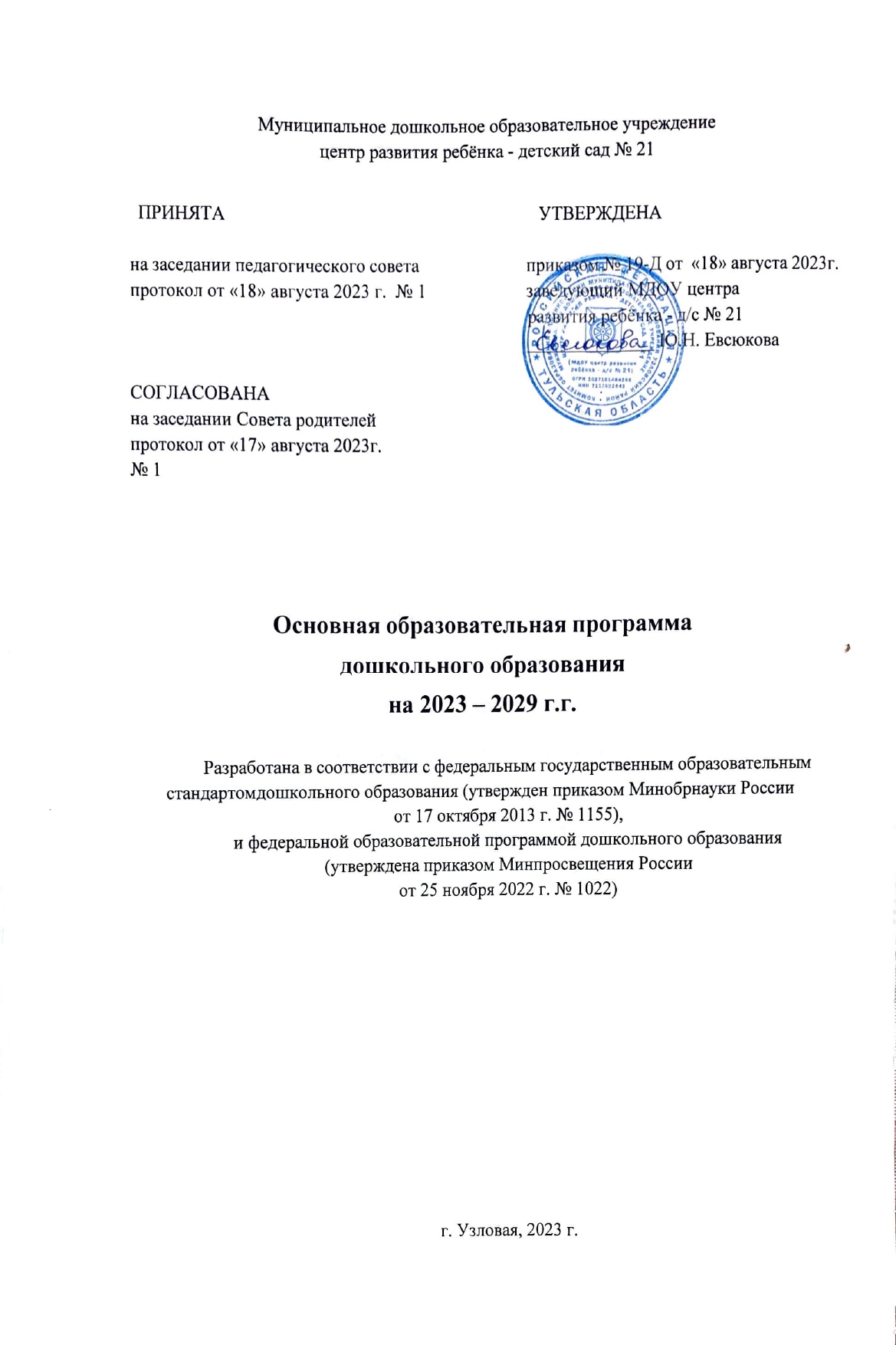 центр развития ребёнка - детский сад № 21на заседании педагогического совета                                    приказом № _____ от  «25» августа 2023г.протокол от «25» августа 2023 г.  № 1                                   заведующий МДОУ центра                                                                                                    развития ребёнка - д/с № 21______________ Ю.Н. ЕвсюковаСОГЛАСОВАНАна заседании Совета родителейпротокол от «24» августа 2023г.№ 1Основная образовательная программа  дошкольного образованияна 2023 – 2029 г.г.Разработана в соответствии с федеральным государственным образовательным стандартом дошкольного образования (утвержден приказом Минобрнауки Россииот 17 октября 2013 г. № 1155),и федеральной образовательной программой дошкольного образования  (утверждена приказом Минпросвещения Россииот 25 ноября 2022 г. № 1022)Узловая, 2023I. Общие положенияИнформация о документах, на основе которых разработана ПрограммаОсновная общеобразовательная программа дошкольного образования Муниципального дошкольного образовательного учреждения центра развития ребёнка - детского сада № 21 (далее – Программа) разработана в соответствии с федеральным государственным образовательным стандартом дошкольного образования (утвержден приказом Минобрнауки России от 17 октября 2013 г. № 1155, зарегистрировано в Минюсте России 14 ноября 2013 г., регистрационный № 30384; в редакции приказа Минпросвещения России от 8 ноября 2022 г. № 955, зарегистрировано в Минюсте России 6 февраля 2023 г., регистрационный № 72264) (далее – ФГОС ДО) и федеральная образовательная программа дошкольного образования (утверждена приказом Минпросвещения России от 24 ноября 2022 г. № 1022, зарегистрировано в Минюсте России 27 января 2023 г., регистрационный № 72149 (далее – ФОП ДО).Нормативно-правовой основой для разработки Программы являются следующие нормативно- правовые документы:‒ Указ Президента Российской Федерации от 7 мая 2018 г. № 204 «О национальных целях и стратегических задачах развития Российской Федерации на период до 2024 года»;‒ Указ Президента Российской Федерации от 21 июля 2020 г. № 474 «О национальных целях развития Российской Федерации на период до 2030 года»;‒   Указ Президента Российской Федерации от 9 ноября 2022 г. № 809 «Об утверждении основ государственной политики по сохранению и укреплению традиционных российских духовно- нравственных ценностей»‒ Федеральный закон от 29декабря2012г.№273-ФЗ «Об образовании в Российской Федерации»;‒ Федеральный закон от 31 июля 2020 г. № 304-ФЗ «О внесении изменений в Федеральный закон «Об образовании в Российской Федерации» по вопросам воспитания обучающихся»‒ Федеральный   закон   от   24   сентября   2022   г.   №   371-ФЗ   «О внесении   изменений в Федеральный закон «Об образовании в Российской Федерации» и статью 1 Федерального закона «Об обязательных требованиях в Российской Федерации»‒ распоряжение Правительства Российской Федерации от 29 мая 2015 г. № 999-р «Об утверждении Стратегии развития воспитания в Российской Федерации на период до 2025 года»;‒   федеральный	государственный	образовательный	стандарт дошкольногообразования(утвержден приказом Минобрнауки России от 17 октября 2013 г. № 1155, зарегистрировано в Минюсте России 14 ноября 2013 г., регистрационный № 30384; в редакции приказа Минпросвещения России от 8 ноября 2022 г. № 955, зарегистрировано в Минюсте России 6 февраля 2023 г., регистрационный № 72264);‒ федеральная адаптированная образовательная программа дошкольного образования (утверждена приказом Минпросвещения России от 24 ноября 2022 г. № 1022, зарегистрировано в Минюсте России 27 января 2023 г., регистрационный № 72149);‒ Порядок организации и осуществления образовательной деятельности по основным общеобразовательным программам – образовательным программам дошкольного образования (утверждена приказом Минпросвещения России от 31 июля 2020 года № 373, зарегистрировано в Минюсте России 31 августа 2020 г., регистрационный № 59599);‒ Санитарные правила СП 2.4.3648-20 «Санитарно-эпидемиологические требования к организациям воспитания и обучения, отдыха и оздоровления детей и молодѐжи (утверждены постановлением Главного государственного санитарного врача Российской Федерации от 28 сентября 2020 г. № 28, зарегистрировано в Минюсте России 18 декабря 2020 г., регистрационный № 61573);‒ Устав ОО;‒ Программа развития детского сада.Информация о структуре и содержании основных разделов ПрограммыПрограмма отвечает образовательному запросу социума, обеспечивает развитие личности детей дошкольного возраста в различных видах общения и деятельности с учетом их возрастных, индивидуальных, психологических и физиологических особенностей, в том числе достижение детьми дошкольного возраста уровня развития, необходимого и достаточного для успешного освоения ими образовательных программ начального общего образования, на основе индивидуального подхода к детям дошкольного возраста и специфичных для детей дошкольного возраста видов деятельности.Программа состоит из обязательной части и части, формируемой участниками образовательных отношений. Обе части являются взаимодополняющими и необходимыми с точки зрения реализации требований ФГОС ДО.Обязательная часть Программы соответствует ФОП ДО и обеспечивает:воспитание и развитие ребенка дошкольного возраста как гражданина Российской Федерации, формирование основ его гражданской и культурной идентичности на доступном его возрасту содержании доступными средствами;создание единого ядра содержания дошкольного образования (далее – ДО), ориентированного на приобщение детей к духовно-нравственным и социокультурным ценностям российского народа, воспитание подрастающего поколения как знающего и уважающего историю и культуру своей семьи, большой и малой Родины;создание единого федерального образовательного пространства воспитания и обучения детей от рождения до поступления в начальную школу, обеспечивающего ребенку и его родителям (законным представителям) равные, качественные условия ДО, вне зависимости от места и региона проживания.В части, формируемой участниками образовательных отношений, представлены выбранные участниками образовательных отношений программы, направленные на развитие детей в образовательных областях, видах деятельности и культурных практиках (парциальные образовательные программы), отобранные с учетом приоритетных направлений, климатических особенностей, а также для обеспечения коррекции нарушений развития и ориентированные на потребность детей и их родителей:Программа представляет собой учебно-методическую документацию, в составе которой:рабочая программа воспитания,режим и распорядок дня для всех возрастных групп ДО,учебный план,календарный учебный график,календарный план воспитательной работы.В	соответствии	с	требованиями	ФГОС	ДО	в	Программе содержится целевой,    содержательный и организационный разделы.В целевом разделе Программы представлены цели, задачи, принципы и подходы к ее формированию; планируемые результаты освоения Программы в младенческом, раннем, дошкольном возрастах, а также на этапе завершения освоения Программы; характеристики особенностей развития детей младенческого, раннего и дошкольного возрастов, подходы к педагогической диагностике планируемых результатов.Содержательный раздел Программы включает описание:задач и содержания образовательной деятельности по каждой из образовательных областей для всех возрастных групп обучающихся (социально-коммуникативное, познавательное, речевое, художественно-эстетическое, физическое развитие) в соответствии с федеральной программой и с учетом используемых методических пособий, обеспечивающих реализацию данного содержания;вариативных форм, способов, методов и средств реализации Федеральной программы с учетом возрастных и индивидуальных особенностей воспитанников, специфики их образовательных потребностей и интересов;особенностей взаимодействия педагогического коллектива с семьями обучающихся;образовательной деятельности по профессиональной коррекции нарушений развития детей.Содержательный раздел включает рабочую программу воспитания, которая раскрываетзадачи и направления воспитательной работы, предусматривает приобщение детей к российским традиционным духовным ценностям, включая культурные ценности своей этнической группы, правилам и нормам поведения в российском обществе.Организационный раздел Программы включает описание:психолого-педагогических и кадровых условий реализации Программы;организации развивающей предметно-пространственной среды (далее – РППС);материально-техническое обеспечение Программы;обеспеченность методическими материалами и средствами обучения и воспитания.В разделе представлены режим и распорядок дня во всех возрастных группах, календарный план воспитательной работы.По вопросам преемственности ДОУ активно взаимодействует с МБОУ гимназия. В рамках  реализации социально - личностного направления  осуществляется работа по патриотическому воспитанию дошкольников,  дети так же знакомятся с нашими земляками – героями Тульского Края.С целью расширения условий оказания образовательных услуг учреждение  продолжает взаимодействовать на договорной основе с учреждениями дополнительного образования, культуры и спорта:Социальные партнеры детского сада это:Художественно-краеведческий музей: посещение выставок и интерактивных занятий музея, организация передвижных выставок на базе детского сада.Узловская городская централизованная библиотечная система;Межрегиональная общественная организация ветеранов «Союз десантников»: проведение военно-спортивной игры «Зарница», посвященного Дню Защитника отечества, а также Дню Победы;МБУК Молодёжный Театр;ГОУ ДПО ТО ИПК и ППРО ТО;МБОУ ДО Дворец детского (юношеского) творчества.Участниками реализации Программы являются: дети раннего и дошкольного возраста, родители (законные представители), педагоги, социальные партнёры. Взаимодействие между родителями (законными представителями) детей раннего и дошкольного возраста регулируются договором.II. Целевой разделОбязательная частьПояснительная записка. Цели и задачи ПрограммыУчитывая содержание пункта 1 статьи 64 Федерального закона «Об образовании в Российской Федерации» и	пункта 1 раздела 1 ФОП ДО, целями Программы являются разностороннее развитие детей дошкольного возраста с учетом их возрастных и индивидуальных особенностей, в том	числе  достижение	детьми дошкольного возраста уровня развития,    необходимого и достаточного для	успешного освоения ими	образовательных программ начального общего образования, на основе индивидуального подхода к детям дошкольного возраста и специфичных для детей дошкольного возраста видов деятельности на основе духовно- нравственных ценностей российского народа, исторических и национально-культурных традиций. К традиционным российским духовно-нравственным ценностям относятся, прежде всего, жизнь, достоинство, права и свободы человека, патриотизм, гражданственность, служение Отечеству и ответственность за его судьбу, высокие нравственные идеалы, крепкая семья, созидательный труд, приоритет духовного над материальным, гуманизм, милосердие, справедливость, коллективизм, взаимопомощь и взаимоуважение, историческая память и преемственность поколений, единство народов России.Программа, в соответствии с Федеральным законом «Об образовании в Российской Федерации», направлена на формирование общей культуры, развитие физических, интеллектуальных, нравственных, эстетических и личностных качеств, формирование предпосылок учебной деятельности, сохранение и укрепление здоровья детей дошкольного возраста.Цели Программы достигаются через решение следующих задач (п. 1.6. ФГОС ДО, п. 1.1.1 ФОП ДО):обеспечение единых для Российской Федерации содержания ДО и планируемых результатов освоения образовательной программы ДО;охрана и укрепление физического и психического здоровья детей, в том числе их эмоционального благополучия;приобщение детей (в соответствии с возрастными особенностями) к базовым ценностям российского народа – жизнь, достоинство, права и свободы человека, патриотизм, гражданственность, высокие нравственные идеалы, крепкая семья, созидательный труд, приоритет духовного над материальным, гуманизм, милосердие, справедливость, коллективизм, взаимопомощь и взаимоуважение, историческая память и преемственность поколений, единство народов России; создание условий для формирования ценностного отношения к окружающему миру, становления опыта действий и поступков на основе осмысления ценностей;обеспечение равных возможностей для полноценного развития каждого ребёнка в период дошкольного детства независимо от места жительства, пола, нации, языка, социального статуса, психофизиологических и других особенностей (в том числе ограниченных возможностейздоровья), с учетом разнообразия образовательных потребностей и индивидуальных возможностей;создание благоприятных условий развития детей в соответствии с их возрастными и индивидуальными особенностями и склонностями, развития способностей и творческого потенциала каждого ребёнка как субъекта отношений с самим собой, другими детьми, взрослыми и миром;объединение обучения и воспитания в целостный образовательный процесс на основе духовно-нравственных и социокультурных ценностей и принятых в обществе правил, и норм поведения в интересах человека, семьи, общества;формирование общей культуры личности детей, в том числе ценностей здорового образа жизни, обеспечение развития физических, личностных, нравственных качеств и основ патриотизма, интеллектуальных и художественно-творческих способностей ребёнка, его инициативности, самостоятельности и ответственности, формирование предпосылок учебной деятельности;формирование социокультурной среды, соответствующей возрастным, индивидуальным, психологическим и физиологическим особенностям детей;обеспечение психолого-педагогической поддержки семьи и повышение компетентности родителей (законных представителей) в вопросах развития и образования, охраны и укрепления здоровья детей;обеспечение преемственности целей, задач и содержания дошкольного общего и начального общего образования;достижение детьми на этапе завершения ДО уровня развития, необходимого и достаточного для успешного освоения ими образовательных программ начального общего образования.Принципы и подходы к формированию ПрограммыФедеральная программа построена на следующих принципах, установленных ФГОС ДО:полноценное проживание ребенком всех этапов детства (младенческого, раннего и дошкольного возраста), обогащение (амплификация) детского развития;построение образовательной деятельности на основе индивидуальных особенностей каждого ребенка, при котором сам ребенок становится активным в выборе содержания своего образования, становится субъектом образования;содействие и сотрудничество детей и родителей (законных представителей), совершеннолетних членов семьи, принимающих участие в воспитании детей младенческого, раннего и дошкольного возрастов, а также педагогических работников (далее вместе – взрослые);признание ребёнка полноценным участником (субъектом) образовательных отношений;поддержка инициативы детей в различных видах деятельности;сотрудничество ДОО с семьей;приобщение детей к социокультурным нормам, традициям семьи, общества и государства;формирование познавательных интересов и познавательных действий ребенка в различных видах деятельности;возрастная адекватность дошкольного образования (соответствие условий, требований, методов возрасту и особенностям развития);учет этнокультурной ситуации развития детей. Основные подходы к формированию Программы. Программа:сформирована на основе требований ФГОС ДО и ФОП ДО, предъявляемых к структуре образовательной программы дошкольного образования;определяет содержание и организацию образовательной деятельности на уровне дошкольного образования;обеспечивает развитие личности детей дошкольного возраста в различных видах общения и деятельности с учетом их возрастных, индивидуальных, психологических и физиологических особенностей;сформирована как программа психолого-педагогической поддержки позитивной социализации и индивидуализации, развития личности детей дошкольного возраста и определяет комплекс основных характеристик дошкольного образования (базовые объем, содержание и планируемые результаты освоения Программы).Планируемые результаты реализации ПрограммыВ соответствии с ФГОС ДО специфика дошкольного детства и системные особенности ДО делают неправомерными требования от ребенка дошкольного возраста конкретных образовательных достижений. Поэтому результаты освоения Программы представлены в виде целевых ориентиров ДО и представляют собой возрастные характеристики возможных достижений ребенка к завершению ДО.Реализация образовательных целей и задач Программы направлена на достижение целевых ориентиров ДО, которые описаны как основные характеристики развития ребенка.Основные характеристики развития ребенка представлены в виде перечисления возможных достижений воспитанников на разных возрастных этапах дошкольного детства.В соответствии с периодизацией психического развития ребенка согласно культурно- исторической психологии, дошкольное детство подразделяется на три возраста: младенческий (первое и второе полугодия жизни), ранний (от 1 года до 3 лет) и дошкольный возраст (от 3 до 7 лет).Обозначенные в Программе возрастные ориентиры «к одному году», «к трем, четырем, пяти, шести годам» имеют условный характер, что предполагает широкий возрастной диапазон для достижения ребенком планируемых результатов. Это связано с неустойчивостью, гетерохронностью и индивидуальным темпом психического развития детей в дошкольном детстве, особенно при прохождении критических периодов. По этой причине ребенок может продемонстрировать обозначенные в планируемых результатах возрастные характеристики развития раньше или позже заданных возрастных ориентиров.Таблица 3. Планируемые результаты реализации ПрограммыПедагогическая диагностика достижения планируемых результатовПедагогическая диагностика достижений планируемых результатов направлена на изучение деятельностных умений ребёнка, его интересов, предпочтений, склонностей, личностных особенностей, способов взаимодействия со взрослыми и сверстниками. Она позволяет выявлять особенности и динамику развития ребёнка, составлять на основе полученных данных индивидуальные образовательные маршруты освоения образовательной программы, своевременно вносить изменения в планирование, содержание и организацию образовательной деятельности.Педагогическая диагностика является основой для целенаправленной деятельности педагога, начальным и завершающим этапом проектирования образовательного процесса в дошкольной группе. Ее функция заключается в обеспечении эффективной обратной связи, позволяющей осуществлять управление образовательным процессом.Цели педагогической диагностики, а также особенности её проведения определяются требованиями ФГОС ДО. При реализации Программы проводится оценка индивидуального развития детей, которая осуществляется педагогами в рамках педагогической диагностики, которая осуществляется с целью определения динамики возрастного развития ребёнка и успешности освоения им Программы. Формы, периодичность, решаемые задачи и способы фиксации результатов педагогической диагностики зафиксированы приказом ОО.Цели педагогической диагностики:изучение	деятельностных	умений	ребенка,	его	интересов,	предпочтений,	склонностей, личностных особенностей, способов взаимодействия со взрослыми и сверстниками;выявление особенностей и динамики развития ребенка, разработка на основе полученных данных индивидуальных образовательных маршрутов освоения образовательной программы;коррекция планирования, содержания и организации образовательной деятельности.Периодичность педагогической диагностики. Педагогическая диагностика проводится на начальном этапе освоения ребенком Программы в зависимости от времени его поступления в дошкольную группу (стартовая диагностика) и на промежуточных этапах освоения программы возрастной группы, на этапе завершения ДО.Таблица 4. Формы, периодичность, решаемые задачи и способы фиксации результатов  педагогической диагностики:Методическое пособие, используемое при проведении педагогической   диагностики: Н.Г. Лаврова, И.В. Чеботарева «Педагогическая диагностика в детском саду в условиях реализации ФГОС ДО».Цели психологической диагностики: своевременное определение проблем в развитии детей, определение необходимости и направлений нндивидуально-дифференциированного психологического сопровождения семей и детей.Таблица 5. Формы, периодичность, решаемые задачи и способы фиксации результатов психологической диагностики:Таблица	6.	Педагогическая	диагностика	для	оценки	результатов	реализации	задач   Программы, формируемой участниками образовательных отношений (вариативная часть)Часть образовательной Программы, формируемая участниками образовательных отношенийЗначимые для разработки и реализации Программы характеристикиОсновные участники реализации Программы: педагоги, обучающиеся, родители (законные представители). Социальными заказчиками реализации Программы как комплекса образовательных услуг выступают, в первую очередь, родители (законные представители) обучающихся, как гаранты реализации прав ребенка на уход, присмотр и оздоровление, воспитание и обучение.Особенности разработки Программы.При разработке Программы учитывались следующие значимые характеристики: географическое месторасположение, климатические, национально-культурные особенности и социальная среда, контингент детей, инновационная деятельность ОО.При выборе парциальных программ коллектив МДОУ учитывал образовательные потребности, интересы и мотивы детей, членов их семей и педагогов и ориентировался на направленность групп.В целях реализации приоритетного художественно-эстетического направления введена дисциплина «Театральное» по рабочей программе художественно-эстетического развития детей в процессе театрализованной деятельности «Жила была сказка…», разработанной творческой группой педагогов.В целях реализации приоритетного социально-личностного направления реализуется рабочая программа психологического сопровождения дошкольников «Развивай – ка!», «В мире эмоций», разработанные педагогом-психологом.В соответствии с Государственной программой «Патриотическое воспитание граждан Российской Федерации» и Федеральным законом «Об образовании в РФ», «Национальной Доктриной образования» разработана программа «Кадеты земли Тульской»На основании Концепции экологического образования в системе общего образования, разработанной с учетом положений Стратегии национальной безопасности Российской Федерации, утвержденной Указом Президента Российской Федерации от 2 июля 2021 года № 400, Федерального закона от 10 января 2002 года № 7-ФЗ «Об охране окружающей среды», Федерального закона от 29 декабря 2012 г. №273-ФЗ «Об образовании в Российской Федерации разработана авторская программа экологического воспитания дошкольников «Эколята - Дошколята».Цели и задачи реализации части Программы, формируемой участниками образовательных отношенийЦели и задачи рабочей программы «Жила была сказка…»Цель - развитие творческих способностей детей средствами театрального искусства.Основные задачи:Создать условия для развития творческой активности детей, участвующих в театрализованной деятельности, а также поэтапного освоения детьми различных видов творчества по возрастным группам.Создать условия для совместной театрализованной деятельности детей и взрослых (постановка совместных спектаклей с участием детей, родителей, сотрудников ДОУ, организация выступлений детей старших групп перед младшими и пр.).Познакомить детей с различными видами театров (кукольный, драматический, музыкальный, детский, театр зверей и др.).Совершенствовать артистические навыки детей в плане переживания и воплощения образа, а также их исполнительские умения.Приобщить детей к театральной культуре, обогатить их театральный опыт. 6.Развить у детей интерес к театрально-игровой деятельности.Цели и задачи рабочей программы психологического сопровождения дошкольников «Развивай-ка!» Цель - эмоциональное, интеллектуальное и личностное развитие ребенка посредством расширения его сенсорного опыта.Основные задачи:Обеспечить успешную адаптацию ребенка к детскому саду через получение положительных сенсорных впечатлений.С учетом имеющегося у ребенка сенсорного опыта, создать условия для развития его коммуникативной сферы.Развить восприятие, внимание, память, мышление, речь, воображение, сформировать навык произвольности посредством расширения сенсорного опыта ребенка.Способствовать принятию ребенком себя, осознанию себя как личности, своего места в окружающей действительности.Цели и задачи рабочей программы психологического сопровождения дошкольников «В мире эмоций» Цель программы: развитие	эмоциональной сферы детей дошкольного возраста.Задачи:научить детей понимать эмоциональные состояния свои и окружающих людей;дать	представление	о	способах	выражения	собственных	эмоций (мимика, жесты, поза, слова);совершенствовать	способность	управлять	своими	чувствами	и эмоциями.Цели и задачи рабочей программы экологического воспитания дошкольников «Эколята-Дошколята»Цель: прививать основы экологической культуры дошкольникам, показать взаимосвязь живых организмов и неживой природы, влияние человека на окружающий мир.Достижение поставленной цели предусматривает решение следующих задач:Образовательныеформирование  основ экологической культуры в процессе ознакомления с дошкольниками миром через практическую деятельность с живыми объектами, наблюдения, опыты, работу с дидактическим материалом, формирование адекватных экологических представлений, т.е. представления о взаимосвязях в системе «Человек – природа» и в самой природе;осознание детьми знаний о том, что растения и животные это живые организмы; о наличии в природе живых тел, об их взаимосвязи;зависимость строения организма от условий среды обитания, на примере конкретных растений и животных раскрытие связи строения и их функционирование, зависимость строения.формирование знаний о значении живой и неживой природы в жизни и хозяйственной деятельности человека;показ положительного и отрицательного влияния человека на окружающий мир.Воспитательныепривлечение внимания к окружающим природным объектам, развитие умений видеть красоту окружающего природного мира, разнообразия его красок и форм;воспитание желания и умений сохранять окружающий мир природы.воспитание чувства ответственности за состояние окружающей среды, эмоционального отношения к природным объектам.Развивающиеразвитие системы умений и навыков и стратегий взаимодействия с природой;развитие умений наблюдать за живыми объектами и явлениями неживой природы;привлечение внимания к окружающим природным объектам, развитие умения видеть красоту окружающего природного мира, разнообразия его красок и форм;формирование навыков рационального природоиспользования;развитие навыков здорового образа жизни, охрана и укрепление здоровья детей.Цели и задачи рабочей программы патриотического воспитания дошкольников «Кадеты земли Узловской»Цель программы: развитие и совершенствование системы патриотического воспитания детей старшего возраста.Главными задачами является:совершенствование патриотического воспитания в МДОУ центре развития ребёнка - д/с № 21 и повышение уровня и эффективности проведения фестивалей художественного творчества, конкурсов, выставок, состязаний;использование потенциала театров, библиотек и музеев;проведение военно-спортивных игр и других мероприятий, направленных на военно-патриотическое воспитание дошкольников;развитие материально-технической базы патриотического воспитания в ДОУ;формирование личности старшего дошкольника через усвоение этических и нравственных норм;знакомство с историей, традициями, заповедями кадетского братства;формирование готовности служению Отечеству, способности защитить и отстоять интересы Родины;воспитание доброты, милосердия, взаимоуважения, бережного отношения к окружающему миру;развитие	инициативы,	самостоятельности,	коллективизма,	смелости	в принятии решений и настойчивости в их выполнении.Принципы и подходы к формированию части Программы, формируемой участниками образовательных отношенийПринципы и подходы к формированию рабочей программы «Жила была сказка…»Полноценное проживание ребенком всех этапов детства (младенческого, раннего и дошкольного возраста), обогащение (амплификация) детского развития;Построение образовательной деятельности на основе индивидуальных особенностей каждого ребенка, при котором сам ребенок становится активным в выборе содержания своего образования, становится субъектом образования (далее - индивидуализация дошкольного образования);Содействие и сотрудничество детей и взрослых, признание ребенка полноценным участником (субъектом) образовательных отношений;Поддержка инициативы детей в различных видах деятельности;Сотрудничество ДОУ с семьей;Приобщение детей к социокультурным нормам, традициям семьи, общества и государства;Формирование	познавательных	интересов	и	познавательных	действий	ребенка	в художественно-эстетической деятельности;Возрастная адекватность дошкольного образования (соответствие условий, требований, методов возрасту и особенностям развития);Учет этнокультурной ситуации развития детей.Принципы и подходы к формированию программы социально-личностного развития дошкольников «Развивай-ка!»:Доступность:учет возрастных особенностей детей;адаптированность материала к возрасту.Систематичность и последовательность:постепенная подача материала от простого к сложному;частое повторение усвоенных норм.Наглядность:учет особенностей мышления.Динамичность:интеграция программы в разные виды деятельностиДифференциация:учет возрастных особенностей;учет индивидуальных особенностей детейПринципы и подходы к формированию программы социально-личностного развития дошкольников «В мире эмоций»Построение	программы	и	проведение	занятий	основывается	на следующих принципах:информационной достаточности, подразумевающей обогащение детей знаниями, конкретными приемами и методами, которые могут быть применены в процессе работы;взаимодействия;поэтапности, системного подхода — поэтапная организациядеятельности участников с реализацией на каждом этапе конкретных задач;деятельностного подхода, подразумевающего приобретение ребенком знаний и навыков при подготовке к школьному обучению, чтоосуществляется через ведущий вид деятельности — игру;личностно ориентированного подхода при взаимодействии с участниками процесса;открытости — для инициативы и творчества каждого участника;гибкости, свободы выбора — деятельность участников не ограничивается заданными рамками;природосообразности, т. е. ориентирование на внутренний мир ребенка, создание условий для самовыражения, реализации личностных качеств, развитие творческих способностей.Принципы и подходы к формированию программы социально-личностного развития дошкольников «Эколята-Дошколята»Достижение цели возможно при использовании основных принципов экологического образования:Принцип целостности окружающей среды, формирующий у дошкольников понимание единства окружающего мира;Принцип межпредметных связей, раскрывающий единство и взаимосвязь  окружающего мира;Принцип непрерывности, дающий возможность использовать каждый возрастной период;Принцип взаимосвязи регионального и глобального подходов, способствующий вовлечению дошкольников в практическую деятельность;Принцип направленности, способствующий развитию гармоничных отношений с окружающей средой.Принципы и подходы к формированию программы социально-личностного развития дошкольников «Кадеты земли Узловской»Содержание программы строится на основе педагогических принципов:Регионализация нравственно-патриотического воспитания.Данный принцип способствует формированию у детей комплексного взгляда на проблему взаимодействия человека с окружающей средой. Применение регионального подхода к обучению позволяет основательно усвоить детям основные цели нравственно-патриотического воспитания, вовлечь их в практическую деятельность.Личностно-ориентированное общение.Индивидуально-личностное формирование и развитие морального облика человека. В процессе обучения дети выступают как активные исследователи, вместе с педагогом, а не просто пассивно перенимают его опыт. Партнерство, соучастие и взаимодействие – приоритетные формы общения педагога с детьми.Доступность.Принцип доступности предполагает соотнесение содержания, характера и объема учебного материала с уровнем развития, подготовленности детей.Системность.Принцип системного подхода, который предполагает анализ взаимодействия различных направлений нравственно-патриотического воспитания. Этот принцип реализуется в процессе взаимосвязанного формирования представлений ребенка о нравственно-патриотических чувствах в различных видах деятельности и действенного отношения к окружающему миру.Преемственность.Нравственно-патриотическое воспитание дошкольников продолжается в начальной школе.Национально-культурные особенности:Представление о малой родине является содержательной основой для осуществления разнообразной детской деятельности.Интеграция краеведческого содержания в разных формах детско-родительской совместной  и самостоятельной деятельности заключаются в следующем:-участие детей в целевых прогулках, экскурсиях, мини-походах по родному городу Узловая;-знакомство с селами и городами Тульской области, которые славятся народными художественными промыслами и производством декоративных изделий (организация виртуальных экскурсий, просмотров медиафайлов) Использование элементов музейной педагогики посредством организации деятельности мини- музеев в ОО: «Русская изба», «История России».Таблица 8. Планируемые результаты реализации части образовательной Программы, формируемой участниками образовательных отношенийIII. Содержательный разделОписание образовательной деятельности в соответствии с направлениями развития ребёнка, представленными в пяти образовательных областяхОсновное содержание общеобразовательных программ педагоги осуществляют в повседневной жизни в совместной деятельности с детьми путем интеграции естественных длядошкольников видах деятельности, главным из которых является игра.Организация деятельности взрослых и детей по реализации и освоению Программы осуществляется в двух основных моделях организации образовательного процесса – совместной деятельности взрослого и детей и самостоятельной деятельности детей.Решение образовательных задач в рамках совместной деятельности взрослого и детей осуществляется в виде непосредственно образовательной деятельности и в виде образовательной деятельности, осуществляемой в ходе режимных моментов.Содержание Программы обеспечивает развитие личности, мотивации и способностей детей в различных видах деятельности и охватывает следующие структурные единицы, представляющие определенные направления развития и образования детей (далее - образовательные области): социально-коммуникативное развитие; познавательное развитие; речевое развитие; художественно-эстетическое развитие; физическое развитие.Содержание и задачи образования по пяти образовательным областямВ каждой образовательной области сформулированы задачи, содержание образовательной деятельности, предусмотренное для освоения в каждой возрастной группе детей в возрасте от двух месяцев до восьми лет, а также результаты, которые могут быть достигнуты детьми при целенаправленной систематической работе с ними.Определение задач и содержания образования базируется на следующих принципах:принцип учёта ведущей деятельности: Программа реализуется в контексте всех перечисленных в ФГОС ДО видов детской деятельности, с акцентом на ведущую деятельность для каждого возрастного периода – от непосредственного эмоционального общения со взрослым до предметной (предметно - манипулятивной) и игровой деятельности;принцип учета возрастных и индивидуальных особенностей детей: Программа учитывает возрастные характеристики развития ребенка на разных этапах дошкольного возраста, предусматривает возможность и механизмы разработки индивидуальных траекторий развития и образования детей с особыми возможностями, способностями, потребностями и интересами;принцип амплификации детского развития как направленного процесса обогащения и развертывания содержания видов детской деятельности, а также общения детей с взрослыми и сверстниками, соответствующего возрастным задачам дошкольного возраста;принцип единства обучения и воспитания: как интеграция двух сторон процесса образования, направленная на развитие личности ребенка и обусловленная общим подходом к отбору содержания и организации воспитания и обучения через обогащение содержания и форм детской деятельности;принцип преемственности образовательной работы на разных возрастных этапах дошкольного детства и при переходе на уровень начального общего образования: Программа реализует данный принцип при построении содержания обучения и воспитания относительно уровня начального школьного образования, а также при построении единого пространства развития ребенка образовательной организации и семьи;принцип сотрудничества с семьей: реализация Программы предусматривает оказание психолого-педагогической, методической помощи и поддержки родителям (законным представителям) детей раннего и дошкольного возраста, построение продуктивного взаимодействия с родителями (законными представителями) с целью создания единого/общего пространства развития ребенка;принцип здоровьесбережения: при организации образовательной деятельности не допускается использование педагогических технологий, которые могут нанести вред физическому и (или) психическому здоровью воспитанников, их психоэмоциональному благополучию.Задачи и содержание работы по пяти образовательным областям показаны в таблице 6.Таблица 9. Задачи и содержание образовательной деятельностиТаблица 10. Задачи и содержание образовательной деятельности части образовательной Программы, формируемой участниками образовательных отношений3.1.2 Вариативные формы, способы, методы и средства реализации ПрограммыФормы, способы, методы и средства реализации Программы образования определены в соответствии с задачами воспитания и обучения, возрастными и индивидуальными особенностями детей, спецификой их образовательных потребностей и интересов. Существенное значение имеют сформировавшиеся у педагога практики воспитания и обучения детей, оценка результативности форм, методов, средств образовательной деятельности применительно к конкретной возрастной группе детей.Программа построена на реализации технологии деятельностного метода «Ситуация». Суть данной технологии заключается в организации развивающих ситуаций, в которых дети сталкиваются с затруднениями, фиксируют то, что у них пока не получается, выявляют причины затруднений, выходят на формулировку задач (детских целей), а затем в активной деятельности делают свои первые «открытия». Содержание образования проектируется как путь в общечеловеческую культуру. При этом педагог становится организатором, помощником, консультантом детей и выполняет свою профессиональную миссию — быть проводником в мир общечеловеческой культуры. Такие ситуации могут отличаться по форме организации (например, это могут быть сюжетно-ролевые и дидактические игры, прогулки, экскурсии, занятия, праздникии др.), а также по локализации во времени. Несмотря на все отличия, они имеют сходную структуру и включают следующие этапы, или «шаги»:Введение в ситуацию. Создаются условия для возникновения у детей внутренней потребности (мотивации) включения в совместную деятельность. Дети фиксируют свою «детскую» цель.Актуализация детского опыта (знаний, умений, способов). Воспитатель организует деятельность, в которой целенаправленно актуализируются знания, умения и способности детей, необходимые им для нового «открытия».Затруднение в ситуации (проблематизация содержания). В контексте выбранного сюжета моделируется ситуация, в которой дети сталкиваются с затруднением в деятельности. Воспитатель помогает детям приобрести опыт фиксации затруднения и выявления его причины с помощью системы вопросов («Смогли?» — «Почему мы не смогли?»).«Открытие» нового знания (способа действий). Используя различные приемы и методы (подводящий диалог, побуждающий диалог), педагог организует построение нового знания и способа действий, которое фиксируется детьми в речи и, возможно, в знаках.Включение нового знания (способа действия) в систему знаний (способов интеллектуальной и практической деятельности). Воспитатель организует различные виды деятельности, в которых новое знание или способ действий используется в новых условиях.Осмысление. Данный этап является необходимым элементом любой деятельности, так как позволяет приобрести опыт выполнения таких важных универсальных действий, как фиксирование достижения цели и определение условий, которые позволили добиться этой цели.Используемые формы реализации Программы образования в соответствии с видом детской деятельности и возрастными особенностями детей:В раннем возрасте (1 год - 3 года)предметная деятельность (орудийно-предметные действия – ест ложкой, пьет из кружки и др.); экспериментирование с материалами и веществами (песок, вода, тесто и др.);ситуативно-деловое	общение	со	взрослым	и	эмоционально- практическое	 со сверстниками под руководством взрослого;двигательная	деятельность	(основные	движения,	общеразвивающие	упражнения, простые подвижные игры);игровая	деятельность	(отобразительная,	сюжетно-отобразительная,	игры	с дидактическими игрушками);речевая (понимание речи взрослого, слушание и понимание стихов, активная речь);изобразительная деятельность (рисование, лепка) и конструирование из мелкого и крупного строительного материала;самообслуживание и элементарные трудовые действия (убирает игрушки, подметает веником, поливает цветы из лейки и др.);музыкальная	деятельность	(слушание	музыки	и	исполнительство,	музыкально- ритмические движения).В дошкольном возрасте (3 года - 8 лет)игровая деятельность (сюжетно-ролевая, театрализованная, режиссерская, строительно- конструктивная, дидактическая, подвижная и др.);общение	со	взрослым	(ситуативно-деловое,	внеситуативно-познавательное, внеситуативно-личностное) и сверстниками (ситуативно-деловое, внеситуативно-деловое);речевая	деятельность	(слушание	речи	взрослого	и	сверстников,	активная диалогическая имонологическая речь);познавательно-исследовательская деятельность и экспериментирование;изобразительная деятельность (рисование, лепка, аппликация) и конструирование из разных материалов по образцу, условию и замыслу ребенка;двигательная деятельность (основные виды движений, общеразвивающие и спортивные упражнения, подвижные и элементы спортивных игр и др.);элементарная трудовая деятельность (самообслуживание, хозяйственно-бытовой труд, труд в природе, ручной труд);музыкальная деятельность (слушание и понимание музыкальных произведений, пение, музыкально-ритмические движения, игра на детских музыкальных инструментах).Для достижения задач воспитания в ходе реализации Программы образования педагог может использовать следующие методы:организации опыта поведения и деятельности (приучение к положительным формам общественного поведения, упражнения, воспитывающие ситуации, игровые методы);осознания детьми опыта поведения и деятельности (рассказ на моральные темы, разъяснение норм и правил поведения, чтение художественной литературы, этические беседы, обсуждение поступков и жизненных ситуаций, личный пример);мотивации опыта поведения и деятельности (поощрение, методы развития эмоций, игры, соревнования, проектные методы).При организации обучения традиционные методы (словесные, наглядные, практические) дополняются методами, в основу которых положен характер познавательной деятельности детей:информационно-рецептивный метод – предъявление информации, организация действий ребенка с объектом изучения (распознающее наблюдение, рассматривание картин, демонстрация кино- и диафильмов, просмотр компьютерных презентаций, рассказы воспитателя или детей, чтение);репродуктивный метод - создание условий для воспроизведения представлений и способов деятельности, руководство их выполнением (упражнения на основе образца воспитателя, беседа, составление рассказов с опорой на предметную или предметно-схематическую модель);метод проблемного изложения - постановка проблемы и раскрытие пути ее решения в процессе организации опытов, наблюдений;эвристический метод (частично-поисковый) – проблемная задача делится на части – проблемы, в решении которых принимают участие дети (применение представлений в новых условиях);исследовательский метод – составление и предъявление проблемных ситуаций, ситуаций для экспериментирования и опытов (творческие задания, опыты, экспериментирование).При реализации Программы образования педагог может использовать различные средства, представленные совокупностью материальных и идеальных объектов:демонстрационные и раздаточные;визуальные, аудийные, аудиовизуальные;естественные и искусственные;реальные и виртуальные.Для развития каждого вида деятельности детей применяются следующие средства:двигательной (оборудование для ходьбы, бега, ползания, лазанья, прыгания, занятий с мячом и др.);предметной (образные и дидактические игрушки, реальные предметы и др.);игровой (игры, игрушки, игровое оборудование и др.);коммуникативной (дидактический материал, предметы, игрушки, видеофильмы и др.);познавательно-исследовательской и экспериментирования (натуральные предметы и оборудование для исследования и образно-символический материал, в том числе макеты, плакаты, модели, схемы и др.);чтения художественной литературы (книги для детского чтения, в том числе аудиокниги,иллюстративный материал);трудовой (оборудование и инвентарь для всех видов труда);продуктивной (оборудование и материалы для лепки, аппликации, рисования и конструирования);музыкальной (детские музыкальные инструменты, дидактический материал и др.).При выборе форм, методов, средств реализации Программы образования важное значение имеет признание приоритетной субъективной позиции ребенка в образовательном процессе. Педагог учитывает субъектные проявления ребенка в деятельности: интерес к миру и культуре; избирательное отношение к социокультурным объектам и разным видам деятельности; инициативность и желание заниматься той или иной деятельностью; самостоятельность в выборе и осуществлении деятельности; творчество в интерпретации объектов культуры и создании продуктов деятельности. Выбор педагогом форм, методов, средств реализации Программы образования, адекватных образовательным потребностям и предпочтениям детей, их соотношение и интеграция при решении задач воспитания и обучения обеспечивает их вариативность.Таблица	11.	Вариативные	формы,	методы	и	средства	реализации	ОП	ДО,   формируемой участниками образовательных отношенийОсобенности образовательной деятельности разных видов и культурных практикОбразовательная деятельность в ОО включает:образовательную деятельность, осуществляемую в процессе организации различных    видов детской деятельности;образовательную деятельность, осуществляемую в ходе режимных процессов;самостоятельную деятельность детей;взаимодействие с семьями детей по реализации образовательной программы ДО. Образовательная деятельность организуется как совместная деятельность педагога и детей, самостоятельная деятельность детей. В зависимости от решаемых образовательных задач, желаний детей, их образовательных потребностей, педагог может выбрать один или несколько вариантов совместной деятельности:совместная деятельность педагога с ребёнком, где, взаимодействуя с ребёнком, он выполняет функции педагога: обучает ребёнка чему-то новому;совместная деятельность ребёнка с педагогом, при которой ребёнок и педагог – равноправные партнеры;совместная деятельность группы детей под руководством педагога, который на правах участника деятельности на всех этапах её выполнения (от планирования до завершения) направляет совместную деятельность группы детей;совместная деятельность детей со сверстниками без участия педагога, но по его заданию. Педагог в этой ситуации не является участником деятельности, но выступает в роли её организатора, ставящего задачу группе детей, тем самым, актуализируя лидерские ресурсы самих детей;самостоятельная, спонтанно возникающая, совместная деятельность детей без всякого участия педагога. Это могут быть самостоятельные игры детей (сюжетно-ролевые, режиссерские, театрализованные, игры с правилами, музыкальные и другое), самостоятельная изобразительная деятельность по выбору детей, самостоятельная познавательно-исследовательская деятельность (опыты, эксперименты и другое).Организуя различные виды деятельности, педагог учитывает опыт ребёнка, его субъектные проявления (самостоятельность, творчество при выборе содержания деятельности и способов его реализации, стремление к сотрудничеству с детьми, инициативность и желание заниматься определенным видом деятельности). Эту информацию педагог может получить в процессе наблюдения за деятельностью детей в ходе проведения педагогической диагностики. На основе полученных результатов организуются разные виды деятельности, соответствующие возрасту детей. В процессе их организации педагог создает условия для свободного выбора детьми деятельности, оборудования, участников совместной деятельности, принятия детьми решений,выражения своих чувств и мыслей, поддерживает детскую инициативу и самостоятельность, устанавливает правила взаимодействия детей. Педагог использует образовательный потенциал каждого вида деятельности для решения задач воспитания, обучения и развития детей.Все виды деятельности взаимосвязаны между собой, часть из них органично включается в другие виды деятельности (например, коммуникативная, познавательно-исследовательская). Это обеспечивает возможность их интеграции в процессе образовательной деятельности.В ОО создана система форм организации разнообразной деятельности дошкольников. Среди них выделяются простые, составные и комплексные формы.Простые формы построены на минимальном количестве методов и средств и посвящены, как правило, одной теме. К простым формам относятся:беседа,рассказ,эксперимент,наблюдение,дидактическая (или любая другая игра, возникающая по инициативе педагога).Составные формы состоят из простых форм, представленных в разнообразных сочетаниях. К составным формам относятся:игровые ситуации,игры-путешествия,творческие мастерские,детские лаборатории,творческие гостиные,творческие лаборатории,целевые прогулки,экскурсии,образовательный челлендж,интерактивные праздники.Комплексные формы создаются как целенаправленная подборка (комплекс) простых и составных форм. К комплексным формам относятся:детско-родительские и иные проекты,тематические дни,тематические недели,тематические или образовательные циклы.Игра занимает центральное место в жизни ребёнка, являясь преобладающим видом его самостоятельной деятельности. В игре закладываются основы личности ребёнка, развиваются психические процессы, формируется ориентация в отношениях между людьми, первоначальные навыки кооперации. Играя вместе, дети строят свои взаимоотношения, учатся общению, проявляют активность и инициативу и другое. Детство без игры и вне игры не представляется возможным.Игра в педагогическом процессе выполняет различные функции: обучающую, познавательную, развивающую, воспитательную, социокультурную, коммуникативную, эмоциональную, развлекательную, диагностическую, психотерапевтическую и другие.В образовательном процессе игра занимает особое место, выступая как форма организации жизни и деятельности детей, средство разностороннего развития личности; метод или прием обучения; средство саморазвития, самовоспитания, самообучения, саморегуляции. Отсутствие или недостаток игры в жизни ребёнка приводит к серьезным проблемам, прежде всего, в социальном развитии детей.Учитывая потенциал игры для разностороннего развития ребёнка и становления его личности, педагог максимально использует все варианты её применения в ОО.Образовательная деятельность в режимных процессах имеет специфику и предполагает использование особых форм работы в соответствии с реализуемыми задачами воспитания, обучения и развития ребёнка. Основная задача педагога в утренний отрезок времени состоит в том, чтобы включить детей в общий ритм жизни ОО, создать у них бодрое, жизнерадостное настроение.Образовательная деятельность, осуществляемая в утренний отрезок времени, может включать:игровые ситуации, индивидуальные игры и игры небольшими подгруппами (сюжетно- ролевые, режиссерские, дидактические, подвижные, музыкальные и другие);беседы с детьми по их интересам, развивающее общение педагога с детьми (в том числе в форме утреннего и вечернего круга), рассматривание картин, иллюстраций;практические,	проблемные	ситуации,	упражнения	(по	освоению	культурно-- гигиенических навыков и культуры здоровья, правил и норм поведения и другие);наблюдения за объектами и явлениями природы, трудом взрослых;трудовые поручения и дежурства (сервировка стола к приему пищи, уход за комнатными растениями и другое);индивидуальную работу с детьми в соответствии с задачами разных образовательных областей;продуктивную деятельность детей по интересам детей (рисование, конструирование, лепка и другое);оздоровительные и закаливающие процедуры, здоровьесберегающие мероприятия, двигательную деятельность (подвижные игры, гимнастика и другое).Согласно требованиям, СанПиН 1.2.3685-21 в режиме дня предусмотрено время для проведения занятий.Занятие рассматривается как дело, занимательное и интересное детям, развивающее их; как деятельность, направленная на освоение детьми одной или нескольких образовательных областей, или их интеграцию с использованием разнообразных форм и методов работы, выбор которых осуществляется педагогам самостоятельно. Занятие является формой организации обучения, наряду с экскурсиями, дидактическими играми, играми-путешествиями и другими. Оно может проводиться в виде образовательных ситуаций, тематических событий, проектной деятельности, проблемно-обучающих ситуаций, интегрирующих содержание образовательных областей, творческих и исследовательских проектов и так далее. В рамках отведенного времени педагог может организовывать образовательную деятельность с учётом интересов, желаний детей, их образовательных потребностей, включая детей дошкольного возраста в процесс сотворчества, содействия, сопереживания.При организации занятий педагог использует опыт, накопленный при проведении образовательной деятельности в рамках сформировавшихся подходов. Время проведения занятий, их продолжительность, длительность перерывов, суммарная образовательная нагрузка для детей дошкольного возраста определяются СанПиН 1.2.3685-21.Введение термина «занятие» не означает регламентацию процесса. Термин фиксирует форму организации образовательной деятельности. Содержание и педагогически обоснованную методику проведения занятий педагог может выбирать самостоятельно.Образовательная деятельность, осуществляемая во время прогулки, включает:наблюдения за объектами и явлениями природы, направленные на установление разнообразных связей и зависимостей в природе, воспитание отношения к ней;подвижные игры и спортивные упражнения, направленные на оптимизацию режима двигательной активности и укрепление здоровья детей;экспериментирование с объектами неживой природы;сюжетно-ролевые	и   конструктивные   игры   (с   песком,   со	снегом, с природным  материалом);элементарную трудовую деятельность детей на участке ОО;свободное общение педагога с детьми, индивидуальную работу;проведение спортивных праздников (при необходимости).Образовательная деятельность, осуществляемая во вторую половину дня, может включать:элементарную трудовую деятельность детей (уборка групповой комнаты; ремонт книг, настольно-печатных игр; стирка кукольного белья; изготовление игрушек-самоделок для игр малышей);проведение зрелищных мероприятий, развлечений, праздников (кукольный, настольный, теневой театры, игры-драматизации; концерты; спортивные, музыкальные и литературные досуги и другое);игровые ситуации, индивидуальные игры и игры небольшими подгруппами (сюжетно- ролевые, режиссерские, дидактические, подвижные, музыкальные и другие);опыты и эксперименты, практико-ориентированные проекты, коллекционирование и другое;чтение художественной литературы, прослушивание аудиозаписей лучших образов чтения, рассматривание иллюстраций, просмотр мультфильмов и так далее;слушание и исполнение музыкальных произведений, музыкально-ритмические движения, музыкальные игры и импровизации;организация и (или) посещение выставок детского творчества, изобразительного искусства, мастерских; просмотр репродукций картин классиков и современных художников и другого;индивидуальную работу по всем видам деятельности и образовательным областям;работу с родителями (законными представителями).Для организации самостоятельной деятельности детей в группе создаются различные центры активности.В группах раннего возраста:центр двигательной активности для развития основных движений детей;центр сенсорики и конструирования для организации предметной деятельности и игры с составными и динамическими игрушками, освоения детьми сенсорных эталонов формы, цвета, размера;центр для организации предметных и предметно-манипуляторных игр, совместных играх со сверстниками под руководством взрослого;центр творчества и продуктивной деятельности для развития восприятия смысла музыки, поддержки интереса к рисованию и лепке, становлению первых навыков продуктивной деятельности, освоения возможностей разнообразных изобразительных средств;центр познания и коммуникации (книжный уголок), восприятия смысла сказок, стихов, рассматривания картинок;центр экспериментирования и труда для организации экспериментальной деятельности с материалами и веществами (песок, вода, тесто и др.), развития навыков самообслуживания и становления действий с бытовыми предметами-орудиями (ложка, совок, лопатка и пр.).В группах для детей дошкольного возраста (от 3 до 7 лет) предусматривается следующий комплекс центров детской активности:центр двигательной активности (ориентирован на организацию игр средней и малой подвижности в групповых помещениях, средней и интенсивной подвижности в физкультурном и музыкальном залах, интенсивной подвижности на групповых участках, спортивной площадке, всей территории детского сада) в интеграции содержания образовательных областей «Физическое развитие», «Социально-коммуникативное развитие», «Речевое развитие»;центр безопасности, позволяющий организовать образовательный процесс для развития у детей навыков безопасности жизнедеятельности в интеграции содержания образовательных областей «Физическое развитие», «Познавательное развитие», «Речевое развитие», «Социально- коммуникативное развитие»;центр игры, содержащий оборудование для организации сюжетно-ролевых детских игр, предметы-заместители в интеграции содержания образовательных областей «Познавательное развитие», «Речевое развитие», «Социально-коммуникативное развитие», «Художественно- эстетическое развитие» и «Физическое развитие»;центр конструирования, в котором есть разнообразные виды строительного материала и детских конструкторов, бросового материала схем, рисунков, картин, демонстрационных материалов для организации конструкторской деятельности детей в интеграции содержания образовательных областей «Познавательное развитие», «Речевое развитие», «Социально- коммуникативное развитие» и «Художественно-эстетическое развитие»;центр логики и математики, содержащий разнообразный дидактический материал и развивающие игрушки, а также демонстрационные материалы для формирования элементарных математических навыков и логических операций в интеграции содержания образовательных областей «Познавательное развитие», «Речевое развитие», «Социально-коммуникативное развитие»;центр экспериментирования, организации наблюдения и труда, игровое оборудование, демонстрационные материалы и дидактические пособия которого способствуют реализации поисково-экспериментальной и трудовой деятельности детей в интеграции содержания образовательных областей «Познавательное развитие», «Речевое развитие», «Социально- коммуникативное развитие»;центр познания и коммуникации детей, оснащение которого обеспечивает расширение кругозора детей и их знаний об окружающем мире во взаимодействии детей со взрослыми и сверстниками в интеграции содержания образовательных областей «Познавательное развитие»,«Речевое развитие», «Социально-коммуникативное развитие»;книжный уголок, содержащий художественную и познавательную литературу для детей, обеспечивающую их духовно-нравственное и этико-эстетическое воспитание, формирование общей культуры, освоение разных жанров художественной литературы, воспитание любви и интереса к художественному слову, удовлетворение познавательных потребностей в интеграции содержания всех образовательных областей;центр театрализации и музицирования, оборудование которого позволяет организовать музыкальную и театрализованную деятельность детей в интеграции с содержанием образовательных областей «Художественно-эстетическое развитие», «Познавательное развитие»,«Речевое развитие», «Социально-коммуникативное развитие», «Физическое развитие»;центр уединения предназначен для снятия психоэмоционального напряжения воспитанников;центр творчества детей, предназначенный для реализации продуктивной деятельности детей (рисование, лепка, аппликация, художественный труд) в интеграции содержания образовательных областей «Художественно-эстетическое развитие», «Речевое развитие»,«Познавательное развитие», «Социально-коммуникативное развитие»Самостоятельная деятельность в центрах детской активности предполагает самостоятельный выбор ребёнком её содержания, времени, партнеров. Педагог может направлять и поддерживать свободную самостоятельную деятельность детей (создавать проблемно-игровые ситуации, ситуации общения, поддерживать познавательные интересы детей, изменять предметно- развивающую среду и другое).Во вторую половину дня педагог может организовывать культурные практики. Они расширяют социальные и практические компоненты содержания образования, способствуют формированию у детей культурных умений при взаимодействии со взрослым и самостоятельной деятельности. Ценность культурных практик состоит в том, что они ориентированы на проявление детьми самостоятельности и творчества, активности и инициативности в разных видах деятельности, обеспечивают их продуктивность.К культурным практикам относят игровую, продуктивную, познавательно-исследовательскую, коммуникативную практики, чтение художественной литературы.Культурные практики предоставляют ребёнку возможность проявить свою субъектность с разных сторон, что, в свою очередь, способствует становлению разных видов детских инициатив:в игровой практике ребёнок проявляет себя как творческий субъект (творческая инициатива);в продуктивной – созидающий и волевой субъект (инициатива целеполагания);в познавательно-исследовательской практике – как субъект исследования (познавательная инициатива);коммуникативной практике – как партнер по взаимодействию и собеседник (коммуникативная инициатива);чтение художественной литературы дополняет развивающие возможности других культурных практик детей дошкольного возраста (игровой, познавательно-исследовательской, продуктивной деятельности).Тематику культурных практик педагогу помогают определить детские вопросы, проявленный интерес к явлениям окружающей действительности или предметам, значимые события, неожиданные явления, художественная литература и другое.В процессе культурных практик педагог создает атмосферу свободы выбора, творческого обмена и самовыражения, сотрудничества взрослого и детей. Организация культурных практик предполагает подгрупповой способ объединения детей.Способы и направления поддержки детской инициативыДля поддержки детской инициативы педагог поощряет свободную самостоятельную деятельность детей, основанную на детских интересах и предпочтениях. Появление возможности у ребёнка исследовать, играть, лепить, рисовать, сочинять, петь, танцевать, конструировать, ориентируясь на собственные интересы, позволяет обеспечить такие важные составляющие эмоционального благополучия ребёнка ОО как уверенность в себе, чувство защищенности, комфорта, положительного самоощущения.Наиболее благоприятными отрезками времени для организации свободной самостоятельной деятельности детей является утро, когда ребёнок приходит в ОО, и вторая половина дня.Любая деятельность ребёнка в образовательной организации протекает в форме самостоятельной инициативной деятельности, например: самостоятельная исследовательская деятельность и экспериментирование; свободные сюжетно-ролевые, театрализованные, режиссерские игры; игры - импровизации и музыкальные игры; речевые и словесные игры, игры с буквами, слогами, звуками; логические игры, развивающие игры математического содержания; самостоятельная деятельность в книжном уголке; самостоятельная изобразительная деятельность, конструирование; самостоятельная двигательная деятельность, подвижные игры, выполнение ритмических и танцевальных движений.Для поддержки детской инициативы педагог должен учитывать следующие условия:уделять внимание развитию детского интереса к окружающему миру, поощрять желание ребёнка получать новые знания и умения, осуществлять деятельностные пробы в соответствии со своими интересами, задавать познавательные вопросы;организовывать ситуации, способствующие активизации личного опыта ребёнка в деятельности, побуждающие детей к применению знаний, умений при выборе способов деятельности;расширять и усложнять в соответствии с возможностями и особенностями развития детей область задач, которые ребёнок способен и желает решить самостоятельно, уделять внимание таким задачам, которые способствуют активизации у ребёнка творчества, сообразительности, поиска новых подходов;поощрять проявление детской инициативы в течение всего дня пребывания ребёнка в ДОО, используя приемы поддержки, одобрения, похвалы;создавать условия для развития произвольности в деятельности, использовать игры и упражнения, направленные на тренировку волевых усилий, поддержку готовности и желания ребёнка преодолевать трудности, доводить деятельность до результата;поощрять и поддерживать желание детей получить результат деятельности, обращать внимание на важность стремления к качественному результату, подсказывать ребёнку, проявляющему небрежность и равнодушие к результату, как можно довести дело до конца, какие приемы можно использовать, чтобы проверить качество своего результата;внимательно наблюдать за процессом самостоятельной деятельности детей, в случае необходимости оказывать детям помощь, но стремиться к её дозированию. Если ребёнок испытывает сложности при решении уже знакомой ему задачи, когда изменилась обстановка или иные условия деятельности, то целесообразно и достаточно использовать приемы наводящих вопросов, активизировать собственную активность и смекалку ребёнка, намекнуть, посоветовать вспомнить, как он действовал в аналогичном случае;поддерживать у детей чувство гордости и радости от успешных самостоятельных действий, подчеркивать рост возможностей и достижений каждого ребёнка, побуждать к проявлению инициативы и творчества через использование приемов похвалы, одобрения, восхищения.Особенности взаимодействия педагогического коллектива с семьями обучающихсяМиссия: дополнять, поддерживать и тактично направлять воспитательно-образовательные действия родителей.Цели взаимодействия:Обеспечение единства подходов к воспитанию и обучению детей в условиях ОО и семьи; повышение воспитательного потенциала семьи.Обеспечение психолого-педагогической поддержки семьи и повышение компетентности родителей в вопросах образования, охраны и укрепления здоровья детей младенческого, раннего и дошкольного возраста.Задачи взаимодействия:Информирование родителей и общественности относительно целей дошкольного образования, общих для всего образовательного пространства РФ, о мерах господдержки семьям, имеющим детей дошкольного возраста, а также об образовательной программе, реализуемой в ОО.Просвещение родителей, повышение их правовой, психолого-педагогической компетентности в вопросах охраны и укрепления здоровья, развития и образования детей.Создание условий для развития ответственного и осознанного родительства как базовой основы благополучия семьи.Построение взаимодействия в форме сотрудничества и установления партнерских отношений с родителями детей раннего и дошкольного возраста для решения образовательных задач.Вовлечение родителей в образовательный процесс.Принципы взаимодействия:1.Приоритет семьи в воспитании, обучении и развитии ребенка. 2.Открытость.3.Индивидуально-дифференцированный подход. 4.Возрастосообразность.Работа по взаимодействию с родителями (законными представителями) строится на основании следующих нормативно-правовых документов:Конституция РФ;Гражданский и Семейный кодекс РФ;Федеральный закон «Об основных гарантиях прав ребенка в РФ»;Закон «Об образовании в РФ»;Федеральный государственный образовательный стандарт дошкольного образования;договор «Об образовании по образовательным программам дошкольного образования»;локальные акты ОО.Так в законе «Об образовании в Российской Федерации» в ст. 44, п.1. записано, что«родители (законные представители) несовершеннолетних обучающихся имеют преимущественное право перед всеми другими лицами. Они обязаны заложить основы физического, нравственного и интеллектуального развития личности ребёнка в раннем возрасте». Сотрудничество педагогов и родителей предполагает равенство позиций партнёров, уважительное отношение друг к другу взаимодействующих сторон с учётом их индивидуальных возможностей и способностей.Взаимодействие рассматривается сегодня как необходимое условие единства требований детского сада и семьи, успешного воспитания. Оно включает в себя взаимопомощь, взаимное уважение и взаимное доверие, знание и учёт педагогом условий семейного воспитания, а родителями – условий воспитания в детском саду. Взаимодействие предполагает позитивное отношение всех сторон к совместной работе, определению целей, планированию, организации и подведению итогов. Взаимодействие детского сада и семьи является необходимым условием полноценного развития дошкольников, так как наилучшие результаты отмечаются там, где педагоги и родители действуют согласованно.Система взаимодействия дошкольного образовательного учреждения с семьями воспитанников базируется на идее, что родители (законные представители) несут ответственность за воспитание детей, а все остальные учреждения призваны поддержать и дополнять их образовательную деятельность.Цель всех взаимодействий с родителями – установление доверительных отношений между детьми, родителями и педагогами, объединение их в один коллектив, воспитание потребности делиться своими проблемами друг с другом и решать их сообща.Наша система взаимодействия включает в себя:ознакомление родителей с результатами работы ОО на общих родительских собраниях, участие родительской общественности в жизни ОО;ознакомление	родителей	с	содержание	работы	ОО,	направленной	на	физическое, психическое и социальное развитие ребенка;участие в составление планов  спортивных  и культурно-массовых мероприятий, работы Совета родителей;целенаправленную работу, пропагандирующую общественное дошкольное воспитание в его разных формах;обучение конкретным приемам и методам воспитания и развития ребенка в разных видах детской деятельности на семинарах-практикумах, консультациях и открытых занятиях.Философия взаимодействия педагогов и родителей включает следующие принципы:Принцип перехода от сотрудничества по обмену информацией и пропаганды педагогических знаний к сотрудничеству как межличностному общению педагога с родителями диалогической направленности. Ключевым понятием здесь является диалог, под которым подразумевается личностно-равноправное общение, совместное приобретение опыта. Взаимодействие предполагает также безоценочный стиль отношений. Недопустимость анализа личности родителя по степени его педагогической «грамотности – неграмотности», «активности – пассивности», «готовности – неготовности» к сотрудничеству. Конфиденциальность предполагает готовность педагога терпимо относиться к тому, что члены семьи маленьких воспитанников по разным причинам могут скрыть от него существенную информацию.Принцип доброжелательности общения между педагогом и родителями. В общении педагогического работника с родителями категоричный, требовательный тон неуместен. Общение с родителями происходит ежедневно, и от этого зависит, каким будет отношение семьи к детскому саду в целом. Ежедневное доброжелательное взаимодействие педагога с родителями означает гораздо больше, чем отдельное хорошо проведенное мероприятие.Принцип индивидуальности. Это необходимо не только в работе с детьми, но и в работе с родителями. Воспитатели, общаясь с родителями, должны чувствовать ситуацию, настроение мамы или папы. Здесь нам на помощь приходит человеческая и педагогическая способность успокоить родителя, посочувствовать и вместе подумать, как помочь ребенку в той или иной ситуации.Использование сотрудничества, а не наставничества. Современные родители в большинстве своем грамотные, знающие и, конечно, хорошо знающие, как им следует воспитывать собственных детей. Поэтому позиция преподавания и простой пропаганды педагогических знаний сегодня вряд ли принесет положительные результаты.Для эффективного взаимодействия и семьи созданы следующие условия:установление интересов каждого из партеров;согласие родителей на активное включение в образовательный процесс и понимание важности участия родителей в образовательной деятельности;совместное формирование целей и задач деятельности (документационное обеспечение);выработка четких правил в процессе сотрудничества (планирование);владение педагогами методами обучения родителей;использование активных форм и методов общения, обязательная обратная связь педагогов с родителями для оценки эффективности взаимодействия;постоянный анализ процесса взаимодействия семьи и ОО.Формы взаимодействия работников учреждения и семьи:Взаимодействие детского сада и родителей – это процесс совместной деятельности. Задачей такого взаимодействия является ознакомление родителей в вопросах воспитания, возрастных особенностей детей, выработка общих тенденций и направлений процесса становления и взросления ребенка. Сотрудничество семьи и дошкольного образовательного учреждения должно оказывать положительное влияние на общее развитие и формирование личности ребенка.Существуют разные формы сотрудничества между педагогами и родителями, которые дают возможность сформировать у них интерес к вопросам воспитания.Индивидуальные беседы. Представляют собой обсуждение с родителями жизни ребенка дома и в детском саду с целью установления позитивных отношений с семьей, получения информации о ребенке. Проводятся воспитателями почти ежедневно.Родительские собрания – одна из основных форм работы с родителями. Воспитатель направляет деятельность родителей в процессе его подготовки. Собрания не должны сводится к монологу педагога. Это взаимный обмен мнениями, идеями, совместный поиск. Тематика собраний может быть разнообразной.Круглые столы, вечера вопросов и ответов. Они организуются в форме свободного или регулируемого общения между педагогами и родителями, в ходе которого последние имеют возможность получить ответы на свои вопросы, высказать свое мнение по поставленной или волнующей проблеме.Групповые консультации, анкетирование, соцопросы. Включают в себя подготовку сообщений практических рекомендаций и материалов сотрудниками дошкольного образовательного учреждения для группы родителей, имеющих одинаковые проблемы (в воспитании детей, общении с ними, в педагогической позиции), а также совместное обсуждение волнующих вопросов.Экскурсии. Проводятся совместные посещения детьми, родителями и сотрудниками детского сада зон отдыха (парка), культурно-исторических объектов (музеев, театров).Совместная деятельность педагогов, родителей и детей: семейные клубы, мастер- классы, проекты. Она включает в себя активные занятия различного рода в групповом помещении, музыкальном и спортивных залах, на площадке. Это может быть праздник, уборка, украшение, подготовка и посадка растений, совместное приготовление пособий, подарков, украшений, выставка совместного творчества и т.д.Совместные вечера, праздники и развлечения, фестивали родителей с детьми и работниками дошкольного образовательного учреждения. Они организуются как активные мероприятия, насыщенные эмоциональным общением, во время которых все участники имеют возможность не только пообщаться, но и получить необходимую информацию, показать достижения, отдохнуть, лучше узнать друг друга.Родительские уголки и интерактивные сообщения в мессенджерах (в сети интернет ВКонтакте и на сайте ОО). Предполагают представление в наглядной форме наиболее популярной для родителей информации: о распорядке дня в детском саду, содержании образовательного процесса, об организации питания детей, а также психолого-педагогических, медико-гигиенических и других сообщений.Папки-передвижки, журналы. Представляют собой самостоятельную издательскую деятельность, в результате которой коллектив детского сада отбирает и формирует теоретический и практический материал в папках или журналах, что позволит обогатить знания и умения родителей по предложенной проблеме.Выставки. Дают возможность показать родителям результаты индивидуальной и совместной деятельности дошкольников, родителей и педагогов.Перечень предложенных форм сотрудничества не является полным и исчерпывающим, так как ежедневная работа с родителями постоянно создает новые и модифицирует старые.Таким образом, взаимодействие современного дошкольного образовательного учреждения и семьи основано на сотрудничестве, успех которого зависит от взаимных установок семьи и детского сада. Наиболее оптимально формируются, если обе стороны осознают необходимость целенаправленного воздействия на ребенка и доверяют друг другу. Важно, чтобы родители были уверены в хорошем отношении педагога к ребенку, чувствовали компетентность педагога в вопросах воспитания, ценили его личностные качества (заботу, внимание к людям, доброту и чуткость).Теоретический	анализ	позволил	гипотетически	определить педагогические условия  взаимодействия педагогов	 и родителей детей дошкольной образовательной организации. Формирование условий, обеспечивающих взаимодействие педагогов и родителей, требует использования методов в работе с родителями, способствующих повышению их инициативы какучастников образовательного процесса детского сада.Сотрудничество педагога с родителями строится на принципах доверия, диалога, партнерства, учета интересов родителей и их опыта в воспитании детей. Условием сотрудничества является так же то, что педагогические работники и родители (законные представители) должны быть равноправными партнерами в общей задаче.Планируемые результаты взаимодействия с семьями воспитанников.Эффективность работы дошкольного образовательного учреждения с семьей мы можем проследить по следующим критериям:изменился характер вопросов родителей к воспитателям, руководителю как показатель роста педагогических интересов, знаний о воспитании детей в семье, желания их совершенствовать;повысился рост посещаемости родителями, другими старшими членами семьи мероприятий по педагогическому просвещению. Появилось стремление родителей анализировать собственный опыт и опыт других родителей;произошли изменения в неблагоприятных семьях (положительные моменты);воспитатели заметили у родителей осознанное отношение к воспитательной деятельности, стремление к пониманию ребенка, анализу своих достижений и ошибок; использование родителями педагогической литературы; участие родителей в смотрах-конкурсах, праздниках и субботниках, организуемых ДОУ. Заметно осознание взрослыми членами семьи не только практической, но и воспитательной значимости их помощи ОО в педагогической и хозяйственной деятельности;изменилось общественное мнение родителей о воспитании дошкольников в ОО;воспитатели стали применять индивидуальный, дифференцированный подход к работе с семьями воспитанников на основе анализа опыта семейного воспитания;осуществилось планирование педагогами ДОУ различных форм общения с родителями, другими членами семьи, взаимосвязь разных форм. Педагоги самостоятельно выбирают педагогически обоснованные методы, приемы и способы взаимодействия с семьями обучающихся, в зависимости от стоящих перед ними задач. Сочетание традиционных и инновационных технологий сотрудничества позволяет педагогам ОО устанавливать доверительные и партнерские отношения с родителями (законными представителями), эффективно осуществлять просветительскую деятельность и достигать основные цели взаимодействия ОО с родителями (законными представителями) детей дошкольного возраста.Направления и задачи коррекционно-развивающей работыКоррекционно-развивающая работа и/или инклюзивное образование в МДОУ центре развития ребёнка – детском саду № 21 направлено на обеспечение коррекции нарушений развития у различных категорий детей (целевые группы), включая детей с ООП, в том числе детей с ОВЗ и детей-инвалидов; оказание им квалифицированной помощи в освоении Программы, их разностороннее развитие с учетом возрастных и индивидуальных особенностей, социальной адаптации.КРР представляет собой комплекс мер по психолого-педагогическому сопровождению обучающихся, включающий психолого-педагогическое обследование, проведение индивидуальных и групповых коррекционно-развивающих занятий, а также мониторинг динамики их развития. КРР в ДОУ осуществляют педагоги, педагоги-психологи, учителя- дефектологи, учителя-логопеды.Направления:профилактическое: проведение необходимой профилактической работы с детьми с целью предупреждения проявления отклонений в развитии ребенка;диагностическое: раннее выявление и диагностика уровня интеллектуального развития детей дошкольного возраста;коррекционно-педагогическое: разработка программ, соответствующих психофизическим и интеллектуальным возможностям детей;организационно-методическое: организация консультационно-методической помощи воспитателям по вопросам обучения и воспитания дошкольников с проблемами в развитии;консультативно-просветительское: организация консультативно – просветительской работы по пропаганде знаний из области коррекционной педагогики и специальной психологии среди родителей;координирующее: ключевая позиция в комплексном сопровождении детей с проблемами в развитии принадлежит воспитателю подгруппы; координирует профессиональную деятельность педагог-психолог;контрольно-оценочное: анализ результативности комплексной коррекционной работы с детьми дошкольного возраста, имеющими различные нарушения.В ДОО разработана программа коррекционно- развивающей работы (далее – Программа КРР) в соответствии с ФГОС ДО, которая включает:план диагностических и коррекционно-развивающих мероприятий;рабочие программы КРР с обучающимися различных целевых групп :для детей групп общеразвивающий направленности, имеющих трудности в обучении;для детей групп компенсирующей направленности с тяжелыми нарушениями речи и задержкой психического развития.методический инструментарий для реализации диагностических, коррекционно- развивающих и просветительских задач Программы КРР.Цели коррекционной работы:раннее	выявление	отклонений	в	развитии	детей	дошкольного	возраста	с	целью предупреждения вторичных отклонений;коррекция имеющихся нарушений в развитии детей дошкольного возраста;социальная адаптация и интеграция детей с отклонениями в развитии в среду нормативно развивающихся сверстников.Задачи КРР:определение особых (индивидуальных) образовательных потребностей обучающихся, в том  числе с трудностями освоения Программы и социализации в ОО;своевременное выявление обучающихся с трудностями адаптации, обусловленными различными причинами;осуществление индивидуально ориентированной психолого-педагогической помощи обучающимся с учетом особенностей психического и (или) физического развития, индивидуальных возможностей и потребностей (в соответствии с рекомендациями территориальной психолого-медико-педагогической комиссии (ТПМПК) или психолого- педагогического консилиума образовательной организации (ППк);оказание родителям (законным представителям) обучающихся консультативной психолого-педагогической помощи по вопросам развития и воспитания детей дошкольного возраста;выявление детей с проблемами развития эмоциональной и интеллектуальной сферы;реализация комплекса индивидуально ориентированных мер по ослаблению, снижению или устранению отклонений в развитии и проблем поведения.Коррекционно-развивающая работа организуется:по обоснованному запросу педагогов и родителей (законных представителей);на основании результатов психологической диагностики;на основании рекомендаций ППк.Коррекционно-развивающая работа в ДОУ реализуется в форме групповых и/или индивидуальных коррекционно-развивающих занятий. Выбор конкретной программы коррекционно-развивающих мероприятий, их количество, форма организации, методы и технологии реализации определяются организацией самостоятельно, исходя из возрастных особенностей и особых образовательных потребностей обучающихся.Содержание коррекционно-развивающей работы для каждого обучающегося определяется с учетом его ООП на основе рекомендаций ППк Организации.В образовательной практике определяются нижеследующие категории целевых групп обучающихся для оказания им адресной психологической помощи и включения их в программы психолого-педагогического сопровождения:нормотипичные дети с нормативным кризисом развития;обучающиеся с особыми образовательными потребностями (ООП):с ОВЗ (компенсирующие группы ОО), получившие статус в порядке, установленном законодательством Российской Федерации;обучающиеся, испытывающие трудности в освоении образовательных программ, развитии, социальной адаптации;одаренные обучающиеся;дети и (или) семьи, находящиеся в трудной жизненной ситуации, признанные таковыми в нормативно установленном порядке;дети и (или) семьи, находящиеся в социально опасном положении (безнадзорные, беспризорные, склонные к бродяжничеству), признанные таковыми в нормативно установленном порядке;обучающиеся «группы риска»: проявляющие комплекс выраженных факторов риска негативных проявлений (импульсивность, агрессивность, неустойчивая или крайне низкая (завышенная) самооценка, завышенный уровень притязаний).КРР с обучающимися целевых групп осуществляется в ходе всего образовательного процесса, во всех видах и формах деятельности, как в совместной деятельности детей в условиях дошкольной группы, так и в форме коррекционно-развивающих групповых/индивидуальных занятий.КРР строится дифференцированно, в зависимости от имеющихся у обучающихся дисфункций и особенностей развития (в познавательной, речевой, эмоциональной, коммуникативной, регулятивной сферах) и должна предусматривать индивидуализацию психолого-педагогического сопровождения.Содержание коррекционно-развивающей работы в ОО включает следующие блоки:Диагностическая работа включает:своевременное выявление детей, нуждающихся в психолого-педагогическом сопровождении;раннюю (с первых дней пребывания обучающегося в ОО) диагностику отклонений в развитии и анализ причин трудностей социальной адаптации;комплексный сбор сведений об обучающемся на основании диагностической информации от специалистов разного профиля;определение уровня актуального и зоны ближайшего развития обучающегося с ОВЗ, с трудностями в обучении и социализации, выявление его резервных возможностей;изучение уровня общего развития обучающихся (с учётом особенностей нозологической группы), возможностей вербальной и невербальной коммуникации со сверстниками и взрослыми;изучение	развития	эмоционально-волевой	сферы	и	личностных особенностей     обучающихся;изучение индивидуальных образовательных и социально-коммуникативных потребностей обучающихся;изучение социальной ситуации развития и условий семейного воспитания ребёнка;изучение	уровня	адаптации	и	адаптивных	возможностей	обучающегося;	изучение направленности детской одаренности;изучение, констатацию в развитии ребёнка его интересов и склонностей, одаренности;мониторинг развития детей и предупреждение возникновения психолого-педагогических проблем в их развитии;выявление детей-мигрантов, имеющих трудности в обучении и социально-психологической адаптации, дифференциальная диагностика и оценка этнокультурной природы имеющихся трудностей;всестороннее психолого-педагогическое изучение личности ребёнка; выявление и изучение неблагоприятных факторов социальной среды и рисков образовательной среды;системный разносторонний контроль специалистов за уровнем и динамикой развития обучающегося, а также за созданием необходимых условий, соответствующих особым (индивидуальным) образовательным потребностям обучающегося.Коррекционно-развивающая работа включает:выбор оптимальных для развития обучающегося коррекционно-развивающих программ/методик психолого-педагогического сопровождения в соответствии с его особыми (индивидуальными) образовательными потребностями;организацию, разработку и проведение специалистами индивидуальных и групповых коррекционно-развивающих занятий, необходимых для преодоления нарушений поведения и развития, трудностей в освоении образовательной программы и социализации;коррекцию и развитие высших психических функций;развитие эмоционально-волевой и личностной сферы обучающегося и психологическую коррекцию его поведения;развитие коммуникативных способностей, социального и эмоционального интеллекта обучающихся, формирование их коммуникативной компетентности;коррекцию и развитие психомоторной сферы, координации и регуляции движений;создание условий, обеспечивающих развитие, обучение и воспитание детей с ярко выраженной познавательной направленностью, высоким уровнем умственного развития или иной направленностью одаренности;создание насыщенной развивающей предметно - пространственной среды для разных видов деятельности;формирование инклюзивной образовательной среды, в том числе обеспечивающей включение детей иностранных граждан в российское образовательное пространство с сохранением культуры и идентичности, связанных со страной исхода\происхождения;оказание поддержки ребенку в случаях неблагоприятных условий жизни, психотравмирующих обстоятельствах при условии информирования соответствующих структур социальной защиты;преодоление педагогической запущенности в работе с обучающимся, стремление устранить неадекватные методы воспитания в семье во взаимодействии родителей (законных представителей) с детьми;помощь в устранении психотравмирующих ситуаций в жизни ребенка.Консультативная работа включает:разработку рекомендаций по основным направлениям работы с обучающимся с трудностями в обучении и социализации, единых для всех участников образовательных отношений;консультирование специалистами педагогов по выбору индивидуально ориентированных методов и приемов работы с обучающимся;консультативную помощь семье в вопросах выбора оптимальной стратегии воспитания и приемов коррекционно-развивающей работы с ребенком.Информационно-просветительская работа предусматривает:различные формы просветительской деятельности (лекции, беседы, информационные стенды, печатные материалы, электронные ресурсы), направленные на разъяснение участникам образовательных отношений — обучающимся (в доступной для дошкольного возраста форме), их родителям (законным представителям), педагогическим работникам — вопросов, связанных с особенностями образовательного процесса и психолого-педагогического сопровождения обучающихся, в том числе с ОВЗ, трудностями в обучении и социализации;проведение тематических выступлений, онлайн-консультаций для педагогов и родителей по разъяснению индивидуально-типологических особенностей различных категорий обучающихся, в том числе с ОВЗ, трудностями в обучении и социализации.Направленность коррекционно-развивающей работы с детьми, находящимися под диспансерным наблюдением, в том числе часто болеющими детьми включает:коррекцию/развитие коммуникативной, личностной, эмоционально-волевой сфер, познавательных процессов;снижение тревожности;помощь в разрешении поведенческих проблем;создание условий для успешной социализации, оптимизация межличностного взаимодействия со взрослыми и сверстниками.К целевой группе обучающихся «группы риска» могут быть отнесены дети, имеющие проблемы с психологическим здоровьем; эмоциональные проблемы (повышенная возбудимость, апатия, раздражительность, тревога, появление фобий); поведенческие проблемы (грубость, агрессия, обман); проблемы неврологического характера (потеря аппетита); проблемы общения (стеснительность, замкнутость, излишняя чувствительность, выраженная нереализованная потребность в лидерстве); проблемы регуляторного характера (расстройство сна, быстрая утомляемость, навязчивые движения, двигательная расторможенность, снижение произвольности внимания).Направленность КРР с воспитанниками, имеющими девиации развития и поведения включает:коррекция / развитие социально-коммуникативной, личностной, эмоционально-волевой сферы;помощь в решении поведенческих проблем;формирование адекватных, социально-приемлемых способов поведения;развитие рефлексивных способностей;совершенствование способов саморегуляции.Включение ребенка из «группы риска» в программу КРР, определение индивидуального маршрута психолого-педагогического сопровождения осуществляется на основе заключения ППк по результатам психологической диагностики или по обоснованному запросу педагога/родителей (законных представителей).Таблица 12. Рабочие программы коррекционно-развивающей работыРабочая программа воспитания Пояснительная записка.Программа воспитания основана на воплощении национального воспитательного идеала, который понимается как высшая цель образования, нравственное (идеальное) представление о человеке.Под воспитанием понимается деятельность, направленная на развитие личности, создание условий для самоопределения и социализации обучающихся на основе социокультурных, духовно-нравственных ценностей и принятых в российском обществе правил и норм поведения в интересах человека, семьи, общества и государства, формирование у обучающихся чувства патриотизма, гражданственности, уважения к памяти защитников Отечества и подвигам Героев Отечества, закону и правопорядку, человеку труда и старшему поколению, взаимного уважения, бережного отношения к культурному наследию и традициям многонационального народа Российской Федерации, природе и окружающей среде.Основу воспитания на всех уровнях, начиная с дошкольного, составляют традиционные ценности российского общества. Традиционные ценности – это нравственные ориентиры, формирующие мировоззрение граждан России, передаваемые от поколения к поколению, лежащие в основе общероссийской гражданской идентичности и единого культурного пространства страны, укрепляющие гражданское единство, нашедшие свое уникальное, самобытное проявление в духовном, историческом и культурном развитии многонационального народа РоссииПрограмма воспитания предусматривает приобщение детей к традиционным ценностям российского общества – жизнь, достоинство, права и свободы человека, патриотизм, гражданственность, служение Отечеству и ответственность за его судьбу, высокие нравственные идеалы, крепкая семья, созидательный труд, приоритет духовного над материальным, гуманизм, милосердие, справедливость, коллективизм, взаимопомощь и взаимоуважение, историческая память и преемственность поколений, единство народов России.Вся система ценностей российского народа находит отражение в содержании воспитательной работы ОО, в соответствии с возрастными особенностями детей.Ценности Родина и природа лежат в основе патриотического направления воспитания.Ценности милосердие, жизнь, добро лежат в основе духовно-нравственного направления воспитанияЦенности человек, семья, дружба, сотрудничество лежат в основе социального направления воспитания.Ценность познание лежит в основе познавательного направления воспитания.Ценности жизнь и здоровье лежат в основе физического и оздоровительного направления воспитания.Ценность труд лежит в основе трудового направления воспитания.Ценности культура и красота лежат в основе эстетического направления воспитания.Целевые ориентиры воспитания следует рассматривать как возрастные характеристики возможных достижений ребёнка, которые коррелируют с портретом выпускника ДОО и с традиционными ценностями российского общества.С учётом особенностей социокультурной среды, в которой воспитывается ребёнок, в программе воспитания находит отражение взаимодействие всех субъектов воспитательных отношений. Реализация Программы воспитания предполагает социальное партнерство ДОО с другими учреждениями образования и культуры (музеи, театры, библиотеки, и другое), в том числе системой дополнительного образования детей.Целевой раздел Программы воспитанияОбщая цель воспитания в ДОО – личностное развитие каждого ребёнка с учётом его индивидуальности и создание условий для позитивной социализации детей на основе традиционных ценностей российского общества, что предполагает:формирование первоначальных представлений о традиционных ценностях российского народа, социально приемлемых нормах и правилах поведения;формирование	ценностного	отношения	к	окружающему	миру	(природному	и социокультурному), другим людям, самому себе;становление	первичного	опыта	деятельности	и	поведения	в	соответствии	с традиционными ценностями, принятыми в обществе нормами и правилами.Общие задачи воспитания в ДОО:содействовать	развитию	личности,	основанному	на	принятых	в	обществе представлениях о добре и зле, должном и недопустимом;способствовать становлению нравственности, основанной на духовных отечественных традициях, внутренней установке личности поступать согласно своей совести;создавать условия для развития и реализации личностного потенциала ребёнка, его готовности к творческому самовыражению и саморазвитию, самовоспитанию;осуществлять	поддержку	позитивной	социализации	ребёнка	посредством проектирования и принятия уклада, воспитывающей среды, создания воспитывающих общностей.Направления воспитания.Патриотическое направление воспитания.Цель патриотического направления воспитания – содействовать формированию у ребёнка личностной позиции наследника традиций и культуры, защитника Отечества и творца (созидателя), ответственного за будущее своей страны.Ценности - Родина и природа лежат в основе патриотического направления воспитания. Чувство патриотизма возникает у ребёнка вследствие воспитания у него нравственных качеств, интереса, чувства любви и уважения к своей стране — России, своему краю, малой родине, своему народу и народу России в целом (гражданский патриотизм), ответственности, ощущения принадлежности к своему народу.Патриотическое направление воспитания базируется на идее патриотизма как нравственного чувства, которое вырастает из культуры человеческого бытия, особенностей образа жизни и её уклада, народных и семейных традиций.Работа по патриотическому воспитанию предполагает: формирование «патриотизма наследника», испытывающего чувство гордости за наследие своих предков (предполагает приобщение детей к истории, культуре и традициям нашего народа: отношение к труду, семье, стране и вере); «патриотизма защитника», стремящегося сохранить это наследие (предполагает развитие у детей готовности преодолевать трудности ради своей семьи, малой родины);«патриотизма созидателя и творца», устремленного в будущее, уверенного в благополучии и процветании своей Родины (предполагает конкретные каждодневные дела, направленные, например, на поддержание чистоты и порядка, опрятности и аккуратности, а в дальнейшем - на развитие всего своего населенного пункта, района, края, Отчизны в целом).Духовно-нравственное направление воспитания.Цель духовно-нравственного направления воспитания – формирование способности к духовному развитию, нравственному самосовершенствованию, индивидуально-ответственному поведению.Ценности - жизнь, милосердие, добро лежат в основе духовно-нравственного направления воспитания.Духовно-нравственное воспитание направлено на развитие ценностно-смысловой сферы дошкольников на основе творческого взаимодействия в детско- взрослой общности, содержанием которого является освоение социокультурного опыта в его культурно-историческом и личностном аспектах.Социальное направление воспитания.Цель социального направления воспитания – формирование   ценностного отношения детей к семье, другому человеку, развитие дружелюбия, умения находить общий язык с другими людьми.Ценности – семья, дружба, человек и сотрудничество лежат в основе социального направления воспитания.В дошкольном детстве ребёнок начинает осваивать все многообразие социальных отношений и социальных ролей. Он учится действовать сообща, подчиняться правилам, нести ответственность за свои поступки, действовать в интересах других людей. Формирование ценностно-смыслового отношения ребёнка к социальному окружению невозможно без грамотно выстроенного воспитательного процесса, в котором проявляется личная социальная инициатива ребёнка в детско- взрослых и детских общностях.Важной составляющей социального воспитания является освоение ребёнком моральных ценностей, формирование у него нравственных качеств и идеалов, способности жить в соответствии с моральными принципами и нормами и воплощать их в своем поведении. Культура поведения в своей основе имеет глубоко социальное нравственное чувство - уважение к человеку, к законам человеческого общества. Конкретные представления о культуре поведения усваиваются ребёнком вместе с опытом поведения, с накоплением нравственных представлений, формированием навыка культурного поведения.Познавательное направление воспитанияЦель познавательного направления воспитания – формирование ценности познания.Ценность – познание лежит в основе познавательного направления воспитания.В ДОО проблема воспитания у детей познавательной активности охватывает все стороны воспитательного процесса и является непременным условием формирования умственных качеств личности, самостоятельности и инициативности ребёнка. Познавательное и духовно- нравственное воспитание должны осуществляться в содержательном единстве, так как знания наук и незнание добра ограничивает и деформирует личностное развитие ребёнка.Значимым является воспитание у ребёнка стремления к истине, становление целостной картины мира, в которой интегрировано ценностное, эмоционально окрашенное отношение к миру, людям, природе, деятельности человека.Физическое и оздоровительное направление воспитанияЦель физического и оздоровительного воспитания - формирование ценностного отношения детей к здоровому образу жизни, овладение элементарными гигиеническими навыками и правилами безопасности.Ценности - жизнь и здоровье лежат в основе физического и оздоровительного направления воспитания.Физическое и оздоровительное направление воспитания основано на идее охраны и укрепления здоровья детей, становления осознанного отношения к жизни как основоположной ценности и здоровью как совокупности физического, духовного и социального благополучия человека.Трудовое направление воспитанияЦель трудового воспитания - формирование ценностного отношения детей к труду, трудолюбию и приобщение ребёнка к труду.Ценность – труд лежит в основе трудового направления воспитания.Трудовое направление воспитания направлено на формирование и поддержку привычки к трудовому усилию, к доступному напряжению физических, умственных и нравственных сил для решения трудовой задачи; стремление приносить пользу людям. Повседневный труд постепенно приводит детей к осознанию нравственной стороны труда. Самостоятельность в выполнении трудовых поручений способствует формированию ответственности за свои действия.Эстетическое направление воспитания.Цель эстетического направления воспитания – способствовать становлению у ребёнка ценностного отношения к красоте.Ценности – культура, красота, лежат в основе эстетического направления воспитания.Эстетическое воспитание направлено на воспитание любви к прекрасному в окружающей обстановке, в природе, в искусстве, в отношениях, развитие у детей желания и умения творить. Эстетическое воспитание через обогащение чувственного опыта и развитие эмоциональной сферы личности влияет на становление нравственной и духовной составляющих внутреннего мира ребёнка. Искусство делает ребёнка отзывчивее, добрее, обогащает его духовный мир, способствует воспитанию воображения, чувств. Красивая и удобная обстановка, чистота помещения, опрятный вид детей и взрослых содействуют воспитанию художественного вкуса.Целевые ориентиры воспитанияДеятельность воспитателя нацелена на перспективу становления личности и развития ребёнка. Поэтому планируемые результаты представлены в виде целевых ориентиров как обобщенные «портреты» ребёнка к концу раннего и дошкольного возрастов.В соответствии с ФГОС ДО оценка результатов воспитательной работы не осуществляется, так как целевые ориентиры основной образовательной программы дошкольного образования не подлежат непосредственной оценке, в том числе в виде педагогической диагностики (мониторинга), и не являются основанием для их формального сравнения с реальными достижениями детей.Таблица 13. Целевые ориентиры воспитания детей раннего возраста (к трем годам)Таблица 14. Целевые ориентиры воспитания детей на этапе завершения освоения ПрограммыСодержательный раздел Программы воспитанияУклад образовательной организации.Уклад — это совокупность основополагающих принципов и ценностей, на которых строится жизнь и деятельность ДОУ. Опирается на базовые национальные ценности, содержит традиции региона и ОО, задает культуру поведения сообществ, описывает предметно-пространственную среду, деятельности и социокультурный контекст.Основной деятельность ОО является развивающее направление. Образовательный процесс осуществляется в соответствии с требованиями ФГОС ДО, утвержденного приказом Минобрнауки России от 17.10.2013 № 1155. В связи с этим обучение и воспитание объединяются в целостный процесс на основе духовно-нравственных и социокультурных ценностей и принятых в обществе правил, и норм поведения в интересах человека, семьи, общества.Программа воспитания реализуется в течение всего времени нахождения ребенка в детском саду: в процессе ОД, режимных моментах, совместной деятельности с детьми и индивидуальной работы.Приоритетное направление деятельности по реализации программы является обеспечение воспитанникам возможности сохранения и укрепления здоровья за период нахождения в детском саду, за счет:формирования у детей необходимых знаний и умений, навыков здорового образа жизни;формирования у родителей (законных представителей) ответственности в деле сохранения собственного здоровья и здоровья детей.В ДОУ для оздоровительной деятельности созданы условия:-физкультурное традиционное и нетрадиционное оборудование;- физкультурный зал;- спортивная площадка.Процесс воспитания основывается на общепедагогических принципах (ФГОС ДО Раздел I, пункт 1.2.):Поддержка разнообразия детства.Сохранение уникальности и самоценности детства как важного этапа в общем развитии человека, самоценность детства - понимание (рассмотрение) детства как периода жизни значимого самого по себе, без всяких условий; значимого тем, что происходит с ребенком сейчас, а не тем, что этот период есть период подготовки к следующему периоду.Личностно-развивающий и гуманистический характер взаимодействия взрослых (родителей законных представителей), педагогических и иных работников Организации) и детей;Уважение личности ребенка. Уклад учитывает:Традиции и ценности региона, города, ОО (календарные праздники: День города,День рождения ДОУ; праздники и традиции русского народа»).Традиции и интересы семей воспитанников (спорт и здоровье, походы, экскурсии, семейные праздники и т.д.).Формирование у детей ценностей воспитания (патриотизм, гражданственность, социальная солидарность, человечество, наука, семья, труд и творчество, искусство и литература, природа) через разные формы взаимодействия участников образовательных отношений (тематические беседы, встречи с интересными людьми, фестивали, акции и т.д.).Воспитывающая среда образовательной организацииВоспитывающая среда определяется целью и задачами воспитания, духовно-нравственными и социокультурными ценностями, образцами и практиками. Основными характеристиками воспитывающей среды являются ее насыщенность и структурированность.Воспитывающая среда строится по четырем линиям:«от взрослого», который создает предметно-пространственную среду, насыщая ее ценностями и смыслами (уголок в приемной «Дерево настроения», «Правил поведения» и др.);«от взрослого», который сам является образцом для окружающих (внешний вид, поведение, культура общения, речь и др.);«от взаимодействия ребенка и взрослого»: воспитывающая среда, направленная на взаимодействие ребенка и взрослого, раскрывающего смыслы и ценности воспитания (сигнальные знаки, схемы, картинки, музыкальные сигналы и др.);«от ребенка»: воспитывающая среда, в которой ребенок самостоятельно творит, живет и получает опыт позитивных достижений, осваивая ценности и смыслы, заложенные взрослым («Мое творчество», «Детская мастерская», «Лаборатория» и др.).Конструирование воспитательной среды образовательной организации строится на основе следующих элементов: социокультурный контекст, социокультурные ценности, уклад, воспитывающая среда, общность, деятельность и событие. Каждая из этих категорий обеспечивает ценность содержания и имеет свое наполнение для решения задач воспитания и становления личности ребенка.Цели и задачи воспитания реализуются во всех видах деятельности дошкольника, обозначенных в ФГОС ДО. Все виды детской деятельности опосредованы разными типами активностей:предметно-целевая (виды деятельности, организуемые взрослым, в которых он открывает ребенку смысл и ценность человеческой деятельности, способы ее реализации совместно с родителями, воспитателями, сверстниками);культурные практики (активная, самостоятельная апробация каждым ребенком инструментального и ценностного содержаний, полученных от взрослого и способов их реализации в различных видах деятельности через личный опыт);свободная инициативная деятельность ребенка (его спонтанная самостоятельная активность, в рамках которой он реализует свои базовые устремления: любознательность, общительность, опыт деятельности на основе усвоенных ценностей).Коллектив ОО прилагает усилия, чтобы дошкольная организация представляла для детей среду, в которой будет возможным приблизить учебно-воспитательные ситуации к реалиям детской жизни, научит ребенка действовать и общаться в ситуациях, приближенных к жизни.В средних и старших группах имеются центры патриотического воспитания, в которых находится материал по ознакомлению с городом, страной, государственной символикой, где дети в условиях ежедневного свободного доступа могут пополнять знания.Общность — это качественная характеристика любого объединения людей, определяющая степень их единства и совместности, для которой характерно содействие друг другу, сотворчество и сопереживание, взаимопонимание и взаимное уважение, наличие общих симпатий, ценностей и смыслов.Понятие общность основывается на социальной ситуации развития ребенка, которая представляет собой исходный момент для всех динамических изменений, происходящих в развитии в течение данного периода. Она определяет целиком и полностью те формы, и тот путь, следуя по которому, ребенок приобретает новые и новые свойства своей личности, черпая их из среды, как из основного источника своего развития, тот путь, по которому социальное становится индивидуальным.Процесс воспитания детей дошкольного возраста связан с деятельностью разных видов общностей (детских, детско-взрослых, профессионально-родительских, профессиональных).Профессиональная общность — это устойчивая система связей и отношений между людьми, единство целей и задач воспитания, реализуемое всеми сотрудниками ОО. Сами участники общности должны разделять те ценности, которые заложены в основу Программы. Основой эффективности такой общности является рефлексия собственной профессиональной деятельности (МО, творческие группы, рабочие группы и др.).Воспитатель, а также другие сотрудники должны:быть примером в формировании полноценных и сформированных ценностных ориентиров, норм общения и поведения;мотивировать детей к общению друг с другом, поощрять даже самые незначительные стремления к общению и взаимодействию;поощрять детскую дружбу, стараться, чтобы дружба между отдельными детьми внутри группы сверстников принимала общественную направленность;заботиться о том, чтобы дети непрерывно приобретали опыт общения на основе чувства доброжелательности;содействовать проявлению детьми заботы об окружающих, учить проявлять чуткость к сверстникам, побуждать детей сопереживать, беспокоиться, проявлять внимание к заболевшему товарищу;воспитывать в детях такие качества личности, которые помогают влиться в общество сверстников (организованность, общительность, отзывчивость, щедрость, доброжелательность и другие);учить детей совместной деятельности, насыщать их жизнь событиями, которые сплачивали бы и объединяли ребят;воспитывать в детях чувство ответственности перед группой за свое поведение;общение педагогов между собой, обсуждение вопросов воспитания детей (положение о творческой группе ДОУ).Профессионально-родительская общность включает сотрудников ОО и всех взрослых членов семей воспитанников, которых связывают не только общие ценности, цели развития и воспитания детей, но и уважение друг к другу. Основная задача - объединение усилий по воспитанию ребенка в семье и в ДОУ. Зачастую поведение ребенка сильно различается дома и в ДОУ. Без совместного обсуждения воспитывающими взрослыми особенностей ребенка невозможно выявление и в дальнейшем создание условий, которые необходимы для его оптимального и полноценного развития и воспитания (родительские собрания, круглые столы, родительский клуб).Детско-взрослая общность. Для общности характерно содействие друг другу, сотворчество и сопереживание, взаимопонимание и взаимное уважение, отношение к ребенку как к полноправному человеку, наличие общих симпатий, ценностей и смыслов у всех участников общности.Детско-взрослая общность является источником и механизмом воспитания ребенка. Находясь в общности, ребенок сначала приобщается к тем правилам и нормам, которые вносят взрослые в общность, а затем эти нормы усваиваются ребенком и становятся его собственными.Общность строится и задается системой связей и отношений ее участников. В каждом возрасте и каждом случае она будет обладать своей спецификой в зависимости от решаемыхвоспитательных задач (совместные проекты, мероприятия, соревнования, акции, фестивали, конкурсы и др.).Детская общность. Общество сверстников - необходимое условие полноценного развития личности ребенка. Здесь он непрерывно приобретает способы общественного поведения, под руководством воспитателя учится умению дружно жить, сообща играть, трудиться, заниматься, достигать поставленной цели. Чувство приверженности к группе сверстников рождается тогда, когда ребенок впервые начинает понимать, что рядом с ним такие же, как он сам, что свои желания необходимо соотносить с желаниями других (студии, кружки, детские проекты и др.).Общая психологическая атмосфера, эмоциональный настрой группы, спокойная обстановка, отсутствие спешки, разумная сбалансированность планов — это необходимые условия нормальной жизни и развития детей. Педагоги ОО соблюдают кодекс нормы профессиональной этики и поведения:педагог всегда выходит навстречу родителям и приветствует родителей и детей первым;улыбка - всегда обязательная часть приветствия;педагог описывает события и ситуации, но не даёт им оценки;педагог не обвиняет родителей и не возлагает на них ответственность за поведение детей в детском саду;тон общения ровный и дружелюбный, исключается повышение голоса;уважительное отношение к личности воспитанника;умение заинтересованно слушать собеседника и сопереживать ему;умение видеть и слышать воспитанника, сопереживать ему;уравновешенность и самообладание, выдержка в отношениях с детьми;умение быстро и правильно оценивать сложившуюся обстановку и в то же время не торопиться с выводами о поведении и способностях воспитанников;умение сочетать мягкий эмоциональный и деловой тон в отношениях с детьми;умение сочетать требовательность с чутким отношением к воспитанникам;знание возрастных и индивидуальных особенностей воспитанников;соответствие внешнего вида статусу воспитателя детского сада.Задачи рабочей программы воспитания, связанные с базовыми ценностями и воспитательными задачами, реализуемыми в рамках образовательных областей представлены в Таблице 15.Таблица 15. Задачи рабочей программы воспитания, связанные с базовыми ценностями и воспитательными задачами, реализуемыми в рамках образовательных областейФормы совместной деятельности в образовательной организацииРабота с родителями (законными представителями).Работа с родителями (законными представителями) детей дошкольного возраста строится на принципах ценностного единства и сотрудничества всех субъектов социокультурного окружения ОО.В Программе учтены и описаны виды и формы деятельности по организации сотрудничества педагогов и родителей (законных представителей), используемые в ОО в процессе воспитательной работы.События образовательной организации.Событие предполагает взаимодействие ребёнка и взрослого, в котором активность взрослого приводит к приобретению ребёнком собственного опыта переживания той или иной ценности. Событийным может быть не только организованное мероприятие, но и спонтанно возникшая ситуация, и любой режимный момент, традиции утренней встречи детей, индивидуальная беседа, общие дела, совместно реализуемые проекты и прочее.Проектирование событий позволяет построить целостный годовой цикл методической работы на основе традиционных ценностей российского общества. Это поможет каждому педагогу спроектировать работу с группой в целом, с подгруппами детей, с каждым ребёнком.Совместная деятельность в образовательных ситуациях.Совместная деятельность в образовательных ситуациях является ведущей формой организации совместной деятельности взрослого и ребёнка по освоению ООП ДО, в рамках которой возможно решение конкретных задач воспитания.Воспитание в образовательной деятельности осуществляется в течение всего времени пребывания ребёнка в ОО. К основным видам организации совместной деятельности в образовательных ситуациях в ОО относятся:ситуативная беседа, рассказ, советы, вопросы;социальное моделирование, воспитывающая (проблемная) ситуация, составление рассказов из личного опыта;чтение художественной литературы с последующим обсуждением и выводами, сочинение рассказов, историй, сказок, заучивание и чтение стихов наизусть;разучивание и исполнение песен, театрализация, драматизация, этюды- инсценировки; рассматривание и обсуждение картин и книжных иллюстраций, просмотр видеороликов,презентаций, мультфильмов;организация выставок (книг, репродукций картин, тематических или авторских, детских поделок и тому подобное),экскурсии (в музей, в общеобразовательную организацию и тому подобное), посещение спектаклей, выставок;игровые методы (игровая роль, игровая ситуация, игровое действие и другие); демонстрация собственной нравственной позиции педагогом, личный пример педагога, приучение к вежливому общению, поощрение (одобрение, тактильный контакт, похвала, поощряющий взгляд).Организация предметно-пространственной средыРеализация воспитательного потенциала предметно-пространственной среды предусматривает совместную деятельность педагогов, обучающихся, других участников образовательных отношений по её созданию, поддержанию, использованию в воспитательном процессе:знаки и символы государства, региона, населенного пункта и ОО; компоненты среды, отражающие региональные, этнографические и другие особенности социокультурных условий, в которых находится ДОО;компоненты среды, отражающие экологичность, природосообразность и безопасность; компоненты среды, обеспечивающие детям возможность общения, игры и совместнойдеятельности;компоненты среды, отражающие ценность семьи, людей разных поколений, радость общения с семьей;компоненты среды, обеспечивающие ребёнку возможность познавательного развития, экспериментирования, освоения новых технологий, раскрывающие красоту знаний, необходимость научного познания, формирующие научную картину мира;компоненты среды, обеспечивающие ребёнку возможность посильного труда, а также отражающие ценности труда в жизни человека и государства;компоненты среды, обеспечивающие ребёнку возможности для укрепления здоровья, раскрывающие смысл здорового образа жизни, физической культуры и спорта;компоненты среды, предоставляющие ребёнку возможность погружения в культуру России, знакомства с особенностями традиций многонационального российского народа.Организационный раздел Программы воспитания1)	Требования к условиям работы с особыми категориями детей.По своим основным задачам воспитательная работа в ОО не зависит от наличия (отсутствия) у ребёнка особых образовательных потребностей.В основе процесса воспитания детей в ОО лежат традиционные ценности российского общества. В учреждении созданы особые условия воспитания для отдельных категорий обучающихся, имеющих особые образовательные потребности (дети с ОВЗ), а именно для детей, имеющих тяжелые нарушения речи и задержку психического развития.Часть образовательной программы, формируемая участниками образовательных отношений    Особенностью осуществления воспитательно-образовательного процесса с учетом региональных, национальных и этнокультурных условий является обеспечение условий для формирования у детей целостного представления о взаимосвязи процессов, происходящих в мире, в России, которое раскрывается через образовательные области, представляющие собой совокупность знаний, ценностных ориентаций и практических навыков, обеспечивающих овладение детьми нормами и правилами национальной культуры. Национальные  и этнокультурные особенности региона   Специфика национально-культурных особенностей осуществления образовательного процесса заключается в однородном составе контингента воспитанников с точки зрения национальной принадлежности.     Этнический состав семей воспитанников в основном имеет однородный характер, основной контингент – дети из русскоязычных семей.   Обучение и воспитание в детском саду ведутся на русском языке с учетом русских национально – культурных традиций.    Каждому воспитаннику обеспечивается возможность приобщения к культуре русского народа, родному языку, к национальным традициям своего народа. Очень важно  приобщение ребенка к культуре народа. Поскольку обращение к культурно – историческому наследию воспитывает уважение, гордость за землю, на которой живешь.    Родной язык, фольклор, символика, традиции, обычаи, духовно-нравственные ценности и формируют лучшие человеческие качества. Использование традиций и обычаев в формировании этнокультурной воспитанности детей дошкольного возраста  позволяет оказать влияние на их социальное, духовное, нравственное, психическое, физическое развитие.   Именно акцент на знание истории народа, его культуры поможет в дальнейшем с интересом относиться к культурным традициям других народов. Тульская область является одним из уникальнейших по богатству памятников истории, культуры и природы и их значимости. К ним относятся древние городища, остатки оборонительных сооружений Засечной черты, монастырские комплексы, планировочные структуры исторических городов и их архитектурные ансамбли, садово-парковые комплексы и старинные усадьбы.    Дети младшего дошкольного возраста знакомятся с такими понятиями как детский сад, семья, первичными представлениями о малой родине. Дети старшего дошкольного возраста  знакомятся с такими понятиями как мой родной город, край наш Тульский, Моя Родина - Россия, с символикой родной страны. В работе по данному направлению в нашем Детском саду также важное место отводиться созданию предметно- пространственной развивающей среды. В группах оформлены центры патриотического воспитания, в которых поместили альбомы с фотографиями; буклеты, сборники стихов поэтов, символикой страны, некоторые изделия народных умельцев.   Изготовлены дидактические игры и пособия.      Доминирующими образовательными областями, которые позволяют наиболее полно раскрыть данное содержание, являются: «Социально-коммуникативное развитие», «Познавательное развитие», «Художественно- эстетическое развитие».Средняя группаСтаршая группаПодготовительная группаIV. Организационный разделПсихолого-педагогические условия реализации Программы Успешная реализация Федеральной программы обеспечивается следующими психолого-педагогическими условиями:1) признание детства как уникального периода в становлении человека, понимание неповторимости личности каждого ребёнка, принятие воспитанника таким, какой он есть, со всеми его индивидуальными проявлениями; проявление уважения к развивающейся личности, как высшей ценности, поддержка уверенности в собственных возможностях и способностях у каждого воспитанника;2) решение образовательных задач с использованием как новых форм организации процесса образования (проектная деятельность, образовательная ситуация, образовательное событие, обогащенные игры детей в центрах активности, проблемно-обучающие ситуации в рамках интеграции образовательных областей и другое), так и традиционных (фронтальные, подгрупповые, индивидуальные занятий. При этом занятие рассматривается как дело, занимательное и интересное детям, развивающее их; деятельность, направленная на освоение детьми одной или нескольких образовательных областей, или их интеграцию с использованием разнообразных педагогически обоснованных форм и методов работы, выбор которых осуществляется педагогом;3) обеспечение преемственности содержания и форм организации образовательного процесса в ДОО, в том числе дошкольного и начального общего уровней образования (опора на опыт детей, накопленный на предыдущих этапах развития, изменение форм и методов образовательной работы, ориентация на стратегический приоритет непрерывного образования - формирование умения учиться);4) учёт специфики возрастного и индивидуального психофизического развития обучающихся (использование форм и методов, соответствующих возрастным особенностям детей; видов деятельности, специфических для каждого возрастного периода, социальной ситуации развития);5) создание развивающей и эмоционально комфортной для ребёнка образовательной среды, способствующей эмоционально-ценностному, социально-личностному, познавательному, эстетическому развитию ребёнка и сохранению его индивидуальности, в которой ребёнок реализует право на свободу выбора деятельности, партнера, средств и прочее;6) построение образовательной деятельности на основе взаимодействия взрослых с детьми, ориентированного на интересы и возможности каждого ребёнка и учитывающего социальную ситуацию его развития;7) индивидуализация образования (в том числе поддержка ребёнка, построение его образовательной траектории) и оптимизация работы с группой детей, основанные на результатах педагогической диагностики (мониторинга);8) оказание ранней коррекционной помощи детям с ООП, в том числе с ОВЗ на основе специальных психолого-педагогических подходов, методов, способов общения и условий, способствующих получению ДО, социальному развитию этих детей, в том числе посредством организации инклюзивного образования;9) совершенствование образовательной работы на основе результатов выявления запросов родительского и профессионального сообщества;10) психологическая, педагогическая и методическая помощь и поддержка, консультирование родителей (законных представителей) в вопросах обучения, воспитания и развитии детей, охраны и укрепления их здоровья;11) вовлечение родителей (законных представителей) в процесс реализации образовательной программы и построение отношений сотрудничества в соответствии с образовательными потребностями и возможностями семьи обучающихся;12) формирование и развитие профессиональной компетентности педагогов, психолого-педагогического просвещения родителей (законных представителей) обучающихся;13) непрерывное психолого-педагогическое сопровождение участников образовательных отношений в процессе реализации Федеральной программы в ДОО, обеспечение вариативности его содержания, направлений и форм, согласно запросам родительского и профессионального сообществ;14) взаимодействие с различными социальными институтами (сферы образования, культуры, физкультуры и спорта, другими социально-воспитательными субъектами открытой образовательной системы), использование форм и методов взаимодействия, востребованных современной педагогической практикой и семьей, участие всех сторон взаимодействия в совместной социально-значимой деятельности;15) использование широких возможностей социальной среды, социума как дополнительного средства развития личности, совершенствования процесса её социализации;16) предоставление информации о Федеральной программе семье, заинтересованным лицам, вовлеченным в образовательную деятельность, а также широкой общественности;17) обеспечение возможностей для обсуждения Федеральной программы, поиска, использования материалов, обеспечивающих её реализацию, в том числе в информационной среде.Особенности организации развивающей предметно-пространственной средыРазвивающая предметно-пространственная среда – часть образовательной среды и фактор, мощно обогащающий развитие детей. Развивающая предметно-пространственная среда (далее - РППС) выступает основой для разнообразной, разносторонне развивающей, содержательной и привлекательной для каждого ребенка деятельности.РППС представляет собой единство специально организованного пространства как внешнего (территория), так и внутреннего (групповые, специализированные, технологические, административные и иные пространства), материалов, оборудования, электронных образовательных ресурсов и средств обучения и воспитания детей дошкольного возраста, охраны и укрепления их здоровья, материалов для организации самостоятельной творческой деятельности детей. РППС создает возможности для учета особенностей, возможностей и интересов детей, коррекции недостатков их развития.РППС организована как единое пространство, все компоненты которого согласованы между собой по содержанию, масштабу, художественному решению.При проектировании РППС учтены:этнопсихологические,	социокультурные,	культурно-исторические	и	природно- климатические условия;возраст, опыт, уровень развития детей и особенностей их деятельности - содержание воспитания и образования;задачи образовательной программы для разных возрастных групп;возможности и потребности участников образовательной деятельности (детей и их семей, педагогов и других сотрудников, участников сетевого взаимодействия и пр.).Материально-техническое обеспечение Программы, обеспеченность методическими                                         материалами и средствами обучения и воспитанияВ	структурном	подразделении	созданы	материально-технические	условия, обеспечивающие:возможность достижения обучающимися планируемых результатов освоения Программыобразования;выполнение требований санитарно-эпидемиологических правил и нормативов кусловиям размещения организаций, осуществляющих образовательную деятельность;оборудованию и содержанию территории;помещениям, их оборудованию и содержанию;естественному и искусственному освещению помещений;отоплению и вентиляции;водоснабжению и канализации;организации питания;медицинскому обеспечению;приему детей в организации, осуществляющие образовательную деятельность;организации режима дня;организации физического воспитания;личной гигиене персонала;выполнение требований пожарной безопасности и электробезопасности;выполнение требований по охране здоровья обучающихся и охране труда.При создании материально-технических условий для детей с ОВЗ учитываются особенности их физического и психического развития: дети с тяжелыми нарушениями речи, дети с задержкой психического развития.ОО оснащена полным набором оборудования для различных видов детской деятельности в помещении и на участке, игровыми и физкультурными площадками, озелененной территорией.В ОО есть всё необходимое для всех видов воспитательной и образовательной деятельности обучающихся, педагогической, административной и хозяйственной деятельности оснащение и оборудование:учебно-методическое сопровождение Программы;помещения для занятий и проектов, обеспечивающие образование детей через игру, общение, познавательно-исследовательскую деятельность и другие формы активности ребенка с участием взрослых и других детей;оснащение предметно-развивающей среды, включающей средства обучения и воспитания,подобранные	в	соответствии	с	возрастными	и	индивидуальными	особенностями	детей дошкольного возраста, содержания Программы образования;мебель, техническое оборудование, спортивный и хозяйственный инвентарь, инвентарь для художественного, театрального, музыкального творчества, музыкальные инструменты;административные помещения, методический кабинет;помещения для занятий специалистов (учитель-логопед, педагог-дефектолог, педагог- психолог);помещения, обеспечивающие охрану и укрепление физического и психологического здоровья, в том числе медицинский кабинет;оформленная территория Организации.Количественное наполнение мебели, дидактического оборудования и канцелярии соответствует требованиям и организации помещений ДОО по принципу предлагаемого количества, исходя из типовой численности группы детей.Примерный перечень художественной литературы.33.1.1. От 1 года до 2 лет.Малые формы фольклора. "Как у нашего кота...", "Киска, киска, киска, брысь!..", "Курочка", "Наши уточки с утра...", "Еду-еду к бабе, к деду...", "Большие ноги...", "Пальчик-мальчик...", "Петушок, петушок...", "Пошел кот под мосток...", "Радуга-дуга...".Русские народные сказки. "Козлятки и волк" (обраб. К.Д. Ушинского), "Колобок" (обраб. К.Д. Ушинского), "Золотое яичко" (обраб. К.Д. Ушинского), "Маша и медведь" (обраб. М.А. Булатова), "Репка" (обраб. К.Д. Ушинского), "Теремок" (обраб. М.А. Булатова).Поэзия. Александрова З.Н. "Прятки", "Топотушки", Барто А.Л. "Бычок", "Мячик", "Слон", "Мишка", "Грузовик", "Лошадка", "Кораблик", "Самолет" (из цикла "Игрушки"), "Кто как кричит", "Птичка", Берестов В.Д. "Курица с цыплятами", Благинина Е.А. "Аленушка", Жуковский В.А. "Птичка", Ивенсен М.И. "Поглядите, зайка плачет", Клокова М. "Мой конь", "Гоп-гоп", Лагздынь Г.Р. "Зайка, зайка, попляши!", Маршак С.Я. "Слон", "Тигренок", "Совята" (из цикла "Детки в клетке"), Орлова А. "Пальчики-мальчики", Стрельникова К. "Кряк-кряк", Токмакова И.П. "Баиньки", Усачев А. "Рукавичка".Проза. Александрова З.Н. "Хрюшка и Чушка", Б.Ф. "Маша и Миша", Пантелеев Л. "Как поросенок говорить научился", Сутеев В.Г. "Цыпленок и утенок", Чарушин Е.И. "Курочка" (из цикла "Большие и маленькие"), Чуковский К.И. "Цыпленок".33.1.2. От 2 до 3 лет.Малые формы фольклора. "А баиньки-баиньки", "Бежала лесочком лиса с кузовочком...", "Большие ноги", "Водичка, водичка", "Вот и люди спят", "Дождик, дождик, полно лить...", "Заяц Егорка...", "Идет коза рогатая", "Из-за леса, из-за гор...", "Катя, Катя...", "Кисонька-мурысонька...", "Наша Маша маленька...", "Наши уточки с утра", "Огуречик, огуречик...", "Ой ду-ду, ду-ду, ду-ду! Сидит ворон на дубу", "Поехали, поехали", "Пошел котик на Торжок...", "Тили-бом!...", "Уж ты, радуга-дуга", "Улитка, улитка...", "Чики, чики, кички...".Русские народные сказки. "Заюшкина избушка" (обраб. О. Капицы), "Как коза избушку построила" (обраб. М.А. Булатова), "Кот, петух и лиса" (обраб. М. Боголюбской), "Лиса и заяц" (обраб. В. Даля), "Маша и медведь" (обраб. М.А. Булатова), "Снегурушка и лиса" (обраб. А.Н. Толстого).Фольклор народов мира. "В гостях у королевы", "Разговор", англ. нар. песенки (пер. и обраб. С. Маршака); "Ой ты заюшка-пострел...", пер. с молд. И. Токмаковой; "Снегирек", пер. с нем. В. Викторова, "Три веселых братца", пер. с нем. Л. Яхнина; "Ты, собачка, не лай...", пер. с молд. И. Токмаковой; "У солнышка в гостях", словацк. нар. сказка (пер. и обраб. С. Могилевской и Л. Зориной).Произведения поэтов и писателей России.Поэзия. Аким Я.Л. "Мама"; Александрова З.Н. "Гули-гули", "Арбуз"; Барто А., Барто П. "Девочка-рёвушка"; Берестов В.Д. "Веселое лето", "Мишка, мишка, лежебока", "Котенок", "Воробушки"; Введенский А.И. "Мышка"; Лагздынь Г.Р. "Петушок"; Лермонтов М.Ю. "Спи, младенец..." (из стихотворения "Казачья колыбельная"); Маршак С.Я. "Сказка о глупом мышонке"; Мошковская Э.Э. "Приказ" (в сокр.), "Мчится поезд"; Пикулева Н.В. "Лисий хвостик", "Надувала кошка шар..."; Плещеев А.Н. "Травка зеленеет..."; Саконская Н.П. "Где мой пальчик?"; Сапгир Г.В. "Кошка"; Хармс Д.И. "Кораблик"; Чуковский К.И. "Путаница".Проза. Бианки В.В. "Лис и мышонок"; Калинина Н.Д. "В лесу" (из книги "Летом"), "Про жука", "Как Саша и Алеша пришли в детский сад" (1-2 рассказа по выбору); Павлова Н.М. "Земляничка"; Симбирская Ю.С. "По тропинке, по дорожке"; Сутеев В.Г. "Кто сказал "мяу?", "Под грибом"; Тайц Я.М. "Кубик на кубик", "Впереди всех", "Волк" (рассказы по выбору); Толстой Л.Н. "Три медведя", "Косточка"; Ушинский К.Д. "Васька", "Петушок с семьей", "Уточки" (рассказы по выбору); Чарушин Е.И. "В лесу" (1-3 рассказа по выбору), "Волчишко"; Чуковский К.И. "Мойдодыр".Произведения поэтов и писателей разных стран. Биссет Д. "Га-га-га!", пер. с англ. Н. Шерешевской; Дональдсон Д. "Мишка-почтальон", пер. М. Бородицкой; Капутикян С.Б. "Все спят", "Маша обедает", пер. с арм. Т. Спендиаровой; Остервальдер М. "Приключения маленького Бобо. Истории в картинках для самых маленьких", пер. Т. Зборовская; Эрик К. "Очень голодная гусеница".33.1.3. От 3 до 4 лет.Малые формы фольклора. "Ай, качи-качи-качи...", "Божья коровка...", "Волчок-волчок, шерстяной бочок...", "Дождик, дождик, пуще...", "Еду-еду к бабе, к деду...", "Жили у бабуси...", "Заинька, попляши...", "Заря-заряница..."; "Как без дудки, без дуды...", "Как у нашего кота...", "Кисонька-мурысенька...", "Курочка-рябушечка...", "На улице три курицы...", "Ночь пришла...", "Пальчик-мальчик...", "Привяжу я козлика", "Радуга-дуга...", "Сидит белка на тележке...", "Сорока, сорока...", "Тень, тень, потетень...", "Тили-бом! Тили-бом!..", "Травка-муравка...", "Чики-чики-чикалочки...".Русские народные сказки. "Бычок - черный бочок, белые копытца" (обраб. М. Булатова); "Волк и козлята" (обраб. А.Н. Толстого); "Кот, петух и лиса" (обраб. М. Боголюбской); "Лиса и заяц" (обраб. В. Даля); "Снегурочка и лиса" (обраб. М. Булатова); "У страха глаза велики" (обраб. М. Серовой).Фольклор народов мира. Песенки. "Кораблик", "Храбрецы", "Маленькие феи", "Три зверолова" англ., обр. С. Маршака; "Что за грохот", пер. с латыш. С. Маршака; "Купите лук...", пер. с шотл. И. Токмаковой; "Разговор лягушек", "Несговорчивый удод", "Помогите!" пер. с чеш. С. Маршака.Сказки. "Два жадных медвежонка", венг., обр. А. Краснова и В. Важдаева; "Упрямые козы", узб. обр. Ш. Сагдуллы; "У солнышка в гостях", пер. со словац. С. Могилевской и Л. Зориной; "Храбрец-молодец", пер. с болг. Л. Грибовой; "Пых", белорус. обр. Н. Мялика: "Лесной мишка и проказница мышка", латыш., обр. Ю. Ванага, пер. Л. Воронковой.Произведения поэтов и писателей России.Поэзия. Бальмонт К.Д. "Осень"; Благинина Е.А. "Радуга"; Городецкий С.М. "Кто это?"; Заболоцкий Н.А. "Как мыши с котом воевали"; Кольцов А.В. "Дуют ветры..." (из стихотворения "Русская песня"); Косяков И.И. "Все она"; Майков А.Н. "Колыбельная песня"; Маршак С.Я. "Детки в клетке" (стихотворения из цикла по выбору), "Тихая сказка", "Сказка об умном мышонке"; Михалков С.В. "Песенка друзей"; Мошковская Э.Э. "Жадина"; Плещеев А.Н. "Осень наступила...", "Весна" (в сокр.); Пушкин А.С. "Ветер, ветер! Ты могуч!..", "Свет наш, солнышко!..", по выбору); Токмакова И.П. "Медведь"; Чуковский К.И. "Мойдодыр", "Муха-цокотуха", "Ёжики смеются", "Ёлка", Айболит", "Чудо-дерево", "Черепаха" (по выбору).Проза. Бианки В.В. "Купание медвежат"; Воронкова Л.Ф. "Снег идет" (из книги "Снег идет"); Дмитриев Ю. "Синий шалашик"; Житков Б.С. "Что я видел" (1-2 рассказа по выбору); Зартайская И. "Душевные истории про Пряника и Вареника"; Зощенко М.М. "Умная птичка"; Прокофьева С.П. "Маша и Ойка", "Сказка про грубое слово "Уходи"", "Сказка о невоспитанном мышонке" (из книги "Машины сказки", по выбору); Сутеев В.Г. "Три котенка"; Толстой Л.Н. "Птица свила гнездо..."; "Таня знала буквы..."; "У Вари был чиж...", "Пришла весна..." (1-2 рассказа по выбору); Ушинский К.Д. "Петушок с семьей", "Уточки", "Васька", "Лиса-Патрикеевна" (1-2 рассказа по выбору); Хармс Д.И. "Храбрый ёж".Произведения поэтов и писателей разных стран.Поэзия. Виеру Г. "Ёжик и барабан", пер. с молд. Я. Акима; Воронько П. "Хитрый ёжик", пер. с укр. С. Маршака; Дьюдни А. "Лама красная пижама", пер. Т. Духановой; Забила Н.Л. "Карандаш", пер. с укр. 3. Александровой; Капутикян С. "Кто скорее допьет", пер. с арм. Спендиаровой; Карем М. "Мой кот", пер. с франц. М. Кудиновой; Макбратни С. "Знаешь, как я тебя люблю", пер. Е. Канищевой, Я. Шапиро; Милева Л. "Быстроножка и серая Одежка", пер. с болг. М. Маринова.Проза. Бехлерова X. "Капустный лист", пер. с польск. Г. Лукина; Биссет Д. "Лягушка в зеркале", пер. с англ. Н. Шерешевской; Муур Л. "Крошка Енот и Тот, кто сидит в пруду", пер. с англ. О. Образцовой; Чапек Й. "В лесу" (из книги "Приключения песика и кошечки"), пер. чешск. Г. Лукина.33.1.4. От 4 до 5 лет.Малые формы фольклора. "Барашеньки...", "Гуси, вы гуси...", "Дождик-дождик, веселей", "Дон! Дон! Дон!...", "Жил у бабушки козел", "Зайчишка-трусишка...", "Идет лисичка по мосту...", "Иди весна, иди, красна...", "Кот на печку пошел...", "Наш козел...", "Ножки, ножки, где вы были?..", "Раз, два, три, четыре, пять - вышел зайчик погулять", "Сегодня день целый...", "Сидит, сидит зайка...", "Солнышко-ведрышко...", "Стучит, бренчит", "Тень-тень, потетень".Русские народные сказки. "Гуси-лебеди" (обраб. М.А. Булатова); "Жихарка" (обраб. И. Карнауховой); "Заяц-хваста" (обраб. А.Н. Толстого); "Зимовье" (обраб. И. Соколова-Микитова); "Коза-дереза" (обраб. М.А. Булатова); "Петушок и бобовое зернышко" (обраб. О. Капицы); "Лиса-лапотница" (обраб. В. Даля); "Лисичка-сестричка и волк (обраб. М.А. Булатова); "Смоляной бычок" (обраб. М.А. Булатова); "Снегурочка" (обраб. М.А. Булатова).Фольклор народов мира.Песенки. "Утята", франц., обраб. Н. Гернет и С. Гиппиус; "Пальцы", пер. с нем. Л. Яхина; "Песня моряка" норвежек, нар. песенка (обраб. Ю. Вронского); "Барабек", англ. (обраб. К. Чуковского); "Шалтай-Болтай", англ. (обраб. С. Маршака).Сказки. "Бременские музыканты" из сказок братьев Гримм, пер. с. нем. A. Введенского, под ред. С. Маршака; "Два жадных медвежонка", венгер. сказка (обраб. А. Красновой и В. Важдаева); "Колосок", укр. нар. сказка (обраб. С. Могилевской); "Красная Шапочка", из сказок Ш. Перро, пер. с франц. Т. Габбе; "Три поросенка", пер. с англ. С. Михалкова.Произведения поэтов и писателей России.Поэзия. Аким Я.Л. "Первый снег"; Александрова З.Н. "Таня пропала", "Теплый дождик" (по выбору); Бальмонт К.Д. "Росинка"; Барто А.Л. "Уехали", "Я знаю, что надо придумать" (по выбору); Берестов В.Д. "Искалочка"; Благинина Е.А. "Дождик, дождик...", "Посидим в тишине" (по выбору); Брюсов B.Я. "Колыбельная"; Бунин И.А. "Листопад" (отрывок); Гамазкова И. "Колыбельная для бабушки"; Гернет Н. и Хармс Д. "Очень-очень вкусный пирог"; Есенин С.А. "Поет зима - аукает..."; Заходер Б.В. "Волчок", "Кискино горе" (по выбору); Кушак Ю.Н. "Сорок сорок"; Лукашина М. "Розовые очки", Маршак С.Я. "Багаж", "Про все на свете", "Вот какой рассеянный", "Мяч", "Усатый-полосатый", "Пограничники" (1-2 по выбору); Матвеева Н. "Она умеет превращаться"; Маяковский В.В. "Что такое хорошо и что такое плохо?"; Михалков С.В. "А что у Вас?", "Рисунок", "Дядя Степа - милиционер" (1-2 по выбору); Мориц Ю.П. "Песенка про сказку", "Дом гнома, гном - дома!", "Огромный собачий секрет" (1-2 по выбору); Мошковская Э.Э. "Добежали до вечера"; Орлова А. "Невероятно длинная история про таксу"; Пушкин А.С "Месяц, месяц..." (из "Сказки о мертвой царевне..."), "У лукоморья..." (из вступления к поэме "Руслан и Людмила"), "Уж небо осенью дышало..." (из романа "Евгений Онегин) (по выбору); Сапгир Г.В. "Садовник"; Серова Е. "Похвалили"; Сеф Р.С. "На свете все на все похоже...", "Чудо" (по выбору); Токмакова И.П. "Ивы", "Сосны", "Плим", "Где спит рыбка?" (по выбору); Толстой А.К. "Колокольчики мои"; Усачев А. "Выбрал папа ёлочку"; Успенский Э.Н. "Разгром"; Фет А.А. "Мама! Глянь-ка из окошка..."; Хармс Д.И. "Очень страшная история", "Игра" (по выбору); Черный С. "Приставалка"; Чуковский К.И. "Путаница", "Закаляка", "Радость", "Тараканище" (по выбору).Проза. Абрамцева Н.К. "Дождик", "Как у зайчонка зуб болел" (по выбору); Берестов В.Д. "Как найти дорожку"; Бианки В.В. "Подкидыш", "Лис и мышонок", "Первая охота", "Лесной колобок - колючий бок" (1-2 рассказа по выбору); Вересаев В.В. "Братишка"; Воронин С.А. "Воинственный Жако"; Воронкова Л.Ф. "Как Аленка разбила зеркало" (из книги "Солнечный денек"); Дмитриев Ю. "Синий шалашик"; Драгунский В.Ю. "Он живой и светится...", "Тайное становится явным" (по выбору); Зощенко М.М. "Показательный ребёнок", "Глупая история" (по выбору); Коваль Ю.И. "Дед, баба и Алеша"; Козлов С.Г. "Необыкновенная весна", "Такое дерево" (по выбору); Носов Н.Н. "Заплатка", "Затейники"; Пришвин М.М. "Ребята и утята", "Журка" (по выбору); Сахарнов С.В. "Кто прячется лучше всех?"; Сладков Н.И. "Неслух"; Сутеев В.Г. "Мышонок и карандаш"; Тайц Я.М. "По пояс", "Все здесь" (по выбору); Толстой Л.Н. "Собака шла по дощечке...", "Хотела галка пить...", "Правда всего дороже", "Какая бывает роса на траве", "Отец приказал сыновьям..." (1-2 по выбору); Ушинский К.Д. "Ласточка"; Цыферов Г.М. "В медвежачий час"; Чарушин Е.И. "Тюпа, Томка и сорока" (1-2 рассказа по выбору).Литературные сказки. Горький М. "Воробьишко"; Мамин-Сибиряк Д.Н. "Сказка про Комара Комаровича - Длинный Нос и про Мохнатого Мишу - Короткий Хвост"; Москвина М.Л. "Что случилось с крокодилом"; Сеф Р.С. "Сказка о кругленьких и длинненьких человечках"; Чуковский К.И. "Телефон", "Тараканище", "Федорино горе", "Айболит и воробей" (1-2 рассказа по выбору).Произведения поэтов и писателей разных стран.Поэзия. Бжехва Я. "Клей", пер. с польск. Б. Заходер; Грубин Ф. "Слезы", пер. с чеш. Е. Солоновича; Квитко Л.М. "Бабушкины руки" (пер. с евр. Т. Спендиаровой); Райнис Я. "Наперегонки", пер. с латыш. Л. Мезинова; Тувим Ю. "Чудеса", пер. с польск. В. Приходько; "Про пана Трулялинского", пересказ с польск. Б. Заходера; "Овощи", пер. с польск. С. Михалкова.Литературные сказки. Балинт А. "Гном Гномыч и Изюмка" (1-2 главы из книги по выбору), пер. с венг. Г. Лейбутина; Дональдсон Д. "Груффало", "Хочу к маме" (пер. М. Бородицкой) (по выбору); Ивамура К. "14 лесных мышей" (пер. Е. Байбиковой); Ингавес Г. "Мишка Бруно" (пер. О. Мяэотс); Керр Д. "Мяули. Истории из жизни удивительной кошки" (пер. М. Аромштам); Лангройтер Ю. "А дома лучше!" (пер. В. Фербикова); Мугур Ф. "Рилэ-Йепурилэ и Жучок с золотыми крылышками" (пер. с румынск. Д. Шполянской); Пени О. "Поцелуй в ладошке" (пер. Е. Сорокиной); Родари Д. "Собака, которая не умела лаять" (из книги "Сказки, у которых три конца"), пер. с итал. И. Константиновой; Хогарт Э. "Мафии и его веселые друзья" (1-2 главы из книги по выбору), пер. с англ. О. Образцовой и Н. Шанько; Юхансон Г. "Мулле Мек и Буффа" (пер. Л. Затолокиной).33.1.5. От 5 до 6 лет.Малые формы фольклора. Загадки, небылицы, дразнилки, считалки, пословицы, поговорки, заклички, народные песенки, прибаутки, скороговорки.Русские народные сказки. "Жил-был карась..." (докучная сказка); "Жили-были два братца..." (докучная сказка); "Заяц-хвастун" (обраб. О.И. Капицы/ пересказ А.Н. Толстого); "Крылатый, мохнатый да масляный" (обраб. И.В. Карнауховой); "Лиса и кувшин" (обраб. О.И. Капицы); "Морозко" (пересказ М. Булатова); "По щучьему веленью" (обраб. А.Н. Толстого); "Сестрица Алёнушка и братец Иванушка" (пересказ А.Н. Толстого); "Сивка-бурка" (обраб. М.А. Булатова/ обраб. А.Н. Толстого/ пересказ К.Д. Ушинского); "Царевна-лягушка" (обраб. А.Н. Толстого/ обраб. М. Булатова).Сказки народов мира. "Госпожа Метелица", пересказ с нем. А. Введенского, под редакцией С.Я. Маршака, из сказок братьев Гримм; "Жёлтый аист", пер. с кит. Ф. Ярлина; "Златовласка", пер. с чешск. К.Г. Паустовского; "Летучий корабль", пер. с укр. А. Нечаева; "Рапунцель" пер. с нем. Г. Петникова/ пер. и обраб. И. Архангельской.Произведения поэтов и писателей России.Поэзия. Аким Я.Л. "Жадина"; Барто А.Л. "Верёвочка", "Гуси-лебеди", "Есть такие мальчики", "Мы не заметили жука" (1-2 стихотворения по выбору); Бородицкая М. "Тетушка Луна"; Бунин И.А. "Первый снег"; Волкова Н. "Воздушные замки"; Городецкий С.М. "Котёнок"; Дядина Г. "Пуговичный городок"; Есенин С.А. "Берёза"; Заходер Б.В. "Моя Вообразилия"; Маршак С.Я. "Пудель"; Мориц Ю.П. "Домик с трубой"; Мошковская Э.Э. "Какие бывают подарки"; Пивоварова И.М. "Сосчитать не могу"; Пушкин А.С "У лукоморья дуб зелёный...." (отрывок из поэмы "Руслан и Людмила"), "Ель растёт перед дворцом...." (отрывок из "Сказки о царе Салтане...." (по выбору); Сеф Р.С. "Бесконечные стихи"; Симбирская Ю. "Ехал дождь в командировку"; Степанов В.А. "Родные просторы"; Суриков И.З. "Белый снег пушистый", "Зима" (отрывок); Токмакова И.П. "Осенние листья"; Тютчев Ф.И. "Зима недаром злится...."; Усачев А. "Колыбельная книга", "К нам приходит Новый год"; Фет А.А. "Мама, глянь-ка из окошка...."; Цветаева М.И. "У кроватки"; Чёрный С. "Волк"; Чуковский К.И. "Ёлка"; Яснов М.Д. "Мирная считалка", "Жила-была семья", "Подарки для Елки. Зимняя книга" (по выбору).Проза. Аксаков С.Т. "Сурка"; Алмазов Б.А. "Горбушка"; Баруздин С.А. "Берегите свои косы!", "Забракованный мишка" (по выбору); Бианки В.В. "Лесная газета" (2-3 рассказа по выбору); Гайдар А.П. "Чук и Гек", "Поход" (по выбору); Голявкин В.В. "И мы помогали", "Язык", "Как я помогал маме мыть пол", "Закутанный мальчик" (1-2 рассказа по выбору); Дмитриева В.И. "Малыш и Жучка"; Драгунский В.Ю. "Денискины рассказы" (1-2 рассказа по выбору); Москвина М.Л. "Кроха"; Носов Н.Н. "Живая шляпа", "Дружок", "На горке" (по выбору); Пантелеев Л. "Буква ТЫ"; Паустовский К.Г. "Кот-ворюга"; Погодин Р.П. "Книжка про Гришку" (1-2 рассказа по выбору); Пришвин М.М. "Глоток молока", "Беличья память", "Курица на столбах" (по выбору); Симбирская Ю. "Лапин"; Сладков Н.И. "Серьёзная птица", "Карлуха" (по выбору); Снегирёв Г.Я. "Про пингвинов" (1-2 рассказа по выбору); Толстой Л.Н. "Косточка", "Котёнок" (по выбору); Ушинский К.Д. "Четыре желания"; Фадеева О. "Фрося - ель обыкновенная"; Шим Э.Ю. "Петух и наседка", "Солнечная капля" (по выбору).Литературные сказки. Александрова Т.И. "Домовёнок Кузька"; Бажов П.П. "Серебряное копытце"; Бианки В.В. "Сова", "Как муравьишка домой спешил", "Синичкин календарь", "Молодая ворона", "Хвосты", "Чей нос лучше?", "Чьи это ноги?", "Кто чем поёт?", "Лесные домишки", "Красная горка", "Кукушонок", "Где раки зимуют" (2-3 сказки по выбору); Даль В.И. "Старик-годовик"; Ершов П.П. "Конёк-горбунок"; Заходер Б.В. "Серая Звёздочка"; Катаев В.П. "Цветик-семицветик", "Дудочка и кувшинчик" (по выбору); Мамин-Сибиряк Д.Н. "Алёнушкины сказки" (1-2 сказки по выбору); Михайлов М.Л. "Два Мороза"; Носов Н.Н. "Бобик в гостях у Барбоса"; Петрушевская Л.С. "От тебя одни слёзы"; Пушкин А.С. "Сказка о царе Салтане, о сыне его славном и могучем богатыре князе Гвидоне Салтановиче и о прекрасной царевне лебеди", "Сказка о мёртвой царевне и о семи богатырях" (по выбору); Сапгир Г.Л. "Как лягушку продавали"; Телешов Н.Д. "Крупеничка"; Ушинский К.Д. "Слепая лошадь"; Чуковский К.И. "Доктор Айболит" (по мотивам романа X. Лофтинга).Произведения поэтов и писателей разных стран.Поэзия. Бжехва Я. "На Горизонтских островах" (пер. с польск. Б.В. Заходера); Валек М. "Мудрецы" (пер. со словацк. Р.С. Сефа); Капутикян С.Б. "Моя бабушка" (пер. с армянск. Т. Спендиаровой); Карем М. "Мирная считалка" (пер. с франц. В.Д. Берестова); Сиххад А. "Сад" (пер. с азербайдж. А. Ахундовой); Смит У.Д. "Про летающую корову" (пер. с англ. Б.В. Заходера); Фройденберг А. "Великан и мышь" (пер. с нем. Ю.И. Коринца); Чиарди Дж. "О том, у кого три глаза" (пер. с англ. Р.С. Сефа).Литературные сказки. Сказки-повести (для длительного чтения). Андерсен Г.Х. "Огниво" (пер. с датск. А. Ганзен), "Свинопас" (пер. с датск. А. Ганзен), "Дюймовочка" (пер. с датск. и пересказ А. Ганзен), "Гадкий утёнок" (пер. с датск. А. Ганзен, пересказ Т. Габбе и А. Любарской), "Новое платье короля" (пер. с датск. А. Ганзен), "Ромашка" (пер. с датск. А. Ганзен), "Дикие лебеди" (пер. с датск. А. Ганзен) (1-2 сказки по выбору); Киплинг Дж. Р. "Сказка о слонёнке" (пер. с англ. К.И. Чуковского), "Откуда у кита такая глотка" (пер. с англ. К.И. Чуковского, стихи в пер. С.Я. Маршака) (по выбору); Коллоди К. "Пиноккио. История деревянной куклы" (пер. с итал. Э.Г. Казакевича); Лагерлёф С. "Чудесное путешествие Нильса с дикими гусями" (в пересказе З. Задунайской и А. Любарской); Линдгрен А. "Карлсон, который живёт на крыше, опять прилетел" (пер. со швед. Л.З. Лунгиной); Лофтинг X. "Путешествия доктора Дулиттла" (пер. с англ. С. Мещерякова); Милн А.А. "Винни-Пух и все, все, все" (перевод с англ. Б.В. Заходера); Пройслер О. "Маленькая Баба-яга" (пер. с нем. Ю. Коринца), "Маленькое привидение" (пер. с нем. Ю. Коринца); Родари Д. "Приключения Чипполино" (пер. с итал. З. Потаповой), "Сказки, у которых три конца" (пер. с итал. И.Г. Константиновой).33.1.6. От 6 до 7 лет.Малые формы фольклора. Загадки, небылицы, дразнилки, считалки, пословицы, поговорки, заклички, народные песенки, прибаутки, скороговорки.Русские народные сказки. "Василиса Прекрасная" (из сборника А.Н. Афанасьева); "Вежливый Кот-воркот" (обраб. М. Булатова); "Иван Царевич и Серый Волк" (обраб. А.Н. Толстого); "Зимовье зверей" (обраб. А.Н. Толстого); "Кощей Бессмертный" (2 вариант) (из сборника А.Н. Афанасьева); "Рифмы" (авторизованный пересказ Б.В. Шергина); "Семь Симеонов - семь работников" (обраб. И.В. Карнауховой); "Солдатская загадка" (из сборника А.Н. Афанасьева); "У страха глаза велики" (обраб. О.И. Капицы); "Хвосты" (обраб. О.И. Капицы).Былины. "Садко" (пересказ И.В. Карнауховой/ запись П.Н. Рыбникова); "Добрыня и Змей" (обраб. Н.П. Колпаковой/ пересказ И.В. Карнауховой); "Илья Муромец и Соловей-Разбойник" (обраб. А.Ф. Гильфердинга/ пересказ И.В. Карнауховой).Сказки народов мира. "Айога", нанайск., обраб. Д. Нагишкина; "Беляночка и Розочка", нем. из сказок Бр. Гримм, пересказ А.К. Покровской; "Самый красивый наряд на свете", пер. с япон. В. Марковой; "Голубая птица", туркм. обраб. А. Александровой и М. Туберовского; "Кот в сапогах" (пер. с франц. Т. Габбе), "Волшебница" (пер. с франц. И.С. Тургенева), "Мальчик с пальчик" (пер. с франц. Б.А. Дехтерёва), "Золушка" (пер. с франц. Т. Габбе) из сказок Перро Ш.Произведения поэтов и писателей России.Поэзия. Аким Я.Л. "Мой верный чиж"; Бальмонт К.Д. "Снежинка"; Благинина Е.А. "Шинель", "Одуванчик", "Наш дедушка" (по выбору); Бунин И.А. "Листопад"; Владимиров Ю.Д. "Чудаки"; Гамзатов Р.Г. "Мой дедушка" (перевод с аварского языка Я. Козловского), Городецкий С.М. "Весенняя песенка"; Есенин С.А. "Поёт зима, аукает....", "Пороша"; Жуковский В.А. "Жаворонок"; Левин В.А. "Зелёная история"; Маршак С.Я. "Рассказ о неизвестном герое"; Маяковский В.В. "Эта книжечка моя, про моря и про маяк"; Моравская М. "Апельсинные корки"; Мошковская Э.Э. "Добежали до вечера", "Хитрые старушки"; Никитин И.С. "Встреча зимы"; Орлов В.Н. "Дом под крышей голубой"; Пляцковский М.С. "Настоящий друг"; Пушкин А.С "Зимний вечер", "Унылая пора! Очей очарованье!.." ("Осень"), "Зимнее утро" (по выбору); Рубцов Н.М. "Про зайца"; Сапгир Г.В. "Считалки", "Скороговорки", "Людоед и принцесса, или Всё наоборот" (по выбору); Серова Е.В. "Новогоднее"; Соловьёва П.С. "Подснежник", "Ночь и день"; Степанов В.А. "Что мы Родиной зовём?"; Токмакова И.П. "Мне грустно", "Куда в машинах снег везут" (по выбору); Тютчев Ф.И. "Чародейкою зимою...", "Весенняя гроза"; Успенский Э.Н. "Память"; Чёрный С. "На коньках", "Волшебник" (по выбору).Проза. Алексеев С.П. "Первый ночной таран"; Бианки В.В. "Тайна ночного леса"; Воробьёв Е.З. "Обрывок провода"; Воскобойников В.М. "Когда Александр Пушкин был маленьким"; Житков Б.С. "Морские истории" (1-2 рассказа по выбору); Зощенко М.М. "Рассказы о Лёле и Миньке" (1-2 рассказа по выбору); Коваль Ю.И. "Русачок-травник", "Стожок", "Алый" (по выбору); Куприн А.И. "Слон"; Мартынова К., Василиади О. "Ёлка, кот и Новый год"; Носов Н.Н. "Заплатка", "Огурцы", "Мишкина каша" (по выбору); Митяев А.В. "Мешок овсянки"; Погодин Р.П. "Жаба", "Шутка" (по выбору); Пришвин М.М. "Лисичкин хлеб", "Изобретатель" (по выбору); Ракитина Е. "Приключения новогодних игрушек", "Серёжик" (по выбору); Раскин А.Б. "Как папа был маленьким" (1-2 рассказа по выбору); Сладкое Н.И. "Хитрющий зайчишка", "Синичка необыкновенная", "Почему ноябрь пегий" (по выбору); Соколов-Микитов И.С. "Листопадничек"; Толстой Л.Н. "Филипок", "Лев и собачка", "Прыжок", "Акула", "Пожарные собаки" (1-2 рассказа по выбору); Фадеева О. "Мне письмо!"; Чаплина В.В. "Кинули"; Шим Э.Ю. "Хлеб растет".Литературные сказки. Гайдар А.П. "Сказка о Военной тайне, о Мальчише-Кибальчише и его твёрдом слове"; Гаршин В.М. "Лягушка-путешественница"; Козлов С.Г. "Как Ёжик с Медвежонком звёзды протирали"; Маршак С.Я. "Двенадцать месяцев"; Паустовский К.Г. "Тёплый хлеб", "Дремучий медведь" (по выбору); Ремизов A.M. "Гуси-лебеди", "Хлебный голос"; Скребицкий Г.А. "Всяк по-своему"; Соколов-Микитов И.С. "Соль Земли".Произведения поэтов и писателей разных стран.Поэзия. Брехт Б. "Зимний вечер через форточку" (пер. с нем. К. Орешина); Дриз О.О. "Как сделать утро волшебным" (пер. с евр. Т. Спендиаровой); Лир Э. "Лимерики" (пер. с англ. Г. Кружкова); Станчев Л. "Осенняя гамма" (пер. с болг. И.П. Токмаковой); Стивенсон Р.Л. "Вычитанные страны" (пер. с англ. Вл.Ф. Ходасевича).Литературные сказки. Сказки-повести (для длительного чтения). Андерсен Г.Х. "Оле-Лукойе" (пер. с датск. А. Ганзен), "Соловей" (пер. с датск. А. Ганзен, пересказ Т. Габбе и А. Любарской), "Стойкий оловянный солдатик" (пер. с датск. А. Ганзен, пересказ Т. Габбе и А. Любарской), "Снежная Королева" (пер. с датск. А. Ганзен), "Русалочка" (пер. с датск. А. Ганзен) (1-2 сказки по выбору); Гофман Э.Т.А. "Щелкунчик и мышиный Король" (пер. с нем. И. Татариновой); Киплинг Дж. Р. "Маугли" (пер. с англ. Н. Дарузес/И. Шустовой), "Кошка, которая гуляла сама по себе" (пер. с англ. К.И. Чуковского/Н. Дарузерс); Кэррол Л. "Алиса в стране чудес" (пер. с англ. Н. Демуровой, Г. Кружкова, А. Боченкова, стихи в пер. С.Я. Маршака, Д. Орловской, О. Седаковой); Линдгрен А. "Три повести о Малыше и Карлсоне" (пер. со шведск. Л.З. Лунгиной); Нурдквист С. "История о том, как Финдус потерялся, когда был маленьким"; Поттер Б. "Сказка про Джемайму Нырнивлужу" (пер. с англ. И.П. Токмаковой); Родари Дж. "Путешествие Голубой Стрелы" (пер. с итал. Ю. Ермаченко); Топпелиус С. "Три ржаных колоска" (пер. со шведск. А. Любарской); Эме М. "Краски" (пер. с франц. И. Кузнецовой); Янссон Т. "Шляпа волшебника" (пер. со шведск. языка В.А. Смирнова/Л. Брауде).33.2. Примерный перечень музыкальных произведений.33.2.1. От 2 месяцев до 1 года.Слушание. "Весело - грустно", муз. Л. Бетховена; "Ласковая просьба", муз. Г. Свиридова; "Смелый наездник", муз. Р. Шумана; "Верхом на лошадке", муз. А. Гречанинова; "Колыбельная", "Петушок", муз. А. Лядова; "Колыбельная", муз. Н. Римского-Корсакова; "Полька", "Игра в лошадки", "Мама", муз. П. Чайковского; "Зайчик", муз. М. Старокадомского.Подпевание. "Петушок", "Ладушки", "Идет коза рогатая", "Баюшки-баю", "Ой, люлюшки, люлюшки"; "Кап-кап"; прибаутки, скороговорки, пестушки и игры с пением.Музыкально-ритмические движение. "Устали наши ножки", муз. Т. Ломовой, сл. Е. Соковниной; "Маленькая полечка", муз. Е. Тиличеевой, сл. А. Шибицкой; "Ой, летали птички"; "Ай-да!", муз. В. Верховинца; "Поезд", муз. Н. Метлова, сл. Т. Бабаджан.Пляски. "Зайчики и лисичка", муз. Б. Финоровского, сл. В. Антоновой; "Пляска с куклами", нем. нар. мелодия, сл. А. Ануфриевой; "Тихо-тихо мы сидим", рус. нар. мелодия, сл. А. Ануфриевой.33.2.2. От 1 года до 1 года 6 месяцев.Слушание. "Полянка", рус. нар. мелодия, обраб. Г. Фрида; "Колыбельная", муз. В. Агафонникова; "Искупался Иванушка", рус. нар. мелодия; "Как у наших у ворот", рус. нар. мелодия, обраб. А. Быканова; "Мотылек", "Сказочка", муз. С. Майкапара.Пение и подпевание. "Кошка", муз. А. Александрова, сл. Н. Френкель; "Наша елочка", муз. М. Красева, сл. М. Клоковой; "Бобик", муз. Т. Попатенко, сл. Н. Найденовой; "Лиса", "Лягушка", "Сорока", "Чижик", рус. нар. попевки.Образные упражнения. "Зайка и мишка", муз. Е. Тиличеевой; "Идет коза рогатая", рус. нар. мелодия; "Собачка", муз. М. Раухвергера.Музыкально-ритмические движения. "Шарик мой голубой", муз. Е. Тиличеевой; "Мы идем", муз. Р. Рустамова, сл. Ю. Островского; "Маленькая кадриль", муз. М. Раухвергера; "Вот так", белорус. нар. мелодия ("Микита"), обр. С. Полонского, сл. М. Александровской; "Юрочка", белорус. пляска, обр. А. Александрова; "Да, да, да!", муз. Е. Тиличеевой, сл. Ю. Островского.33.2.3. От 1 года 6 месяцев до 2 лет.Слушание. "Лошадка", муз. Е. Тиличеевой, сл. Н. Френкель; "Курочки и цыплята", муз. Е. Тиличеевой; "Вальс собачек", муз. А. Артоболевской; "Три подружки", муз. Д. Кабалевского; "Весело - грустно", муз. Л. Бетховена; "Марш", муз. С. Прокофьева; "Спортивный марш", муз. И. Дунаевского; "Наша Таня", "Уронили мишку", "Идет бычок", муз. Э. Елисеевой-Шмидт, стихи А. Барто; "Материнские ласки", "Жалоба", "Грустная песенка", "Вальс", муз. A. Гречанинова.Пение и подпевание. "Водичка", муз. Е. Тиличеевой, сл. А. Шибицкой; "Колыбельная", муз. М. Красева, сл. М. Чарной; "Машенька-Маша", рус. нар. мелодия, обраб. В. Герчик, сл. М. Невельштейн; "Воробей", рус. нар. мелодия; "Гули", "Баю-бай", "Едет паровоз", "Лиса", "Петушок", "Сорока", муз. С. Железнова.Музыкально-ритмические движения. "Марш и бег", муз. Р. Рустамова; "Постучим палочками", рус. нар. мелодия; "Бубен", рус. нар. мелодия, обраб. М. Раухвергера; "Барабан", муз. Г. Фрида; "Мишка", муз. Е. Тиличеевой, сл. Н. Френкель; "Догонялки", муз. Н. Александровой, сл. Т. Бабаджан, И. Плакиды.Пляска. "Вот как хорошо", муз. Т. Попатенко, сл. О. Высотской; "Вот как пляшем", белорус. нар. мелодия, обр. Р. Рустамова; "Солнышко сияет", сл. и муз. М. Чарной.Образные упражнения. "Идет мишка", муз. В. Ребикова; "Скачет зайка", рус. нар. мелодия, обр. А. Александрова; "Лошадка", муз. Е. Тиличеевой; "Зайчики и лисичка", муз. Б. Финоровского, сл. В. Антоновой; "Птичка летает", "Птичка клюет", муз. Г. Фрида; "Цыплята и курочка", муз. А. Филиппенко.Игры с пением. "Зайка", "Солнышко", "Идет коза рогатая", "Петушок", рус. нар. игры, муз. А. Гречанинова; "Зайчик", муз. А. Лядова; "Воробушки и кошка", нем. плясовая мелодия, сл. А. Ануфриевой; "Прокати, лошадка, нас!", муз. B. Агафонникова и К. Козыревой, сл. И. Михайловой; "Мы умеем", "Прятки", муз. Т. Ломовой; "Разноцветные флажки", рус. нар. мелодия.Инсценирование, рус. нар. сказок ("Репка", "Курочка Ряба"), песен ("Пастушок", муз. А. Филиппенко; "Петрушка и Бобик", муз. Е. Макшанцевой), показ кукольных спектаклей ("Петрушкины друзья", Т. Караманенко; "Зайка простудился", М. Буш; "Любочка и её помощники", А. Колобова; "Игрушки", А. Барто). "Бабочки", обыгрывание рус. нар. потешек, сюрпризные моменты: "Чудесный мешочек", "Волшебный сундучок", "Кто к нам пришел?", "В лесу", муз. Е. Тиличеевой; "Праздник", "Музыкальные инструменты", муз. Г. Фрида.33.2.4. От 2 до 3 лет.Слушание. "Наша погремушка", муз. И. Арсеева, сл. И. Черницкой; "Весною", "Осенью", муз. С. Майкапара; "Цветики", муз. В. Карасевой, сл. Н. Френкель; "Вот как мы умеем", "Марш и бег", муз. Е. Тиличеевой, сл. Н. Френкель; "Кошечка" (к игре "Кошка и котята"), муз. В. Витлина, сл. Н. Найденовой; "Микита", белорус. нар. мелодия, обраб. С. Полонского; "Пляска с платочком", муз. Е. Тиличеевой, сл. И. Грантовской; "Полянка", рус. нар. мелодия, обраб. Г. Фрида; "Утро", муз. Г. Гриневича, сл. С. Прокофьевой.Пение. "Баю" (колыбельная), муз. М. Раухвергера; "Белые гуси", муз. М. Красева, сл. М. Клоковой; "Дождик", рус. нар. мелодия, обраб. В. Фере; "Елочка", муз. Е. Тиличеевой, сл. М. Булатова; "Кошечка", муз. В. Витлина, сл. Н. Найденовой; "Ладушки", рус. нар. мелодия; "Птичка", муз. М. Раухвергера, сл. А. Барто; "Собачка", муз. М. Раухвергера, сл. Н. Комиссаровой; "Цыплята", муз. А. Филиппенко, сл. Т. Волгиной; "Колокольчик", муз. И. Арсеева, сл. И. Черницкой.Музыкально-ритмические движения. "Дождик", муз. и сл. Е. Макшанцевой; "Воробушки", "Погремушка, попляши", "Колокольчик", "Погуляем", муз. И. Арсеева, сл. И. Черницкой; "Вот как мы умеем", муз. Е. Тиличеевой, сл. Н. Френкель.Рассказы с музыкальными иллюстрациями. "Птички", муз. Г. Фрида; "Праздничная прогулка", муз. А. Александрова.Игры с пением. "Игра с мишкой", муз. Г. Финаровского; "Кто у нас хороший?", рус. нар. песня.Музыкальные забавы. "Из-за леса, из-за гор", Т. Казакова; "Котик и козлик", муз. Ц. Кюи.Инсценирование песен. "Кошка и котенок", муз. М. Красева, сл. О. Высотской; "Неваляшки", муз. З. Левиной; Компанейца.33.2.5. От 3 до 4 лет.Слушание. "Осенью", муз. С. Майкапара; "Ласковая песенка", муз. М. Раухвергера, сл. Т. Мираджи; "Колыбельная", муз. С. Разаренова; "Мишка с куклой пляшут полечку", муз. М. Качурбиной; "Зайчик", муз. Л. Лядовой; "Резвушка" и "Капризуля", муз. В. Волкова; "Воробей", муз. А. Руббах; "Дождик и радуга", муз. С. Прокофьева; "Со вьюном я хожу", рус. нар. песня; "Лесные картинки", муз. Ю. Слонова.Пение.Упражнения на развитие слуха и голоса. "Лю-лю, бай", рус. нар. колыбельная; "Я иду с цветами", муз. Е. Тиличеевой, сл. Л. Дымовой; "Маме улыбаемся", муз. В. Агафонникова, сл. З. Петровой; пение народной потешки "Солнышко-ведрышко; муз. В. Карасевой, сл. Народные.Песни. "Петушок" и "Ладушки", рус. нар. песни; "Зайчик", рус. нар. песня, обр. Н. Лобачева; "Зима", муз. В. Карасевой, сл. Н. Френкель; "Наша елочка", муз. М. Красева, сл. М. Клоковой; "Прокати, лошадка, нас", муз. В. Агафонникова и К. Козыревой, сл. И. Михайловой; "Маме песенку пою", муз. Т. Попатенко, сл. Е. Авдиенко; "Цыплята", муз. А. Филиппенко, сл. Т. Волгиной.Песенное творчество. "Бай-бай, бай-бай", "Лю-лю, бай", рус. нар. колыбельные; "Как тебя зовут?", "Спой колыбельную", "Ах ты, котенька-коток", рус. нар. колыбельная; придумывание колыбельной мелодии и плясовой мелодии.Музыкально-ритмические движения.Игровые упражнения, ходьба и бег под музыку "Марш и бег" A. Александрова; "Скачут лошадки", муз. Т. Попатенко; "Шагаем как физкультурники", муз. Т. Ломовой; "Топотушки", муз. М. Раухвергера; "Птички летают", муз. Л. Банниковой; перекатывание мяча под музыку Д. Шостаковича (вальс-шутка); бег с хлопками под музыку Р. Шумана (игра в жмурки).Этюды-драматизации. "Зайцы и лиса", муз. Е. Вихаревой; "Медвежата", муз. М. Красева, сл. Н. Френкель; "Птички летают", муз. Л. Банниковой; "Жуки", венгер. нар. мелодия, обраб. Л. Вишкарева.Игры. "Солнышко и дождик", муз. М. Раухвергера, сл. А. Барто; "Жмурки с Мишкой", муз. Ф. Флотова; "Где погремушки?", муз. А. Александрова; "Заинька, выходи", муз. Е. Тиличеевой; "Игра с куклой", муз. В. Карасевой; "Ходит Ваня", рус. нар. песня, обр. Н. Метлова.Хороводы и пляски. "Пляска с погремушками", муз. и сл. В. Антоновой; "Пальчики и ручки", рус. нар. мелодия, обраб. М. Раухвергера; танец с листочками под рус. нар. плясовую мелодию; "Пляска с листочками", муз. Н. Китаевой, сл. А. Ануфриевой; "Танец около елки", муз. Р. Равина, сл. П. Границыной; танец с платочками под рус. нар. мелодию; "Помирились", муз. Т. Вилькорейской.Характерные танцы. "Танец снежинок", муз. Бекмана; "Фонарики", муз. Р. Рустамова; "Танец зайчиков", рус. нар. мелодия; "Вышли куклы танцевать", муз. В. Витлина.Развитие танцевально-игрового творчества. "Пляска", муз. Р. Рустамова; "Зайцы", муз. Е. Тиличеевой; "Веселые ножки", рус. нар. мелодия, обраб. B. Агафонникова; "Волшебные платочки", рус. нар. мелодия, обраб. Р. Рустамова.Музыкально-дидактические игры.Развитие звуковысотного слуха. "Птицы и птенчики", "Веселые матрешки", "Три медведя".Развитие ритмического слуха. "Кто как идет?", "Веселые дудочки". Развитие тембрового и динамического слуха. "Громко - тихо", "Узнай свой инструмент"; "Колокольчики".Определение жанра и развитие памяти. "Что делает кукла?", "Узнай и спой песню по картинке".Подыгрывание на детских ударных музыкальных инструментах. Народные мелодии.33.2.6. От 4 лет до 5 лет.Слушание. "Ах ты, береза", рус. нар. песня; "Осенняя песенка", муз. Д. Васильева-Буглая, сл. А. Плещеева; "Музыкальный ящик" (из "Альбома пьес для детей" Г. Свиридова); "Вальс снежных хлопьев" из балета "Щелкунчик", муз. П. Чайковского; "Итальянская полька", муз. С. Рахманинова; "Как у наших у ворот", рус. нар. мелодия; "Мама", муз. П. Чайковского, "Жаворонок", муз. М. Глинки; "Марш", муз. С. Прокофьева.Пение.Упражнения на развитие слуха и голоса. "Путаница" - песня-шутка; муз. Е. Тиличеевой, сл. К. Чуковского, "Кукушечка", рус. нар. песня, обраб. И. Арсеева; "Паучок" и "Кисонька-мурысонька", рус. нар. песни; заклички: "Ой, кулики! Весна поет!" и "Жаворонушки, прилетите!".Песни. "Осень", муз. И. Кишко, сл. Т. Волгиной; "Санки", муз. М. Красева, сл. О. Высотской; "Зима прошла", муз. Н. Метлова, сл. М. Клоковой; "Подарок маме", муз. А. Филиппенко, сл. Т. Волгиной; "Воробей", муз. В. Герчик, сл. А. Чельцова; "Дождик", муз. М. Красева, сл. Н. Френкель.Музыкально-ритмические движения.Игровые упражнения. "Пружинки" под рус. нар. мелодию; ходьба под "Марш", муз. И. Беркович; "Веселые мячики" (подпрыгивание и бег), муз. М. Сатулиной; лиса и зайцы под муз. А. Майкапара "В садике"; ходит медведь под муз. "Этюд" К. Черни; "Полька", муз. М. Глинки; "Всадники", муз. В. Витлина; потопаем, покружимся под рус. нар. мелодии; "Петух", муз. Т. Ломовой; "Кукла", муз. М. Старокадомского; "Упражнения с цветами" под муз. "Вальса" А. Жилина.Этюды-драматизации. "Барабанщик", муз. М. Красева; "Танец осенних листочков", муз. А. Филиппенко, сл. Е. Макшанцевой; "Барабанщики", муз. Д. Кабалевского и С. Левидова; "Считалка", "Катилось яблоко", муз. В. Агафонникова.Хороводы и пляски. "Топ и хлоп", муз. Т. Назарова-Метнер, сл. Е. Каргановой; "Танец с ложками" под рус. нар. мелодию; новогодние хороводы по выбору музыкального руководителя.Характерные танцы. "Снежинки", муз. О. Берта, обраб. Н. Метлова; "Танец зайчат" под "Польку" И. Штрауса; "Снежинки", муз. Т. Ломовой; "Бусинки" под "Галоп" И. Дунаевского.Музыкальные игры. "Курочка и петушок", муз. Г. Фрида; "Жмурки", муз. Ф. Флотова; "Медведь и заяц", муз. В. Ребикова; "Самолеты", муз. М. Магиденко; "Найди себе пару", муз. Т. Ломовой; "Займи домик", муз. М. Магиденко.Игры с пением. "Огородная-хороводная", муз. Б. Можжевелова, сл. А. Пассовой; "Гуси, лебеди и волк", муз. Е. Тиличеевой, сл. М. Булатова; "Мы на луг ходили", муз. А. Филиппенко, сл. Н. Кукловской.Песенное творчество. "Как тебя зовут?"; "Что ты хочешь, кошечка?"; "Наша песенка простая", муз. А. Александрова, сл. М. Ивенсен; "Курочка-рябушечка", муз. Г. Лобачева, сл. Народные.Развитие танцевально-игрового творчества. "Лошадка", муз. Н. Потоловского; "Зайчики", "Наседка и цыплята", "Воробей", муз. Т. Ломовой; "Ой, хмель мой, хмелек", рус. нар. мелодия, обраб. М. Раухвергера; "Кукла", муз. М. Старокадомского; "Медвежата", муз. М. Красева, сл. Н. Френкель.Музыкально-дидактические игры.Развитие звуковысотного слуха. "Птицы и птенчики", "Качели".Развитие ритмического слуха. "Петушок, курочка и цыпленок", "Кто как идет?", "Веселые дудочки"; "Сыграй, как я".Развитие тембрового и динамического слуха. "Громко-тихо", "Узнай свой инструмент"; "Угадай, на чем играю". Определение жанра и развитие памяти. "Что делает кукла?", "Узнай и спой песню по картинке", "Музыкальный магазин".Игра на детских музыкальных инструментах. "Гармошка", "Небо синее", "Андрей-воробей", муз. Е. Тиличеевой, сл. М. Долинова; "Сорока-сорока", рус. нар. прибаутка, обр. Т. Попатенко.33.2.7. От 5 лет до 6 лет.Слушание. "Зима", муз. П. Чайковского, сл. А. Плещеева; "Осенняя песня", из цикла "Времена года" П. Чайковского; "Полька"; муз. Д. Львова-Компанейца, сл. З. Петровой; "Моя Россия", муз. Г. Струве, сл. Н. Соловьевой; "Детская полька", муз. М. Глинки; "Жаворонок", муз. М. Глинки; "Мотылек", муз. С. Майкапара; "Пляска птиц", "Колыбельная", муз. Н. Римского-Корсакова.Пение.Упражнения на развитие слуха и голоса. "Ворон", рус. нар. песня, обраб. Е. Тиличеевой; "Андрей-воробей", рус. нар. песня, обр. Ю. Слонова; "Бубенчики", "Гармошка", муз. Е. Тиличеевой; "Паровоз", "Барабан", муз. Е. Тиличеевой, сл. Н. Найденовой.Песни. "К нам гости пришли", муз. А. Александрова, сл. М. Ивенсен; "Огородная-хороводная", муз. Б. Можжевелова, сл. Н. Пассовой; "Голубые санки", муз. М. Иорданского, сл. М. Клоковой; "Гуси-гусенята", муз. А. Александрова, сл. Г. Бойко; "Рыбка", муз. М. Красева, сл. М. Клоковой.Песенное творчество.Произведения. "Колыбельная", рус. нар. песня; "Марш", муз. М. Красева; "Дили-дили! Бом! Бом!", укр. нар. песня, сл. Е. Макшанцевой; Потешки, дразнилки, считалки и другие рус. нар. попевки.Музыкально-ритмические движения.Упражнения. "Шаг и бег", муз. Н. Надененко; "Плавные руки", муз. Р. Глиэра ("Вальс", фрагмент); "Кто лучше скачет", муз. Т. Ломовой; "Росинки", муз. С. Майкапара.Упражнения с предметами. "Упражнения с мячами", муз. Т. Ломовой; "Вальс", муз. Ф. Бургмюллера.Этюды. "Тихий танец" (тема из вариаций), муз. В. Моцарта.Танцы и пляски. "Дружные пары", муз. И. Штрауса ("Полька"); "Приглашение", рус. нар. мелодия "Лен", обраб. М. Раухвергера; "Круговая пляска", рус. нар. мелодия, обр. С. Разоренова.Характерные танцы. "Матрешки", муз. Б. Мокроусова; "Пляска Петрушек", "Танец Снегурочки и снежинок", муз. Р. Глиэра.Хороводы. "Урожайная", муз. А. Филиппенко, сл. О. Волгиной; "Новогодняя хороводная", муз. С. Шайдар; "Пошла млада за водой", рус. нар. песня, обраб. В. Агафонникова.Музыкальные игры.Игры. "Не выпустим", муз. Т. Ломовой; "Будь ловким!", муз. Н. Ладухина; "Ищи игрушку", "Найди себе пару", латв. нар. мелодия, обраб. Т. Попатенко.Игры с пением. "Колпачок", "Ворон", рус. нар. песни; "Заинька", рус. нар. песня, обраб. Н. Римского-Корсакова; "Как на тоненький ледок", рус. нар. песня, обраб. А. Рубца.Музыкально-дидактические игры.Развитие звуковысотного слуха. "Музыкальное лото", "Ступеньки", "Где мои детки?", "Мама и детки". Развитие чувства ритма. "Определи по ритму", "Ритмические полоски", "Учись танцевать", "Ищи".Развитие тембрового слуха. "На чем играю?", "Музыкальные загадки", "Музыкальный домик".Развитие диатонического слуха. "Громко, тихо запоем", "Звенящие колокольчики".Развитие восприятия музыки и музыкальной памяти. "Будь внимательным", "Буратино", "Музыкальный магазин", "Времена года", "Наши песни".Инсценировки и музыкальные спектакли. "Где был, Иванушка?", рус. нар. мелодия, обраб. М. Иорданского; "Моя любимая кукла", автор Т. Коренева; "Полянка" (музыкальная играсказка), муз. Т. Вилькорейской.Развитие танцевально-игрового творчества "Я полю, полю лук", муз. Е. Тиличеевой; "Вальс кошки", муз. В. Золотарева; "Гори, гори ясно!", рус. нар. мелодия, обраб. Р. Рустамова; "А я по лугу", рус. нар. мелодия, обраб. Т. Смирновой.Игра на детских музыкальных инструментах. "Дон-дон", рус. нар. песня, обраб. Р. Рустамова; "Гори, гори ясно!", рус. нар. мелодия; ""Часики", муз. С. Вольфензона.33.2.8. От 6 лет до 7 лет.Слушание. "Колыбельная", муз. В. Моцарта; "Осень" (из цикла "Времена года" А. Вивальди); "Октябрь" (из цикла "Времена года" П. Чайковского); "Детская полька", муз. М. Глинки; "Море", "Белка", муз. Н. Римского-Корсакова (из оперы "Сказка о царе Салтане"); "Итальянская полька", муз. С. Рахманинова; "Танец с саблями", муз. А. Хачатуряна; "Пляска птиц", муз. Н. Римского-Корсакова (из оперы "Снегурочка"); "Рассвет на Москве-реке", муз. М. Мусоргского (вступление к опере "Хованщина").Пение.Упражнения на развитие слуха и голоса. "Бубенчики", "Наш дом", "Дудка", "Кукушечка", муз. Е. Тиличеевой, сл. М. Долинова; "В школу", муз. Е. Тиличеевой, сл. М. Долинова; "Котя-коток", "Колыбельная", "Горошина", муз. В. Карасевой; "Качели", муз. Е. Тиличеевой, сл. М. Долинова.Песни. "Листопад", муз. Т. Попатенко, сл. Е. Авдиенко; "Здравствуй, Родина моя!", муз. Ю. Чичкова, сл. К. Ибряева; "Зимняя песенка", муз. М. Красева, сл. С. Вышеславцевой; "Ёлка", муз. Е. Тиличеевой, сл. Е. Шмановой; сл. З. Петровой; "Самая хорошая", муз. В. Иванникова, сл. О. Фадеевой; "Хорошо у нас в саду", муз. В. Герчик, сл. А. Пришельца; "Новогодний хоровод", муз. Т. Попатенко; "Новогодняя хороводная", муз. С. Шнайдера; "Песенка про бабушку", муз. М. Парцхаладзе; "До свиданья, детский сад", муз. Ю. Слонова, сл. В. Малкова; "Мы теперь ученики", муз. Г. Струве; "Праздник Победы", муз. М. Парцхаладзе; "Песня о Москве", муз. Г. Свиридова.Песенное творчество. "Веселая песенка", муз. Г. Струве, сл. В. Викторова; "Плясовая", муз. Т. Ломовой; "Весной", муз. Г. Зингера.Музыкально-ритмические движенияУпражнения. "Марш", муз. М. Робера; "Бег", "Цветные флажки", муз. Е. Тиличеевой; "Кто лучше скачет?", "Шагают девочки и мальчики", муз. В. Золотарева; поднимай и скрещивай флажки ("Этюд", муз. К. Гуритта); полоскать платочки: "Ой, утушка луговая", рус. нар. мелодия, обраб. Т. Ломовой; "Упражнение с кубиками", муз. С. Соснина.Этюды. "Медведи пляшут", муз. М. Красева; Показывай направление ("Марш", муз. Д. Кабалевского); каждая пара пляшет по-своему ("Ах ты, береза", рус. нар. мелодия); "Попрыгунья", "Лягушки и аисты", муз. В. Витлина.Танцы и пляски. "Задорный танец", муз. В. Золотарева; "Полька", муз. В. Косенко; "Вальс", муз. Е. Макарова; "Яблочко", муз. Р. Глиэра (из балета "Красный мак"); "Прялица", рус. нар. мелодия, обраб. Т. Ломовой; "Сударушка", рус. нар. мелодия, обраб. Ю. Слонова.Характерные танцы. "Танец снежинок", муз. А. Жилина; "Выход к пляске медвежат", муз. М. Красева; "Матрешки", муз. Ю. Слонова, сл. Л. Некрасовой.Хороводы. "Выйду ль я на реченьку", рус. нар. песня, обраб. В. Иванникова; "На горе-то калина", рус. нар. мелодия, обраб. А. Новикова.Музыкальные игры.Игры. Кот и мыши", муз. Т. Ломовой; "Кто скорей?", муз. М. Шварца; "Игра с погремушками", муз. Ф. Шуберта "Экоссез"; "Поездка", "Пастух и козлята", рус. нар. песня, обраб. В. Трутовского.Игры с пением. "Плетень", рус. нар. мелодия "Сеяли девушки", обр. И. Кишко; "Узнай по голосу", муз. В. Ребикова ("Пьеса"); "Теремок", рус. нар. песня; "Метелица", "Ой, вставала я ранешенько", рус. нар. песни; "Ищи", муз. Т. Ломовой; "Со вьюном я хожу", рус. нар. песня, обраб. А. Гречанинова; "Савка и Гришка", белорус. нар. песня.Музыкально-дидактические игры.Развитие звуковысотного слуха. "Три поросенка", "Подумай, отгадай", "Звуки разные бывают", "Веселые Петрушки".Развитие чувства ритма. "Прогулка в парк", "Выполни задание", "Определи по ритму". Развитие тембрового слуха. "Угадай, на чем играю", "Рассказ музыкального инструмента", "Музыкальный домик".Развитие диатонического слуха. "Громко-тихо запоем", "Звенящие колокольчики, ищи".Развитие восприятия музыки. "На лугу", "Песня - танец - марш", "Времена года", "Наши любимые произведения".Развитие музыкальной памяти. "Назови композитора", "Угадай песню", "Повтори мелодию", "Узнай произведение".Инсценировки и музыкальные спектакли. "Как у наших у ворот", рус. нар. мелодия, обр. В. Агафонникова; "Как на тоненький ледок", рус. нар. песня; "На зеленом лугу", рус. нар. мелодия; "Заинька, выходи", рус. нар. песня, обраб. Е. Тиличеевой; "Золушка", авт. Т. Коренева, "Муха-цокотуха" (опера-игра по мотивам сказки К. Чуковского), муз. М. Красева.Развитие танцевально-игрового творчества. "Полька", муз. Ю. Чичкова; "Хожу я по улице", рус. нар. песня, обраб. А. Б. Дюбюк; "Зимний праздник", муз. М. Старокадомского; "Вальс", муз. Е. Макарова; "Тачанка", муз. К. Листова; "Два петуха", муз. С. Разоренова; "Вышли куклы танцевать", муз. В. Витлина; "Полька", латв. нар. мелодия, обраб. А. Жилинского; "Русский перепляс", рус. нар. песня, обраб. К. Волкова.Игра на детских музыкальных инструментах. "Бубенчики", "Гармошка", муз. Е. Тиличеевой, сл. М. Долинова; "Наш оркестр", муз. Е. Тиличеевой, сл. Ю. Островского "На зеленом лугу", "Во саду ли, в огороде", "Сорока-сорока", рус. нар. мелодии; "Белка" (отрывок из оперы "Сказка о царе Салтане", муз. Н. Римского-Корсакова); "Я на горку шла", "Во поле береза стояла", рус. нар. песни; "К нам гости пришли", муз. А. Александрова; "Вальс", муз. Е. Тиличеевой.33.3. Примерный перечень произведений изобразительного искусства.33.3.1. От 2 до 3 лет.Иллюстрации к книгам: В.Г. Сутеев "Кораблик", "Кто сказал мяу?", "Цыпленок и Утенок"; Ю.А. Васнецов к книге "Колобок", "Теремок".33.3.2. От 3 до 4 лет.Иллюстрации к книгам: Е.И. Чарушин "Рассказы о животных"; Ю.А. Васнецов к книге Л.Н. Толстого "Три медведя".Иллюстрации, репродукции картин: П.П. Кончаловский "Клубника", "Сирень в корзине"; К.С. Петров-Водкин "Яблоки на красном фоне"; Н.Н. Жуков "Ёлка в нашей гостиной"; М.И. Климентов "Курица с цыплятами".33.3.3. От 4 до 5 лет.Иллюстрации, репродукции картин: И.Е. Репин "Яблоки и листья"; В.М. Васнецов "Снегурочка"; В.А. Тропинин "Девочка с куклой"; А.И. Бортников "Весна пришла"; А.Н. Комаров "Наводнение"; И.И. Левитан "Сирень"; И.И. Машков "Рябинка", "Малинка".Иллюстрации к книгам: В.В. Лебедев к книге С.Я. Маршака "Усатый-полосатый".33.3.4. От 5 до 6 лет.Иллюстрации, репродукции картин: Ф.А. Васильев "Перед дождем"; И.Е. Репин "Осенний букет"; А.А. Пластов "Первый снег"; И.Э. Грабарь "Февральская лазурь"; Б.М. Кустодиев "Масленица"; Ф.В. Сычков "Катание с горы зимой"; И.И. Левитан "Березовая роща", "Зимой в лесу"; Т.Н. Яблонская "Весна"; В.Т. Тимофеев "Девочка с ягодами"; И.И. Машков "Натюрморт. Фрукты на блюде"; Ф.П. Толстой "Букет цветов, бабочка и птичка"; И.Е. Репин "Стрекоза"; В.М. Васнецов "Ковер-самолет".Иллюстрации к книгам: И.Я. Билибин "Сестрица Алёнушка и братец Иванушка", "Царевна-лягушка", "Василиса Прекрасная".33.3.5. От 6 до 7 лет.Иллюстрации, репродукции картин: И.И. Левитан "Золотая осень", "Осенний день. Сокольники", "Стога", "Март", "Весна. Большая вода"; В.М. Васнецов "Аленушка", "Богатыри", "Иван - царевич на Сером волке", "Гусляры"; Ф.А. Васильев "Перед дождем"; В.Д. Поленов "Золотая осень"; И.Ф. Хруцкий "Цветы и плоды"; И.И. Шишкин, К.А. Савицкий "Утро в сосновом лесу", И.И. Шишкин "Рожь"; А.И. Куинджи "Березовая роща"; А.А. Пластов "Летом", "Сенокос"; И.С. Остроухов "Золотая осень", З.Е. Серебрякова "За завтраком"; В.А. Серов "Девочка с персиками"; А.С. Степанов "Катание на Масленицу"; И.Э. Грабарь "Зимнее утро"; Ю.Кугач "Накануне праздника"; А.К. Саврасов "Грачи прилетели", "Ранняя весна"; К.Ф. Юон "Мартовское солнце"; К.С. Петров - Водкин "Утренний натюрморт"; К.Е. Маковский "Дети, бегущие от грозы", "Портрет детей художника"; И.И. Ершов "Ксения читает сказки куклам"; М.А. Врубель "Царевна-Лебедь".Иллюстрации к книгам: И.Я. Билибин "Марья Моревна", "Сказка о царе Салтане", "Сказке о рыбаке и рыбке"; Л.В. Владимирский к книге А.Н. Толстой "Приключения Буратино, или Золотой ключик"; Е.М.Рачев "Терем-теремок".33.4. Примерный перечень анимационных произведений.В перечень входят анимационные произведения для совместного семейного просмотра, бесед и обсуждений, использования их элементов в образовательном процессе в качестве иллюстраций природных, социальных и психологических явлений, норм и правил конструктивного взаимодействия, проявлений сопереживания и взаимопомощи; расширения эмоционального опыта ребёнка, формирования у него эмпатии и ценностного отношения к окружающему миру.Полнометражные анимационные фильмы рекомендуются только для семейного просмотра и не могут быть включены в образовательный процесс ДОО. Время просмотра ребёнком цифрового и медиа контента должно регулироваться родителями (законными представителями) и соответствовать его возрастным возможностям. Некоторые анимационные произведения требуют особого внимания к эмоциональному состоянию ребёнка и не рекомендуются к просмотру без обсуждения со взрослым переживаний ребёнка. Ряд фильмов содержат серию образцов социально неодобряемых сценариев поведения на протяжении длительного экранного времени, что требует предварительного и последующего обсуждения с детьми.Выбор цифрового контента, медиа продукции, в том числе анимационных фильмов, должен осуществляться в соответствии с нормами, регулирующими защиту детей от информации, причиняющей вред здоровью и развитию детей в Российской Федерации12.33.4.1. Для детей дошкольного возраста (с пяти лет).Анимационный сериал "Тима и Тома", студия "Рики", реж. А.Борисова, A. Жидков, О. Мусин, А. Бахурин и другие, 2015.Фильм "Паровозик из Ромашкова", студия Союзмультфильм, реж. B. Дегтярев, 1967.Фильм "Как львенок и черепаха пели песню", студия Союзмультфильм, режиссер И. Ковалевская, 1974.Фильм "Мама для мамонтенка", студия "Союзмультфильм", режиссер О. Чуркин, 1981.Фильм "Катерок", студия "Союзмультфильм", режиссёр И. Ковалевская, 1970.Фильм "Мешок яблок", студия "Союзмультфильм", режиссер В. Бордзиловский, 1974.Фильм "Крошка енот", ТО "Экран", режиссер О. Чуркин, 1974.Фильм "Гадкий утенок", студия "Союзмультфильм", режиссер В. Дегтярев.Фильм "Котенок по имени Гав", студия Союзмультфильм, режиссер Л. Атаманов.Фильм "Маугли", студия "Союзмультфильм", режиссер Р. Давыдов, 1971.Фильм "Кот Леопольд", студия "Экран", режиссер А. Резников, 1975 - 1987.Фильм "Рикки-Тикки-Тави", студия "Союзмультфильм", режиссер A. Снежко-Блоцкой, 1965.Фильм "Дюймовочка", студия "Союзмульфильм", режиссер Л. Амальрик, 1964.Фильм "Пластилиновая ворона", ТО "Экран", режиссер А. Татарский, 1981.Фильм "Каникулы Бонифация", студия "Союзмультфильм", режиссер Ф. Хитрук, 1965.Фильм "Последний лепесток", студия "Союзмультфильм", режиссер Р. Качанов, 1977.Фильм "Умка" и "Умка ищет друга", студия "Союзмультфильм", режиссер B. Попов, В. Пекарь, 1969, 1970.Фильм "Умка на ёлке", студия "Союзмультфильм", режиссер А. Воробьев, 2019.Фильм "Сладкая сказка", студия Союзмультфильм, режиссер В. Дегтярев, 1970.Цикл фильмов "Чебурашка и крокодил Гена", студия "Союзмультфильм", режиссер Р. Качанов, 1969-1983.Цикл фильмов "38 попугаев", студия "Союзмультфильм", режиссер И. Уфимцев, 1976-91.Цикл фильмов "Винни-Пух", студия "Союзмультфильм", режиссер Ф.Хитрук, 1969-1972.Фильм "Серая шейка", студия "Союзмультфильм", режиссер Л. Амальрик, В. Полковников, 1948.Фильм "Золушка", студия "Союзмультфильм", режиссер И. Аксенчук, 1979.Фильм "Новогодняя сказка", студия "Союзмультфильм", режиссер В. Дегтярев, 1972.Фильм "Серебряное копытце", студия Союзмультфильм, режиссер Г. Сокольский, 1977.Фильм "Щелкунчик", студия "Союзмультфильм", режиссер Б. Степанцев, 1973.Фильм "Гуси-лебеди", студия Союзмультфильм, режиссеры И. Иванов-Вано, А. Снежко-Блоцкая, 1949.Цикл фильмов "Приключение Незнайки и его друзей", студия "ТО Экран", режиссер коллектив авторов, 1971-1973.33.4.2. Для детей старшего дошкольного возраста (6-7 лет).Фильм "Малыш и Карлсон", студия "Союзмультфильм", режиссер Б. Степанцев, 1969.Фильм "Лягушка-путешественница", студия "Союзмультфильм", режиссеры В. Котеночкин, А. Трусов, 1965.Фильм "Варежка", студия "Союзмультфильм", режиссер Р. Качанов, 1967.Фильм "Честное слово", студия "Экран", режиссер М. Новогрудская, 1978.Фильм "Вовка в тридевятом царстве", студия "Союзмультфильм", режиссер Б. Степанцев, 1965.Фильм "Заколдованный мальчик", студия "Союзмультфильм", режиссер A. Снежко-Блоцкая, В.Полковников, 1955.Фильм "Золотая антилопа", студия "Союзмультфильм", режиссер Л. Атаманов, 1954.Фильм "Бременские музыканты", студия "Союзмультфильм", режиссер И. Ковалевская, 1969.Фильм "Двенадцать месяцев", студия "Союзмультфильм", режиссер И. Иванов-Вано, М. Ботов, 1956.Фильм "Ёжик в тумане", студия "Союзмультфильм", режиссер Ю. Норштейн, 1975.Фильм "Девочка и дельфин", студия "Союзмультфильм", режиссер Р. Зельма, 1979.Фильм "Верните Рекса", студия "Союзмультфильм", режиссер В. Пекарь, B. Попов. 1975.Фильм "Сказка сказок", студия "Союзмультфильм", режиссер Ю. Норштейн, 1979.Фильм Сериал "Простоквашино" и "Возвращение в Простоквашино" (2 сезона), студия "Союзмультфильм", режиссеры: коллектив авторов, 2018.Сериал "Смешарики", студии "Петербург", "Мастерфильм", коллектив авторов, 2004.Сериал "Малышарики", студии "Петербург", "Мастерфильм", коллектив авторов, 2015.Сериал "Домовенок Кузя", студия ТО "Экран", режиссер А. Зябликова, 2000-2002.Сериал "Ну, погоди!", студия "Союзмультфильм", режиссер В. Котеночкин, 1969.Сериал "Фиксики" (4 сезона), компания "Аэроплан", режиссер В. Бедошвили, 2010.Сериал "Оранжевая корова" (1 сезон), студия Союзмультфильм, режиссер Е. Ернова.Сериал "Монсики" (2 сезона), студия "Рики", режиссер А. Бахурин.Сериал "Смешарики. ПИН-КОД", студия "Рики", режиссёры: Р. Соколов, А. Горбунов, Д. Сулейманов и другие.Сериал "Зебра в клеточку" (1 сезон), студия "Союзмультфильм", режиссер А. Алексеев, А. Борисова, М. Куликов, А. Золотарева, 2020.33.4.3. Для детей старшего дошкольного возраста (7- 8 лет).Полнометражный анимационный фильм "Снежная королева", студия "Союзмультфильм", режиссёр Л. Атаманов, 1957.Полнометражный анимационный фильм "Аленький цветочек", студия "Союзмультфильм", режиссер Л. Атаманов, 1952.Полнометражный анимационный фильм "Сказка о царе Салтане", студия "Союзмультфильм", режиссер И. Иванов-Вано, Л. Мильчин, 1984.Полнометражный анимационный фильм "Белка и Стрелка. Звёздные собаки", киностудия "Центр национального фильма" и ООО "ЦНФ-Анима, режиссер С. Ушаков, И. Евланникова, 2010.Полнометражный анимационный фильм "Суворов: великое путешествие" (6+), студия "Союзмультфильм", режиссер Б. Чертков, 2022.Полнометражный анимационный фильм "Бемби", студия Walt Disney, режиссер Д. Хэнд, 1942.Полнометражный анимационный фильм "Король Лев", студия Walt Disney, режиссер Р. Аллерс, 1994, США.Полнометражный анимационный фильм "Мой сосед Тоторо", студия "Ghibli", режиссер X. Миядзаки,1988.Полнометражный анимационный фильм "Рыбка Поньо на утесе", студия "Ghibli", режиссер X. Миядзаки, 2008.34. Кадровые условия реализации Федеральной программы.34.1. Реализация Федеральной программы обеспечивается квалифицированными педагогами, наименование должностей которых должно соответствовать номенклатуре должностей педагогических работников организаций, осуществляющих образовательную деятельность, должностей руководителей образовательных организаций, утверждённой постановлением Правительства Российской Федерации от 21 февраля 2022 г. № 225 (Собрание законодательства Российской Федерации, 2022, № 9, ст. 1341).Кадровые условия реализации ПрограммыРеализация Федеральной программы обеспечивается квалифицированными педагогическими работниками.Необходимым условием является непрерывное сопровождение Федеральной программы педагогическими и учебно-вспомогательными работниками в течение всего времени ее реализации в Организации или в дошкольной группе.Квалификация педагогических и учебно-вспомогательных работников соответствует квалификационным характеристикам, установленным в Едином квалификационном справочнике должностей руководителей, специалистов и служащих, раздел "Квалификационные характеристики должностей работников образования", утвержденном приказом Министерства здравоохранения и социального развития Российской Федерации от 26 августа 2010 г. № 761н.Образовательная организация применяет сетевые формы реализации Федеральной программы и отдельные ее компоненты, в связи с чем может быть задействован кадровый состав других организаций, участвующих в сетевом взаимодействии с организацией, квалификация которого отвечает указанным выше требованиям.Реализация образовательной программы ДО обеспечивается руководящими, педагогическими, учебно-вспомогательными, административно-хозяйственными работниками образовательной организации, а также медицинскими и иными работниками, выполняющими вспомогательные функции.При работе с детьми с ОВЗ в группах комбинированной или компенсирующей направленности дополнительно предусмотрены должности педагогических и иных работников в соответствии с «Порядком организации и осуществления образовательной деятельности по основным общеобразовательным программам – образовательным программам дошкольного образования», утвержденным Приказом Министерства просвещения Российской Федерации от 31 июля 2020 г. № 373.В целях эффективной реализации Федеральной программы созданы условия для профессионального развития педагогических и руководящих кадров, в т.ч. реализации права педагогических работников на получение дополнительного профессионального образования не реже одного раза в три года за счет средств Организации.Таблица 19. Кадровое обеспечение Программы4.5. Гибкий режим и распорядок дня в дошкольных группахРежим дня представляет собой рациональное чередование отрезков сна и бодрствования в соответствии с физиологическими обоснованиями, обеспечивает хорошее самочувствие и активность ребенка, предупреждает утомляемость и перевозбуждение.Режим и распорядок дня устанавливается с учетом санитарно-эпидемиологических требований, условий реализации Программы, потребностей участников образовательных отношений.Основными компонентами режима в ОО являются: сон, пребывание на открытом воздухе (прогулка), образовательная деятельность, игровая деятельность и отдых по собственному выбору (самостоятельная деятельность), прием пищи, личная гигиена. Содержание и длительность каждого компонента, а также их роль в определенные возрастные периоды закономерно изменяются, приобретая новые характерные черты и особенности.Таблица 20. Требования и показатели организации образовательного процесса(извлечения из СанПиН 1.2.3685-21 Таблицы 6.6, 6.7)Организация самостоятельно принимает решение о наличии второго завтрака и ужина.Таблица 21. Режим дня в группе детей от 1 года до 2-х летТаблица 22. Режим дня в группе детей от 2-х до 3-х летТаблица 23. Режим дня в дошкольных группахРежим двигательной активности детей в течение дня организуется с учетом возрастных особенностей и состояния здоровья.При организации образовательной деятельности предусматривается введение в режим дня физкультминуток во время занятий, гимнастики для глаз, обеспечивается контроль за осанкой, в том числе во время письма, рисования и использования ЭСО.Физкультурные, физкультурно-оздоровительные мероприятия, массовые спортивные мероприятия, туристические походы, спортивные соревнования организуются с учетом возраста, физической подготовленности и состояния здоровья детей. Возможность проведения занятий физической культурой и спортом на открытом воздухе, а также подвижных игр, определяется по совокупности показателей метеорологических условий (температуры, относительной влажности и скорости движения воздуха) по климатическим зонам. В дождливые, ветреные и морозные дни занятия физической культурой должны проводиться в зале.Учебный планВ ОО применяется комплексно-тематический подход к организации образовательного процесса. Он подразумевает объединение комплекса различных видов специфических детских деятельностей вокруг единой темы. В качестве тем могут выступать организующие моменты, тематические недели, события, реализация проектов, сезонные явления в природе, праздники, традиции. При этом, что немаловажно, реализация комплексно-тематического принципа тесно взаимосвязана с интеграцией образовательных областей и с интеграцией детских деятельностей.Образовательный процесс в ОО организован в форме тематических недель и тематических образовательных проектов (старшая и подготовительная группы), в которых комплекс различных детских деятельностей объединен вокруг единой темы. Именно через различные виды детской деятельности педагоги реализуют содержание всех пяти образовательных областей.В течение каждой тематической недели педагог проектирует и организует свою деятельность по четырем блокам:I блок. Образовательная деятельность по реализации содержания образовательных областей в процессе специально организованных занятий.Для реализации   образовательной   области   «Познавательное   развитие»   проводятся   занятия по направлениям:«Окружающий мир» (в интеграции с образовательными областями «Социально- коммуникативное	развитие»	и «Речевое	развитие»,	а также	«Художественно-эстетическое развитие»); «Формирование элементарных математических представлений» (в интеграциис образовательными областями «Речевое развитие» и «Социально-коммуникативное развитие»);«Развивай-ка» («Социально- коммуникативное	развитие»	и «Речевое	развитие»,	а также	«Художественно-эстетическое развитие»)«В мире эмоций» («Социально- коммуникативное	развитие»	и «Речевое	развитие»,	а также	«Художественно-эстетическое развитие»)«Эколята-Дошколята» - для группы экологической направленности («Социально- коммуникативное	развитие»	и «Речевое	развитие»,	а также	«Художественно-эстетическое развитие»)«Кадеты земли Узловской» - для группы патриотической направленности («Социально- коммуникативное	развитие»	и «Речевое	развитие»,	а также	«Художественно-эстетическое развитие»)Для реализации образовательной области «Речевое развитие» (в интеграции со всеми образовательными областями)   в нашем   тематическом   планировании   предлагаются   занятия по направлениям:«Развитие речи»;«Приобщение к художественной литературой».Для   реализации   образовательной    области    «Художественно-эстетическое    развитие» (в интеграции со всеми образовательными областями) предлагаются занятия по направлениям:«Музыка», «Рисование», «Лепка», «Аппликация», «Конструктивно-модельная деятельность» (творческое конструирование из природного и бросового материалов, из бумаги)».          «Театр» - на основе рабочей программы «Жила-была сказка…»Для реализации образовательной области «Физическая культура» в ДОО проводятся занятия    по физкультуре,    физкультурные    праздники,     досуги,     соревнования;     в занятия по реализации иных образовательных областей включаются динамические паузы.блок. Образовательная деятельность по реализации содержания образовательных областей вне занятий, в разных формах совместной деятельности педагога и детей. Среди различных форм совместной деятельности взрослых и детей мы используем игру (сюжетную, дидактическую, с правилами), ситуацию (решение ситуативных задач), проектную деятельность, мастерскую, коллекционирование, чтение педагогом и восприятие детьми художественной и познавательной литературы, экспериментирование и исследование, беседы, викторины и конкурсы, наблюдения, экскурсии, работу в книжном уголке.Реализация дополнительного образования в рамках дошкольного образования осуществляется во вторую половину дня один раз в неделю по следующим направления:- социально-педагогическое;-естественнонаучное;- художественное;- физкультурно-спортивное;- туристско-краеведческое;- техническое.Изучение детьми Тульского края, формирования представлений о родном городе проводится в процессе образовательной деятельности познавательно-речевого цикла и художественно-эстетического цикла, а также в совместной деятельности.блок. Самостоятельная деятельность детей в режиме дня.блок. Взаимодействие с семьями детей – образовательная деятельность по реализации содержания образовательных областей в процессе сотрудничества дошкольной организации с семьей.Как правило, первое знакомство детей с темой недели происходит при освоении образовательной области «Познавательное развитие» (в интеграции с образовательными областями «Социально-коммуникативное развитие» и «Речевое развитие»), на занятии «Ребенок и окружающий мир».С темой	недели	связана	специально	организованная детская деятельность (коммуникативная, игровая, продуктивная, трудовая, музыкальная, поисково- экспериментальная, конструктивная, восприятие художественной литературы, двигательная активность), через которую реализуются все образовательные области. Эти виды детской деятельности осуществляются как в форме специально организованных занятий по развитию речи, развитию элементарных математических представлений, конструированию, лепке, рисованию, аппликации, музыке и физкультуре (I блок), так и в различных формах совместной деятельности педагогов и детей вне занятий: игре (сюжетной, дидактической, с правилами), педагогической ситуации, мастерской, коллекционировании, чтении художественной литературы, экспериментировании     и исследовании,     наблюдениях,     экскурсиях,     беседах,     викторинах и конкурсах (II блок).Для специально организованных занятий мы предлагаем три группы целей: обучающие, воспитательные и развивающие. К каждой группе целей   мы формируем сначала общие   цели в соответствии со Стандартом дошкольного образования, а затем дополняем их целями дидактическими, связанными со спецификой и содержанием данного занятия.Блок самостоятельной деятельности детей (III блок) представлен через перечень мероприятий, которые должен провести воспитатель по организации развивающей среды для самостоятельной деятельности детей (центры активности, организация всего помещения группы, размещение атрибутов для сюжетно-ролевых игр детей). Представлены также краткие рекомендации воспитателю по организации детской игры.Взаимодействие и сотрудничество педагогов с семьями детей по реализации Программы (IV блок)   осуществляется   посредством    кратких    рекомендаций    для    родителей,    советов по организации домашних занятий, наблюдений в природе, домашнего чтения детям.Рассматривая разные направления организации образовательного процесса, мы реализуем одно из важных положений Стандарта дошкольного образования: «Программа может реализовываться в течение всего времени пребывания детей в Организации». Именно учет указанных четырех направлений позволяет осуществлять непрерывный образовательный процесс, охватывая все виды активности ребенка и делая его активным участником образовательного процесса.В Учебном плане предусмотрены тематические недели для всех возрастных групп детского сада и тематические образовательные проекты для групп старшего дошкольного возраста.Таблица 24. Тематические неделиКалендарный учебный графикКалендарный   учебный   график	является локальным нормативным документом, регламентирующим общие требования к организации образовательного процесса в 2023-2024 учебном году в МДОУ центре развития ребёнка – детском саду № 21.Календарный учебный график разработан в соответствии со следующими нормативными документами:Федеральным законом от 29 декабря 2012 г. № 273-ФЗ «Об образовании в Российской Федерации» (часть 9 статьи 2);Приказом Министерства просвещения Российской Федерации от 31 июля 2020 г. № 373«Об утверждении Порядка организации и осуществления образовательной деятельности по основным образовательным программам дошкольного образования»СанПиН 2.4.3648-20 «Санитарно-эпидемиологические требования к организациям воспитания и обучения, отдыха и оздоровления детей и молодежи»;Федеральным государственным образовательным стандартом дошкольного образования (Утвержден приказом Министерства образования и науки Российской Федерации от 17 октября 2013 г. № 1155);Уставом.Календарный учебный график учитывает в полном объеме возрастные психофизические особенности воспитанников и отвечает требованиям охраны их жизни и здоровья. Содержание календарного учебного графика включает в себя следующие сведения:режим работы ОО;продолжительность учебного года;количество недель в учебном году;сроки проведения мониторинга;формы организации образовательного процесса в течение недели с учетом максимальной допустимой нагрузки в организованных формах обучения.Режим работы ОО: 10,5-часовой (с 7.00 – 17.30), рабочая неделя состоит из 5 дней, суббота и воскресенье – выходные дни.Продолжительность учебного года составляет 36 недель (1 и 2 полугодия) без учета каникулярного времени.4.8. Календарный план воспитательной работыНа основе Программы воспитания и Плана, составлен календарный план воспитательной работы Организации. План определяет перечень событий, которые могут стать основой для проведения воспитательных мероприятий с детьми.Календарный план воспитательной работы разработан с указанием: содержания дел, событий, мероприятий; участвующих дошкольных групп; сроков проведения, в том числе сроков подготовки; ответственных лиц. Формы проведения избираются организацией самостоятельно в зависимости от задач воспитательной работы, возраста обучающихся, их погруженности в смысл праздника.Перечень основных государственных и народных праздников, памятных дат в календарном плане воспитательной работы Организации дополняется и актуализируется ежегодно в соответствии с памятными датами, юбилеями общероссийского, регионального, местного значения, памятными датами Организации.Январь27 января: День полного освобождения Ленинграда от фашистской блокады; День памяти жертв Холокоста (рекомендуется включать в план воспитательной работы с дошкольниками регионально и (или) ситуативно).Февраль2 февраля: день победы Вооруженных сил СССР над армией гитлеровской Германии в 1943 году в Сталинградской битве (рекомендуется включать в план воспитательной работы с дошкольниками регионально и (или) ситуативно);8 февраля: День российской науки;21 февраля: Международный день родного языка;23 февраля: День защитника Отечества.Март8 марта: Международный женский день;18 марта: День воссоединения Крыма с Россией (рекомендуется включать в план воспитательной работы с дошкольниками регионально и (или) ситуативно);27 марта: Всемирный день театра.Апрель12 апреля: День космонавтики, день запуска СССР первого искусственного спутника Земли;22 апреля: Всемирный день Земли.Май1 мая: Праздник Весны и Труда;9 мая: День Победы;13 мая: день основания Черноморского флота (рекомендуется включать в план воспитательной работы с дошкольниками регионально и (или) ситуативно);18 мая: день основания Балтийского флота (рекомендуется включать в план воспитательной работы с дошкольниками регионально и (или) ситуативно);19 мая: День детских общественных организаций России;24 мая: День славянской письменности и культуры.Июнь1 июня: Международный день защиты обучающихся;5 июня: День эколога;6 июня: день рождения великого русского поэта Александра Сергеевича Пушкина (1799-1837), День русского языка;12 июня: День России.Июль8 июля: День семьи, любви и верности;30 июля: День Военно-морского флота (рекомендуется включать в план воспитательной работы с дошкольниками регионально и (или) ситуативно).Август4 августа – День города Узловая12 августа – День физкультурника22 августа: День Государственного флага Российской Федерации;23 августа: День Победы советских войск над немецкой армией в битве под Курском в 1943 году (рекомендуется включать в план воспитательной работы с дошкольниками регионально и (или) ситуативно);27 августа: День российского кино.Сентябрь1 сентября: День знаний;7 сентября: день Бородинского сражения (рекомендуется включать в план воспитательной работы с дошкольниками регионально и (или) ситуативно);27 сентября: День воспитателя и всех дошкольных работников.Октябрь1 октября: Международный день пожилых людей; Международный день музыки;5 октября: День учителя;16 октября: День отца в России.Ноябрь4 ноября: День народного единства;27 ноября: День матери в России;30 ноября: День Государственного герба Российской Федерации.Декабрь:3 декабря: День неизвестного солдата; Международный день инвалидов (рекомендуется включать в план воспитательной работы с дошкольниками регионально и (или) ситуативно);5 декабря: День добровольца (волонтера) в России;8 декабря: Международный день художника;9 декабря: День Героев Отечества;декабря: Новый год.4.9. Часть, формируемая участниками образовательных отношенийХудожественно-эстетическое направление развития детейДополнительные педагогические мероприятия НОД в части, формируемой участниками образовательных отношений (дисциплина «Театральное», программа «Жила была сказка…») в пределах максимально допустимого объема образовательной нагрузки для детей дошкольного возрастов организуются в соответствии с действующим СанПиН.Старшая группа (5-6 лет)Подготовительная группа (6-7 лет)В целях недопущения превышения недельного объема образовательного нагрузки непосредственно образовательная деятельность дисциплины «Театральное» во второй младшей и средней группах вынесена в блок совместной деятельности воспитателя с детьмиСоциально-коммуникативное направление развития детей.Дополнительные педагогические мероприятия НОД в части, формируемой участниками образовательных отношений (дисциплины «Равивай–ка!», «В мире эмоций», «Эколята-Дошколята», «Я кадет») в пределах максимально допустимого объема образовательной нагрузки для детей дошкольного возрастов организуются в соответствии с действующим СанПиН.Старшая группа (5-6 лет)Подготовительная группа (6-7 лет)Занятия по рабочим программа «Кадеты земли Узловской» и «Эколята-Дошколята» проводятся в группах патриотической и экологической направленностях.В целях недопущения превышения недельного объема образовательного нагрузки дисциплины вынесена в блок совместной деятельности воспитателя с детьми.Социально-личностное направление развития детейОрганизация образовательной деятельности по социально-коммуникативному развитию и социальному воспитанию дошкольников (по парциальной программе «Дорогою добра»)В целях реализации приоритетного социально-личностного направления вводится дисциплина социально-личностное развитие. Она организуется по парциальной программе «Дорогою добра» один раз в неделю. В целях недопущения превышения недельного объема образовательного нагрузки непосредственно образовательная деятельность данной дисциплины вынесена в блок совместной деятельности воспитателя с детьми.4.10 Краткая презентация Программы Программа разработана в соответствии с ФГОС дошкольного образования и направлена на разностороннее развитие детей с учётом их возрастных и индивидуальных особенностей, в том числе достижение детьми дошкольного возраста уровня развития, необходимого и достаточного для успешного освоения ими образовательных программ начального общего образования, на основе индивидуального подхода к детям дошкольного возраста и специфичных для детей дошкольного возраста видов деятельности. Программа определяет комплекс основных характеристик дошкольного образования (объём, содержание и планируемые результаты в виде целевых ориентиров дошкольного образования), требования к условиям реализации Программы. Цели Программы достигаются через решение следующих задач (п. 1.6. ФГОС ДО, п. 1.1.1 ФОП ДО):обеспечение единых для Российской Федерации содержания ДО и планируемых результатов освоения образовательной программы ДО;охрана и укрепление физического и психического здоровья детей, в том числе их эмоционального благополучия;приобщение детей (в соответствии с возрастными особенностями) к базовым ценностям российского народа – жизнь, достоинство, права и свободы человека, патриотизм, гражданственность, высокие нравственные идеалы, крепкая семья, созидательный труд, приоритет духовного над материальным, гуманизм, милосердие, справедливость, коллективизм, взаимопомощь и взаимоуважение, историческая память и преемственность поколений, единство народов России; создание условий для формирования ценностного отношения к окружающему миру, становления опыта действий и поступков на основе осмысления ценностей;обеспечение равных возможностей для полноценного развития каждого ребёнка в период дошкольного детства независимо от места жительства, пола, нации, языка, социального статуса, психофизиологических и других особенностей (в том числе ограниченных возможностейздоровья), с учетом разнообразия образовательных потребностей и индивидуальных возможностей;создание благоприятных условий развития детей в соответствии с их возрастными и индивидуальными особенностями и склонностями, развития способностей и творческого потенциала каждого ребёнка как субъекта отношений с самим собой, другими детьми, взрослыми и миром;объединение обучения и воспитания в целостный образовательный процесс на основе духовно-нравственных и социокультурных ценностей и принятых в обществе правил, и норм поведения в интересах человека, семьи, общества;формирование общей культуры личности детей, в том числе ценностей здорового образа жизни, обеспечение развития физических, личностных, нравственных качеств и основ патриотизма, интеллектуальных и художественно-творческих способностей ребёнка, его инициативности, самостоятельности и ответственности, формирование предпосылок учебной деятельности;формирование социокультурной среды, соответствующей возрастным, индивидуальным, психологическим и физиологическим особенностям детей;обеспечение психолого-педагогической поддержки семьи и повышение компетентности родителей (законных представителей) в вопросах развития и образования, охраны и укрепления здоровья детей;обеспечение преемственности целей, задач и содержания дошкольного общего и начального общего образования;достижение детьми на этапе завершения ДО уровня развития, необходимого и достаточного для успешного освоения ими образовательных программ начального общего образования.Принципы и подходы к формированию ПрограммыФедеральная программа построена на следующих принципах, установленных ФГОС ДО:полноценное проживание ребенком всех этапов детства (младенческого, раннего и дошкольного возраста), обогащение (амплификация) детского развития;построение образовательной деятельности на основе индивидуальных особенностей каждого ребенка, при котором сам ребенок становится активным в выборе содержания своего образования, становится субъектом образования;содействие и сотрудничество детей и родителей (законных представителей), совершеннолетних членов семьи, принимающих участие в воспитании детей младенческого, раннего и дошкольного возрастов, а также педагогических работников (далее вместе – взрослые);признание ребёнка полноценным участником (субъектом) образовательных отношений;поддержка инициативы детей в различных видах деятельности;сотрудничество ДОО с семьей;приобщение детей к социокультурным нормам, традициям семьи, общества и государства;формирование познавательных интересов и познавательных действий ребенка в различных видах деятельности;возрастная адекватность дошкольного образования (соответствие условий, требований, методов возрасту и особенностям развития);учет этнокультурной ситуации развития детей. Основные подходы к формированию Программы. Программа:сформирована на основе требований ФГОС ДО и ФОП ДО, предъявляемых к структуре образовательной программы дошкольного образования;определяет содержание и организацию образовательной деятельности на уровне дошкольного образования;обеспечивает развитие личности детей дошкольного возраста в различных видах общения и деятельности с учетом их возрастных, индивидуальных, психологических и физиологических особенностей;сформирована как программа психолого-педагогической поддержки позитивной социализации и индивидуализации, развития личности детей дошкольного возраста и определяет комплекс основных характеристик дошкольного образования (базовые объем, содержание и планируемые результаты освоения Программы).Содержание Программы обеспечивает развитие личности, мотивации и способностей детей в различных видах деятельности и охватывает следующие направления развития и образования детей (образовательные области): социально-коммуникативное развитие; познавательное развитие; художественно-эстетическое развитие; физическое развитие, речевое развитие. Программа включает три основных раздела: целевой, содержательный и организационный. Целевой раздел включает в себя пояснительную записку и планируемые результаты освоения Программы. Результаты освоения Программы представлены в виде целевых ориентиров дошкольного образования, которые представляют собой социально-нормативные возрастные характеристики возможных достижений ребёнка. В соответствии с ФГОС ДО специфика дошкольного детства и системные особенности ДО делают неправомерными требования от ребенка дошкольного возраста конкретных образовательных достижений. Поэтому результаты освоения Программы представлены в виде целевых ориентиров ДО и представляют собой возрастные характеристики возможных достижений ребенка к завершению ДО.Реализация образовательных целей и задач Программы направлена на достижение целевых ориентиров ДО, которые описаны как основные характеристики развития ребенка.Основные характеристики развития ребенка представлены в виде перечисления возможных достижений воспитанников на разных возрастных этапах дошкольного детства.В соответствии с периодизацией психического развития ребенка согласно культурно- исторической психологии, дошкольное детство подразделяется на три возраста: младенческий (первое и второе полугодия жизни), ранний (от 1 года до 3 лет) и дошкольный возраст (от 3 до 7 лет).Обозначенные в Программе возрастные ориентиры «к одному году», «к трем, четырем, пяти, шести годам» имеют условный характер, что предполагает широкий возрастной диапазон для достижения ребенком планируемых результатов. Это связано с неустойчивостью, гетерохронностью и индивидуальным темпом психического развития детей в дошкольном детстве, особенно при прохождении критических периодов. По этой причине ребенок может продемонстрировать обозначенные в планируемых результатах возрастные характеристики развития раньше или позже заданных возрастных ориентиров.Таблица 3. Планируемые результаты реализации ПрограммыСодержательный раздел представляет общее содержание Программы, обеспечивающее полноценное развитие личности детей. Раздел Программы отражает комплексность подхода, обеспечивая развитие детей во всех пяти образовательных областях в соответствии с требованиями федерального государственного образовательного стандарта дошкольного образования. Организационный раздел содержит описание материально-технического обеспечения Программы, включает распорядок и режим дня, а также особенности организации предметно-пространственной среды, особенности взаимодействия педагогического коллектива с семьями воспитанников.Программа разработана на основе федеральной образовательной программы дошкольного образования, одобренной приказом Министерства просвещения РФ от 25 ноября 2022г. № 1028.Особенности взаимодействия педагогического коллектива с семьями обучающихсяМиссия: дополнять, поддерживать и тактично направлять воспитательно-образовательные действия родителей.Цели взаимодействия:Обеспечение единства подходов к воспитанию и обучению детей в условиях ОО и семьи; повышение воспитательного потенциала семьи.Обеспечение психолого-педагогической поддержки семьи и повышение компетентности родителей в вопросах образования, охраны и укрепления здоровья детей младенческого, раннего и дошкольного возраста.Задачи взаимодействия:Информирование родителей и общественности относительно целей дошкольного образования, общих для всего образовательного пространства РФ, о мерах господдержки семьям, имеющим детей дошкольного возраста, а также об образовательной программе, реализуемой в ОО.Просвещение родителей, повышение их правовой, психолого-педагогической компетентности в вопросах охраны и укрепления здоровья, развития и образования детей.Создание условий для развития ответственного и осознанного родительства как базовой основы благополучия семьи.Построение взаимодействия в форме сотрудничества и установления партнерских отношений с родителями детей раннего и дошкольного возраста для решения образовательных задач.Вовлечение родителей в образовательный процесс.Принципы взаимодействия:1.Приоритет семьи в воспитании, обучении и развитии ребенка. 2.Открытость.3.Индивидуально-дифференцированный подход. 4.Возрастосообразность.Работа по взаимодействию с родителями (законными представителями) строится на основании следующих нормативно-правовых документов:Конституция РФ;Гражданский и Семейный кодекс РФ;Федеральный закон «Об основных гарантиях прав ребенка в РФ»;Закон «Об образовании в РФ»;Федеральный государственный образовательный стандарт дошкольного образования;договор «Об образовании по образовательным программам дошкольного образования»;локальные акты ОО.Так в законе «Об образовании в Российской Федерации» в ст. 44, п.1. записано, что«родители (законные представители) несовершеннолетних обучающихся имеют преимущественное право перед всеми другими лицами. Они обязаны заложить основы физического, нравственного и интеллектуального развития личности ребёнка в раннем возрасте». Сотрудничество педагогов и родителей предполагает равенство позиций партнёров, уважительное отношение друг к другу взаимодействующих сторон с учётом их индивидуальных возможностей и способностей.Взаимодействие рассматривается сегодня как необходимое условие единства требований детского сада и семьи, успешного воспитания. Оно включает в себя взаимопомощь, взаимное уважение и взаимное доверие, знание и учёт педагогом условий семейного воспитания, а родителями – условий воспитания в детском саду. Взаимодействие предполагает позитивное отношение всех сторон к совместной работе, определению целей, планированию, организации и подведению итогов. Взаимодействие детского сада и семьи является необходимым условием полноценного развития дошкольников, так как наилучшие результаты отмечаются там, где педагоги и родители действуют согласованно.Система взаимодействия дошкольного образовательного учреждения с семьями воспитанников базируется на идее, что родители (законные представители) несут ответственность за воспитание детей, а все остальные учреждения призваны поддержать и дополнять их образовательную деятельность.Цель всех взаимодействий с родителями – установление доверительных отношений между детьми, родителями и педагогами, объединение их в один коллектив, воспитание потребности делиться своими проблемами друг с другом и решать их сообща.Наша система взаимодействия включает в себя:ознакомление родителей с результатами работы ОО на общих родительских собраниях, участие родительской общественности в жизни ОО;ознакомление	родителей	с	содержание	работы	ОО,	направленной	на	физическое, психическое и социальное развитие ребенка;участие в составление планов  спортивных  и культурно-массовых мероприятий, работы Совета родителей;целенаправленную работу, пропагандирующую общественное дошкольное воспитание в его разных формах;обучение конкретным приемам и методам воспитания и развития ребенка в разных видах детской деятельности на семинарах-практикумах, консультациях и открытых занятиях.Философия взаимодействия педагогов и родителей включает следующие принципы:Принцип перехода от сотрудничества по обмену информацией и пропаганды педагогических знаний к сотрудничеству как межличностному общению педагога с родителями диалогической направленности. Ключевым понятием здесь является диалог, под которым подразумевается личностно-равноправное общение, совместное приобретение опыта. Взаимодействие предполагает также безоценочный стиль отношений. Недопустимость анализа личности родителя по степени его педагогической «грамотности – неграмотности», «активности – пассивности», «готовности – неготовности» к сотрудничеству. Конфиденциальность предполагает готовность педагога терпимо относиться к тому, что члены семьи маленьких воспитанников по разным причинам могут скрыть от него существенную информацию.Принцип доброжелательности общения между педагогом и родителями. В общении педагогического работника с родителями категоричный, требовательный тон неуместен. Общение с родителями происходит ежедневно, и от этого зависит, каким будет отношение семьи к детскому саду в целом. Ежедневное доброжелательное взаимодействие педагога с родителями означает гораздо больше, чем отдельное хорошо проведенное мероприятие.Принцип индивидуальности. Это необходимо не только в работе с детьми, но и в работе с родителями. Воспитатели, общаясь с родителями, должны чувствовать ситуацию, настроение мамы или папы. Здесь нам на помощь приходит человеческая и педагогическая способность успокоить родителя, посочувствовать и вместе подумать, как помочь ребенку в той или иной ситуации.Использование сотрудничества, а не наставничества. Современные родители в большинстве своем грамотные, знающие и, конечно, хорошо знающие, как им следует воспитывать собственных детей. Поэтому позиция преподавания и простой пропаганды педагогических знаний сегодня вряд ли принесет положительные результаты.Для эффективного взаимодействия и семьи созданы следующие условия:установление интересов каждого из партеров;согласие родителей на активное включение в образовательный процесс и понимание важности участия родителей в образовательной деятельности;совместное формирование целей и задач деятельности (документационное обеспечение);выработка четких правил в процессе сотрудничества (планирование);владение педагогами методами обучения родителей;использование активных форм и методов общения, обязательная обратная связь педагогов с родителями для оценки эффективности взаимодействия;постоянный анализ процесса взаимодействия семьи и ОО.Формы взаимодействия работников учреждения и семьи:Взаимодействие детского сада и родителей – это процесс совместной деятельности. Задачей такого взаимодействия является ознакомление родителей в вопросах воспитания, возрастных особенностей детей, выработка общих тенденций и направлений процесса становления и взросления ребенка. Сотрудничество семьи и дошкольного образовательного учреждения должно оказывать положительное влияние на общее развитие и формирование личности ребенка.Существуют разные формы сотрудничества между педагогами и родителями, которые дают возможность сформировать у них интерес к вопросам воспитания.Индивидуальные беседы. Представляют собой обсуждение с родителями жизни ребенка дома и в детском саду с целью установления позитивных отношений с семьей, получения информации о ребенке. Проводятся воспитателями почти ежедневно.Родительские собрания – одна из основных форм работы с родителями. Воспитатель направляет деятельность родителей в процессе его подготовки. Собрания не должны сводится к монологу педагога. Это взаимный обмен мнениями, идеями, совместный поиск. Тематика собраний может быть разнообразной.Круглые столы, вечера вопросов и ответов. Они организуются в форме свободного или регулируемого общения между педагогами и родителями, в ходе которого последние имеют возможность получить ответы на свои вопросы, высказать свое мнение по поставленной или волнующей проблеме.Групповые консультации, анкетирование, соцопросы. Включают в себя подготовку сообщений практических рекомендаций и материалов сотрудниками дошкольного образовательного учреждения для группы родителей, имеющих одинаковые проблемы (в воспитании детей, общении с ними, в педагогической позиции), а также совместное обсуждение волнующих вопросов.Экскурсии. Проводятся совместные посещения детьми, родителями и сотрудниками детского сада зон отдыха (парка), культурно-исторических объектов (музеев, театров).Совместная деятельность педагогов, родителей и детей: семейные клубы, мастер- классы, проекты. Она включает в себя активные занятия различного рода в групповом помещении, музыкальном и спортивных залах, на площадке. Это может быть праздник, уборка, украшение, подготовка и посадка растений, совместное приготовление пособий, подарков, украшений, выставка совместного творчества и т.д.Совместные вечера, праздники и развлечения, фестивали родителей с детьми и работниками дошкольного образовательного учреждения. Они организуются как активные мероприятия, насыщенные эмоциональным общением, во время которых все участники имеют возможность не только пообщаться, но и получить необходимую информацию, показать достижения, отдохнуть, лучше узнать друг друга.Родительские уголки и интерактивные сообщения в мессенджерах (в сети интернет ВКонтакте и на сайте ОО). Предполагают представление в наглядной форме наиболее популярной для родителей информации: о распорядке дня в детском саду, содержании образовательного процесса, об организации питания детей, а также психолого-педагогических, медико-гигиенических и других сообщений.Папки-передвижки, журналы. Представляют собой самостоятельную издательскую деятельность, в результате которой коллектив детского сада отбирает и формирует теоретический и практический материал в папках или журналах, что позволит обогатить знания и умения родителей по предложенной проблеме.Выставки. Дают возможность показать родителям результаты индивидуальной и совместной деятельности дошкольников, родителей и педагогов.Перечень предложенных форм сотрудничества не является полным и исчерпывающим, так как ежедневная работа с родителями постоянно создает новые и модифицирует старые.Таким образом, взаимодействие современного дошкольного образовательного учреждения и семьи основано на сотрудничестве, успех которого зависит от взаимных установок семьи и детского сада. Наиболее оптимально формируются, если обе стороны осознают необходимость целенаправленного воздействия на ребенка и доверяют друг другу. Важно, чтобы родители были уверены в хорошем отношении педагога к ребенку, чувствовали компетентность педагога в вопросах воспитания, ценили его личностные качества (заботу, внимание к людям, доброту и чуткость).Теоретический	анализ	позволил	гипотетически	определить педагогические условия  взаимодействия педагогов	 и родителей детей дошкольной образовательной организации. Формирование условий, обеспечивающих взаимодействие педагогов и родителей, требует использования методов в работе с родителями, способствующих повышению их инициативы какучастников образовательного процесса детского сада.Сотрудничество педагога с родителями строится на принципах доверия, диалога, партнерства, учета интересов родителей и их опыта в воспитании детей. Условием сотрудничества является так же то, что педагогические работники и родители (законные представители) должны быть равноправными партнерами в общей задаче.ПРИНЯТА    УТВЕРЖДЕНАСодержаниеСодержаниестр.I. Общие положенияI. Общие положения3II. Целевой раздел ПрограммыII. Целевой раздел Программы62.1Обязательная часть62.1.1Пояснительная запискаЦель и задачи Программы62.1.2Планируемые результаты освоения Программы82.1.3Педагогическая диагностика достижения планируемых результатовПедагогическая диагностика для оценки результатов реализации задач Программы, формируемой участниками образовательных отношений92.2Часть образовательной программы, формируемая участниками образовательных отношений11III. Содержательный разделIII. Содержательный раздел173.1Описание образовательной деятельности в соответствии с направлениями развития   ребёнка, представленными в пяти образовательных областях173.1.1Содержание и задачи образования по пяти образовательным областям:17- основная часть Программы,17- часть Программы, формируемая участниками образовательных отношений173.1.2Вариативные формы, способы, методы и средства реализации ПрограммыВариативные формы,   методы   и   средства реализации ОП ДО, формируемой участниками образовательных отношений223.1.3Особенности образовательной деятельности разных видов и культурных практик273.1.4Способы и направления поддержки детской инициативы323.1.5Особенности взаимодействия педагогического коллектива с семьями воспитанников333.1.6Направления и задачи коррекционно-развивающей работы383.1.7Рабочая программа воспитания423.2Часть образовательной программы, формируемая участниками образовательных отношений61IV. Организационный разделIV. Организационный раздел714.1Психолого-педагогические условия реализации Программы714.2.Особенности организации развивающей предметно-пространственной среды724.3Материально-техническое обеспечениеУчебно-методическое сопровождение Программы:-	примерный	перечень	литературных,	музыкальных, художественных, анимационных и кинематографических произведений для реализации Программы;обеспеченность	учебно-методическим	комплексом обязательной части      Программы;обеспеченность учебно-методическим комплексом вариативной части ПрограммыМатериально-техническое обеспечениеУчебно-методическое сопровождение Программы:-	примерный	перечень	литературных,	музыкальных, художественных, анимационных и кинематографических произведений для реализации Программы;обеспеченность	учебно-методическим	комплексом обязательной части      Программы;обеспеченность учебно-методическим комплексом вариативной части ПрограммыМатериально-техническое обеспечениеУчебно-методическое сопровождение Программы:-	примерный	перечень	литературных,	музыкальных, художественных, анимационных и кинематографических произведений для реализации Программы;обеспеченность	учебно-методическим	комплексом обязательной части      Программы;обеспеченность учебно-методическим комплексом вариативной части ПрограммыМатериально-техническое обеспечениеУчебно-методическое сопровождение Программы:-	примерный	перечень	литературных,	музыкальных, художественных, анимационных и кинематографических произведений для реализации Программы;обеспеченность	учебно-методическим	комплексом обязательной части      Программы;обеспеченность учебно-методическим комплексом вариативной части ПрограммыМатериально-техническое обеспечениеУчебно-методическое сопровождение Программы:-	примерный	перечень	литературных,	музыкальных, художественных, анимационных и кинематографических произведений для реализации Программы;обеспеченность	учебно-методическим	комплексом обязательной части      Программы;обеспеченность учебно-методическим комплексом вариативной части Программы734.4Кадровые условия реализации Программы904.5Гибкий режим и распорядок дня 914.6Учебный план984.7Календарный учебный график1024.8Календарный план воспитательной работы103  4.9Часть образовательной программы, формируемая участниками образовательных отношений1054.10Часть программы, формируемая участниками образовательных отношенийПланируемые результатыОписание (ссылка)2.2.1.	Планируемые	результаты	вмладенческом возрастеФОП ДО, п.15.12.2.2. Планируемые результаты в раннемвозрастеФОП ДО, п.15.22.2.3.	Планируемые	результаты	в дошкольном возрастек трем годам;к четырем годам;к пяти годам;к шести годам;на этапе завершения ДО.ФОП ДО, п.15.3Формы проведенияпедагогическойдиагностикиРешаемые задачи(с указанием возрастных категорияобучающихся)Периодичность, ответственныеСпособы фиксацииПедагогическое наблюдениеАнализ продуктов детскойдеятельности Игровыепроблемные ситуацииОпределение исходного, промежуточного	и итогового показателей качества выполнения задач образовательных областей (обязательная часть)Определениерезультатов	решения воспитательных задач Уточнение/подтверждение	данных проведения диагностикиНачальный	этап освоения Программы, воспитатель По	меренеобходимости, воспитательКарты наблюдений Карты наблюденийФормы	проведения психологическойдиагностики;инструментарийРешаемые задачи(с	указанием возрастных категорий обучающихся)Периодичность; ответственныеСпособы фиксации«Экспресс- диагностикаготовности к школе» пакет диагностического инструментария ЦДиКОпределение готовности	детей старшего дошкольного возраста к школьному обучениюНа этапе завершения ДО;педагог-психологИндивидуальный протокол, аналитические таблицы«Методика диагностикинервно-психического развития	детей раннего возраста» Г.В. Пантюхина,		К.Л.Печора, Э.Л. ФрухтИзучение особенностейадаптации	детей раннего дошкольного возраста к условиям ДООНачало учебного года; педагог-психологПротокол, аналитические таблицыМетодики:С.Д. Забрамная, О.В. Боровик,Е.А. Стребелева, Р.С. Немов,А.Р. Лурия, С.Г. Якобсон, В.Г. ЩурОпределение	особых образовательных потребностей обучающихся,		в	том числе с трудностями освоения	Программы и	социализации		в ДОО;выявление	детей	с проблемами		развития эмоциональной, интеллектуальнойсферыПри проектировании КРР, по мере необходимости, для прохождения ТПМПК; педагог-психологПротоколы, аналитические таблицы, психолого-педагогические характеристики, заключение педагога- психологаФормы	проведения психологическойдиагностики; инструментарийРешаемые задачи(с	указанием возрастныхкатегорий обучающихся)Периодичность; ответственныеСпособы фиксацииПакет диагностических методик, авторской программы педагога-психолога «Развивай-ка»Пакет диагностических методик, авторской программы педагога-психолога «В мире эмоций»Изучение деятельностных умений ребенка, его интересов, предпочтений, личностных особенностей, способов взаимодействияОценка уровня развития эмоциональной сферы детей дошкольного возрастаНа этапе начала и завершения  реализации программы, педагог-психологНа этапе начала и завершения  реализации программы, педагог-психологКарты наблюдений, аналитические таблицыКарты наблюдений, аналитические таблицыВозрастПланируемые результатыДошкольный возрастЗнает:	художественные	промыслы Тульского края, основные литературные понятия по фольклору: краткое содержание прочитанных литературных произведений; быти традиции русского народа; песни, частушки,потешки, загадки, пословицы, поговорки, заклички. Знаем эмоции, выразительные движения, умение справляться с негативными эмоциями.Знает природные явления, правила поведения в природе, знает основы экологической культуры.Умеет: отличать промыслы Тульского края от промыслов России; рассказывать русские народные сказки, потешки и обыгрывать их; использовать в игре предметы быта русского народа; создавать творческие работы пофольклорным произведениям. умеет различать эмоциональные состояния людей по выразительным движениям и проявлениям мимики.Умеет применять полученные знания о сбережении природы.Дошкольный возраст (на этапе завершения)Активный, самостоятельный с творческим потенциалом дошкольник-выпускник.Знает: историю русского народного костюма, элементы народного костюма, его особенности, а также национальные традиции жителей Тульского края прошлого столетия, русский быт; русские народные сказки и сказочных героев; исторические факты и явления, происходившие в родном городе и Тульской области.Умеет: осмысленно и активно участвовать в русских		народных	праздниках	и		местных обычаях (знает название праздника, поет песни, исполняет			частушки,		читает			стихи); использовать		атрибуты	русской		народной культуры в самостоятельной деятельности; узнавать русские народные сказки и сказочных героев	в		произведениях			изобразительного искусства; бережно относиться к предметам быта, произведениям народного творчества;бережно относиться к природе;выполнять посильные трудовые поручения.Возрастной периодЗадачиСодержание образовательнойдеятельностиРешение	совокупных задач воспитания1. Социально-коммуникативное развитие1. Социально-коммуникативное развитие1. Социально-коммуникативное развитие1. Социально-коммуникативное развитиеОт 1 до 2 летп.18.2.1 ФОП ДОп.18.2.2 ФОП ДОРешение	совокупных задач воспитания в рамках данной образовательной области направлено наОт 2 до 3 летп.18.3.1 ФОП ДОп.18.3.2 ФОП ДОРешение	совокупных задач воспитания в рамках данной образовательной области направлено наОт 3 до 4 летп.18.4.1 ФОП ДОп.18.4.2 ФОП ДОприобщение к ценностям: родина, природа, семья, человек,	жизнь,милосердие,	добро, дружба, сотрудничество, труд (п. 18.8 ФОП ДО).От 4 до 5 летп.18.5.1 ФОП ДОп.18.5.2 ФОП ДОприобщение к ценностям: родина, природа, семья, человек,	жизнь,милосердие,	добро, дружба, сотрудничество, труд (п. 18.8 ФОП ДО).От 5 до 6 летп.18.6.1 ФОП ДОп.18.6.2 ФОП ДОприобщение к ценностям: родина, природа, семья, человек,	жизнь,милосердие,	добро, дружба, сотрудничество, труд (п. 18.8 ФОП ДО).От 6 до 7 летп.18.7.1 ФОП ДОп.18.7.2 ФОП ДОприобщение к ценностям: родина, природа, семья, человек,	жизнь,милосердие,	добро, дружба, сотрудничество, труд (п. 18.8 ФОП ДО).2. Познавательное развитие2. Познавательное развитие2. Познавательное развитие2. Познавательное развитиеОт 1 до 2 летп.19.2.1 ФОП ДОп.19.2.2 ФОП ДОРешение	совокупных задач воспитания в рамках данной образовательной области направлено на приобщение к ценностям: человек, семья, познание, Родина, природа (п. 19.8 ФОП ДО).От 2 до 3 летп.19.3.1 ФОП ДОп.19.3.2 ФОП ДОРешение	совокупных задач воспитания в рамках данной образовательной области направлено на приобщение к ценностям: человек, семья, познание, Родина, природа (п. 19.8 ФОП ДО).От 3 до 4 летп.19.4.1 ФОП ДОп.19.4.2 ФОП ДОРешение	совокупных задач воспитания в рамках данной образовательной области направлено на приобщение к ценностям: человек, семья, познание, Родина, природа (п. 19.8 ФОП ДО).От 4 до 5 летп.19.5.1 ФОП ДОп.19.5.2 ФОП ДОРешение	совокупных задач воспитания в рамках данной образовательной области направлено на приобщение к ценностям: человек, семья, познание, Родина, природа (п. 19.8 ФОП ДО).От 5 до 6 летп.19.6.1 ФОП ДОп.19.6.2 ФОП ДОРешение	совокупных задач воспитания в рамках данной образовательной области направлено на приобщение к ценностям: человек, семья, познание, Родина, природа (п. 19.8 ФОП ДО).От 6 до 7 летп.19.7.1 ФОП ДОп.19.7.2 ФОП ДОРешение	совокупных задач воспитания в рамках данной образовательной области направлено на приобщение к ценностям: человек, семья, познание, Родина, природа (п. 19.8 ФОП ДО).3. Речевое развитие3. Речевое развитие3. Речевое развитие3. Речевое развитиеОт 1 до 2 летп.20.2.1 ФОП ДОп.20.2.2 ФОП ДОРешение	совокупных задач воспитания в рамках данной образовательной области направлено на приобщение к ценностям: культура, красота (п. 20.8 ФОП ДО).От 2 до 3 летп.20.3.1 ФОП ДОп.20.3.2 ФОП ДОРешение	совокупных задач воспитания в рамках данной образовательной области направлено на приобщение к ценностям: культура, красота (п. 20.8 ФОП ДО).От 3 до 4 летп.20.4.1 ФОП ДОп.20.4.2 ФОП ДОРешение	совокупных задач воспитания в рамках данной образовательной области направлено на приобщение к ценностям: культура, красота (п. 20.8 ФОП ДО).От 4 до 5 летп.20.5.1 ФОП ДОп.20.5.2 ФОП ДОРешение	совокупных задач воспитания в рамках данной образовательной области направлено на приобщение к ценностям: культура, красота (п. 20.8 ФОП ДО).От 5 до 6 летп.20.6.1 ФОП ДОп.20.6.2 ФОП ДОРешение	совокупных задач воспитания в рамках данной образовательной области направлено на приобщение к ценностям: культура, красота (п. 20.8 ФОП ДО).От 6 до 7 летп.20.7.1 ФОП ДОп.20.7.2 ФОП ДОРешение	совокупных задач воспитания в рамках данной образовательной области направлено на приобщение к ценностям: культура, красота (п. 20.8 ФОП ДО).4. Художественно-эстетическое развитие4. Художественно-эстетическое развитие4. Художественно-эстетическое развитие4. Художественно-эстетическое развитиеОт 1 до 2 летп.21.2.1 ФОП ДОп.21.2.2 ФОП ДОРешение	совокупных задач воспитания в рамках данной образовательной области направлено на приобщение к ценностям: культура, красота (п. 21.8 ФОП ДО).От 2 до 3 летп.21.3.1 ФОП ДОп.21.3.2 ФОП ДОРешение	совокупных задач воспитания в рамках данной образовательной области направлено на приобщение к ценностям: культура, красота (п. 21.8 ФОП ДО).От 3 до 4 летп.21.4.1 ФОП ДОп.21.4.2 ФОП ДОРешение	совокупных задач воспитания в рамках данной образовательной области направлено на приобщение к ценностям: культура, красота (п. 21.8 ФОП ДО).От 4 до 5 летп.21.5.1 ФОП ДОп.21.5.2 ФОП ДОРешение	совокупных задач воспитания в рамках данной образовательной области направлено на приобщение к ценностям: культура, красота (п. 21.8 ФОП ДО).От 5 до 6 летп.21.6.1 ФОП ДОп.21.6.2 ФОП ДОРешение	совокупных задач воспитания в рамках данной образовательной области направлено на приобщение к ценностям: культура, красота (п. 21.8 ФОП ДО).От 6 до 7 летп.21.7.1 ФОП ДОп.21.7.2 ФОП ДОРешение	совокупных задач воспитания в рамках данной образовательной области направлено на приобщение к ценностям: культура, красота (п. 21.8 ФОП ДО).5. Физическое развитие5. Физическое развитие5. Физическое развитие5. Физическое развитиеОт 1 до 2 летп.22.2.1 ФОП ДОп.22.2.2 ФОП ДОРешение	совокупных задач воспитания в рамках данной образовательной области направлено на приобщение к ценностям: жизнь, здоровье (п. 22.8 ФОП ДО).От 2 до 3 летп.22.3.1 ФОП ДОп.22.3.2 ФОП ДОРешение	совокупных задач воспитания в рамках данной образовательной области направлено на приобщение к ценностям: жизнь, здоровье (п. 22.8 ФОП ДО).От 3 до 4 летп.22.4.1 ФОП ДОп.22.4.2 ФОП ДОРешение	совокупных задач воспитания в рамках данной образовательной области направлено на приобщение к ценностям: жизнь, здоровье (п. 22.8 ФОП ДО).От 4 до 5 летп.22.5.1 ФОП ДОп.22.5.2 ФОП ДОРешение	совокупных задач воспитания в рамках данной образовательной области направлено на приобщение к ценностям: жизнь, здоровье (п. 22.8 ФОП ДО).От 5 до 6 летп.22.6.1 ФОП ДОп.22.6.2 ФОП ДОРешение	совокупных задач воспитания в рамках данной образовательной области направлено на приобщение к ценностям: жизнь, здоровье (п. 22.8 ФОП ДО).От 6 до 7 летп.22.7.1 ФОП ДОп.22.7.2 ФОП ДОРешение	совокупных задач воспитания в рамках данной образовательной области направлено на приобщение к ценностям: жизнь, здоровье (п. 22.8 ФОП ДО).Возрастной периодЗадачиСодержание образовательнойдеятельностиРешение совокупных	задачвоспитания1. Социально-коммуникативное развитие1. Социально-коммуникативное развитие1. Социально-коммуникативное развитие1. Социально-коммуникативное развитиеОт 2 до 7 лет1.Формировать гражданско-патриотическое отношение и чувства сопричастности к городу		и					родному Подмосковью, к природе и к	культурному		наследию родного края, 2.Воспитывать		у			детей любовь		и				бережное отношение			к					природе Подмосковья,		интерес	к трудовой	деятельности	и формирование				трудовых навыков.3.Формировать чувство гордости и патриотизма за достижения	мастеров Подмосковья.Формированиепредставлений		о народной	культуре,развитие	навыков игровой деятельности.Формированиегендерной,	семейной, гражданскойпринадлежности, патриотических			чувств причастности	детей	к наследию	прошлого	и Подмосковья;		развитие свободного общения со взрослыми					исверстниками.Формированиегендерной,	семейной, гражданскойпринадлежности, патриотических		чувств причастности		детей	к наследию	прошлого;развитие свободного общения со взрослыми и сверстниками.Формирование       основРешение совокупных задач воспитания в рамках			данной образовательной области	направлено на	приобщение	к ценностям:	родина, природа,				семья,человек,	жизнь, милосердие,	добро, дружба, сотрудничество, труд.безопасности собственнойжизнедеятельности	вразличных видах.2. Познавательное развитие2. Познавательное развитие2. Познавательное развитие2. Познавательное развитиеОт 2 до 7 летФормировать способности		объективной оценки		исторических фактов	и			явлений, происходящих в городе и Московской области.Приобщать	к		народной культуре			(народные праздники и традиции) 3.Содействовать в создании атмосферы	национального быта.Расширениепредставлений о жанрах устного	народного творчества.Воспитание нравственно- патриотических чувств.Формирование целостной картины мира. Понимание исторической преемственности	с современными аналогами (лучина		-		керосиновая лампа	-		электрическая лампа и т.д.).Знакомство	детей	с зависимостью использования предметов от образа жизни людей, от места их проживания.Решение совокупных задач воспитания в рамках			данной образовательной области	направлено на	приобщение	к ценностям: человек, семья,		познание, Родина, природа.3. Речевое развитие3. Речевое развитие3. Речевое развитие3. Речевое развитиеОт 2 до 7 лет1.Развивать устную речь. 2.Пополнять словарь детей на	основе	углубления знаний о русском народном быте, традициях, обычаях, праздниках,		искусстве, характерных для жителей Московской области.Широкое использование фольклора:		песен, загадок,	пословиц, поговорок.Активизация словаря детей на основе углубления знаний о русском народном быте, традициях, праздниках, искусстве.Развитие	умения рассказывать русскиенародные сказки.Решение совокупных задач воспитания в рамках		данной образовательной области	направлено на	приобщение	к ценностям: культура, красота4. Художественно-эстетическое развитие4. Художественно-эстетическое развитие4. Художественно-эстетическое развитие4. Художественно-эстетическое развитиеОт 2 до 7 летЗнакомить и учить отличать художественные промыслы Подмосковья от других промыслов России.Учить	дошкольниковтехникам	рисованияэлементов		росписи, характерным	для		регионаВоспитание интереса к народному искусству, его необходимости	и ценности; уважения к труду и таланту мастеров.Решение совокупных задач воспитания в рамках		данной образовательной области	направлено на	приобщение	к ценностям: культура,красота(Гжель,	Жостово, Федоскино); передавать в изобразительнойдеятельности характерные особенности Богородских игрушек	иСергиевопосадских матрёшек.3.Воспитывать интерес к истории русского народного костюма и особенностям национальных традиций жителей	Подмосковьяпрошлого столетия.5. Физическое развитие5. Физическое развитие5. Физическое развитие5. Физическое развитиеОт 2 до 7 лет1.Воспитывать интерес к подвижным народным играм, характерным для жителей Подмосковья.Сохранение и укрепление физического	и психического здоровья детей.Развитие физических качеств и нравственных чувств в русских народных подвижных играх.Развитие		двигательной активности, самостоятельности	и творчества,			интереса	и любви	к		русским народным играм.Решение совокупных задач воспитания в рамках		данной образовательной области	направлено на	приобщение	к ценностям:		жизнь, здоровьеВозрастной этапВиды деятельностиИспользуемые технологии, методика, пособие (название, автор)Вариативная частьРанний возраст (1–3 года)Предметная деятельностьПредметные действия с народными игрушками: с матрешкой, Ванькой-встанькой, птичкой- свистулькой богородской игрушкой: курочки на кормушке, зайка с морковкой, медведь-рыболов, белочка с орешком, другие),«Ребенок второго года жизни» под ред. Теплюк С.Н./ Дыбина О.В. «Занятия по ознакомлению с окружающим миром в первой младшей группе»Ранний возраст (1–3 года)Экспериментирование с	материалами	и веществамиЭлементарное экспериментирование: «Бутылочки с сюрпризом» (различение на слух различных материалов), «Игры с султанчиками» (вдыхать воздух    через    рот    и    выдыхать    через    нос),«Чудесный мешочек» (определение на ощупь),«Найди по звуку», «Поиграем с солнечным зайчиком», «Ветер по морю гуляем (дети дуют на бумажные кораблики),«Ребенок второго года жизни» под ред. Теплюк С.Н./ Соломенникова О.А. «Ознакомление с природой в детском саду»Ранний возраст (1–3 года)Ситуативно-деловое общение со взрослымСовместные игры ребенка со взрослым: «Покажем Матрешке нашу группу», «Угостим Матрешку чаем», «Поиграем с Ванькой-встанькой», «Кто внутри Матрешки сидит?». При знакомстве ииграх с богородской игрушкой: «Покажи, какбелочка орешек разбивает, курочки зернышки клюют, медведь рыбку ловит, зайчик морковку ест», другие,«Ребенок второго года жизни» под ред. Теплюк С.Н./ Дыбина О.В. «Занятия по ознакомлению с социальным миром в первой младшей группе»Эмоционально- практическое общениесо сверстниками«Ребенок второго года жизни» под ред. Теплюк С.Н.Двигательная деятельностьС.Н. Теплюк «Игры-занятия на прогулке детей 2-4 лет»,«Гимнастика для самых маленьких» Голубева Л.Г./ Л.И. Пензулаева «Физкультурные занятия с детьми 2-3 лет»Игровая деятельностьС.Н. Теплюк «Дети раннего возраста в детскомсаду»Речевая деятельностьВ.П. Аникина «Русские народные сказки».\Гербова В.В. «Развитие речи в детском саду»Изобразительнаядеятельность	и конструированиеИ.А. Лыкова «Изобразительная деятельность в детском саду»Самообслуживание	и элементарныетрудовые действияС.Н. Теплюк «Дети раннего возраста в детском саду»МузыкальнаядеятельностьМ.Б. Зацепина «Музыкальное воспитание в детском саду»Дошкольный возраст(3 года – 8 лет)Игровая деятельностьН.Ф. Губанова «Игровая деятельность в детском саду»Дошкольный возраст(3 года – 8 лет)Общение со взрослымР.С.Буре	«Социально-нравственное	воспитание дошкольников (3-7 лет)»,Дорогою добра. Концепция и программа социально - коммуникативного развития и социального воспитания дошкольников. Коломийченко Л.В.Дошкольный возраст(3 года – 8 лет)Речевая деятельностьГербова В.В. «Развитие речи в детском саду», «Приобщение детей к художественной литературе»Дошкольный возраст(3 года – 8 лет)Познавательно- исследовательская деятельностьГалимов О.Р. «Познавательно-исследовательская деятельность дошкольников»Дошкольный возраст(3 года – 8 лет)ИзобразительнаядеятельностьИ.А. Лыкова «Изобразительная деятельность в детском саду»Дошкольный возраст(3 года – 8 лет)КонструированиеИ.А. Лыкова «Конструирование в детском саду. Художественный труд в детском саду»Двигательнаядеятельность«Будь здоров, дошкольник» Т.Э. ТокаеваЭлементарная трудовая деятельностьЛ.В. Куцакова «Трудовое воспитание в детском саду»Музыкальная деятельностьМ.Б. Зацепина «Музыкальное воспитание в детском саду»Категории целевых групп для включения их в коррекционно-развивающую работу вОрганизацииОснования для отнесения к указанной категорииСодержание работыI. Нормотипичные дети с нормативным кризисом развитияI. Нормотипичные дети с нормативным кризисом развитияI. Нормотипичные дети с нормативным кризисом развитияДети третьего года жизниИз ФОП ДОРабочая программа КРР для нормотипичных детей с нормативным	кризисомразвитияДети седьмого года жизниИз ФОП ДОРабочая программа КРР для нормотипичных детей с нормативным	кризисомразвитияII. Обучающиеся с особыми образовательными потребностями:II. Обучающиеся с особыми образовательными потребностями:II. Обучающиеся с особыми образовательными потребностями:II.2. Обучающиеся с ОВЗ - с тяжелыми нарушениями речи(ТНР)Из ФОП ДОАдаптированная образовательная	программа дошкольного образования длядетей с ТНРII.2. Обучающиеся с ОВЗ - с задержкой психическогоразвития (ЗПР)Из ФОП ДОАдаптированная образовательная	программа дошкольного образования длядетей с ЗПРII.2. Обучающиеся с ОВЗ - с ранним аутистическим расстройством  (РАС)Из ФОП ДОАдаптированная образовательная	программа дошкольного образования длядетей с РАСII.2. Обучающиеся с ОВЗ - с пониженным зрением Из ФОП ДОАдаптированная образовательная	программа дошкольного образования дляслабовидящих детей с пониженным зрениемНаправлениевоспитанияЦенностиЦелевые ориентирыПатриотическоеРодина, природаПроявляющий привязанность к близким людям,бережное отношение к живомуДуховно- нравственноеЖизнь, милосердие, доброСпособный понять и принять, что такое «хорошо» и «плохо».Проявляющий сочувствие, доброту.СоциальноеЧеловек, семья, дружба, сотрудничествоИспытывающий чувство удовольствия в случае одобрения и чувство огорчения в случае неодобрения со стороны взрослых. Проявляющий интерес к другим детям и способный бесконфликтно играть рядом с ними.Проявляющий позицию «Я сам!». Способный к самостоятельным (свободным) активнымдействиям в общении.НаправлениевоспитанияЦенностиЦелевые ориентирыПознавательноеПознаниеПроявляющий	интерес	к	окружающему	миру.Любознательный,	активный	в	поведении	и деятельности.Физическое	и оздоровительноеЗдоровье, жизньПонимающий ценность жизни и здоровья, владеющий основными способами укрепления здоровья - физическая культура, закаливание, утренняя гимнастика, личная гигиена, безопасное поведение и другое; стремящийся к сбережению и укреплению собственного здоровья и здоровья окружающих.Проявляющий интерес к физическим упражнениям и подвижным играм, стремление к личной и командной победе, нравственные и волевыекачества.ТрудовоеТрудПоддерживающий элементарный порядок в окружающей обстановке.Стремящийся помогать старшим в доступных трудовых действиях. Стремящийся к результативности,	самостоятельности, ответственности в самообслуживании, в быту, в игровой и других видах деятельности (конструирование, лепка, художественный труд,детский дизайн и другое).ЭстетическоеКультура и красотаПроявляющий эмоциональную отзывчивость на красоту в окружающем мире и искусстве. Способный к творческой деятельности (изобразительной, декоративно-оформительской, музыкальной, словесно-речевой, театрализованнойи другое).НаправлениевоспитанияЦенностиЦелевые ориентирыПатриотическоеРодина, природаЛюбящий свою малую родину и имеющий представление о своей стране – России; испытывающий чувство привязанности к родномудому, семье, близким людям.Духовно- нравственноеЖизнь, милосердие, доброРазличающий основные проявления добра и зла; принимающий и уважающий традиционные ценности, ценности семьи и общества; правдивый, искренний, способный к сочувствию и заботе, кнравственному поступку.НаправлениевоспитанияЦенностиЦелевые ориентирыСпособный не оставаться равнодушным к чужому горю, проявлять заботСамостоятельно различающий основные отрицательные и положительные человеческие качества, иногда прибегая к помощи взрослого вситуациях морального выбора.СоциальноеЧеловек, семья, дружба, сотрудничествоПроявляющий ответственность за свои действия и поведение; принимающий и уважающий различия между людьми. Владеющий основами речевой культуры. Дружелюбный и доброжелательный, умеющий слушать и слышать собеседника, способный взаимодействовать со взрослыми исверстниками на основе общих интересов и дел.ПознавательноеПознаниеЛюбознательный,	наблюдательный, испытывающий потребность в самовыражении, в том числе творческом. Проявляющий активность, самостоятельность, инициативу в познавательной, игровой, коммуникативной и продуктивных видах деятельности и в самообслуживании. Обладающий первичной картиной мира на основе традиционныхценностей.Физическое	и оздоровительноеЗдоровье, жизньПонимающий ценность жизни, владеющий основными способами укрепления здоровья - занятия физической культурой, закаливание, утренняя гимнастика, соблюдение личной гигиены и безопасного поведения и другое; стремящийся к сбережению и укреплению собственного здоровья и здоровья окружающих. Проявляющий интерес к физическим упражнениям и подвижным играм, стремление к личной и командной победе, нравственные и волевые качества.Демонстрирующий потребность в двигательной деятельности.Имеющий представление   о   некоторых   видахспорта и активного отдыха.ТрудовоеТрудПонимающий ценность труда в семье и в обществе на основе уважения к людям труда, результатам их деятельности.Проявляющий    трудолюбие     при     выполнениипоручений и в самостоятельной деятельности.ЭстетическоеКультура и красотаСпособный	воспринимать	и		чувствовать прекрасное в быту, природе, поступках, искусстве. Стремящийся		к	отображению		прекрасного	впродуктивных видах деятельности.Направлениявоспитания	и базовые ценностиЦельЗадачиЗадачи образовательных областейОбразовательные областиПатриотическое направление воспитания.В основе лежат ценности «Родина» и «Природа».Формирование у ребёнка личностной			позиции наследника традиций и культуры,		защитника Отечества	и		творца (созидателя), ответственного			за будущее своей страны.Формировать	«патриотизмнаследника»,	испытывающего чувство гордости за наследие своих предков (предполагает приобщение детей к истории, культуре и традициям нашего народа: отношение к труду, семье, стране и вере).Формировать	«патриотизмзащитника»,		стремящегося сохранить	это		наследие (предполагает развитие у детей готовности преодолевать трудности ради своей семьи, малой родины).Воспитывать	«патриотизм созидателя и творца», устремленного в будущее, уверенного в благополучии и процветании своей Родины (предполагает конкретные каждодневные дела, направленные, например, на поддержание чистоты и порядка, опрятности и аккуратности, а в дальнейшем - на развитие всего своего населенного пункта, района,края, Отчизны в целом).Воспитывать	ценностное отношение к культурному наследию своего народа, к нравственным и культурнымтрадициям России.Социально- коммуникативное развитиеПатриотическое направление воспитания.В основе лежат ценности «Родина» и «Природа».Формирование у ребёнка личностной			позиции наследника традиций и культуры,		защитника Отечества	и		творца (созидателя), ответственного			за будущее своей страны.Формировать	«патриотизмнаследника»,	испытывающего чувство гордости за наследие своих предков (предполагает приобщение детей к истории, культуре и традициям нашего народа: отношение к труду, семье, стране и вере).Формировать	«патриотизмзащитника»,		стремящегося сохранить	это		наследие (предполагает развитие у детей готовности преодолевать трудности ради своей семьи, малой родины).Воспитывать	«патриотизм созидателя и творца», устремленного в будущее, уверенного в благополучии и процветании своей Родины (предполагает конкретные каждодневные дела, направленные, например, на поддержание чистоты и порядка, опрятности и аккуратности, а в дальнейшем - на развитие всего своего населенного пункта, района,края, Отчизны в целом).Приобщать к отечественным традициям и праздникам, к истории и достижениям родной страны, к культурному наследию народов России.Воспитывать	уважительное отношение к государственным символам страны (флагу, гербу,гимну).Познавательное развитиеПатриотическое направление воспитания.В основе лежат ценности «Родина» и «Природа».Формирование у ребёнка личностной			позиции наследника традиций и культуры,		защитника Отечества	и		творца (созидателя), ответственного			за будущее своей страны.Формировать	«патриотизмнаследника»,	испытывающего чувство гордости за наследие своих предков (предполагает приобщение детей к истории, культуре и традициям нашего народа: отношение к труду, семье, стране и вере).Формировать	«патриотизмзащитника»,		стремящегося сохранить	это		наследие (предполагает развитие у детей готовности преодолевать трудности ради своей семьи, малой родины).Воспитывать	«патриотизм созидателя и творца», устремленного в будущее, уверенного в благополучии и процветании своей Родины (предполагает конкретные каждодневные дела, направленные, например, на поддержание чистоты и порядка, опрятности и аккуратности, а в дальнейшем - на развитие всего своего населенного пункта, района,края, Отчизны в целом).Приобщать к традициям и великому культурному наследию российского народа.Художественно- эстетическое развитиеДуховно-ФормированиеРазвивать	ценностно-смысловуюВоспитывать	любовь	к	своейСоциально-Направлениявоспитания	и базовые ценностиЦельЗадачиЗадачи образовательных областейОбразовательные областинравственное направление воспитанияВ	основе	лежат ценности «Жизнь»,«Милосердие»,«Добро»способности		к духовному	развитию, нравственному самосовершенствованию, индивидуально- ответственномуповедению.сферу дошкольников на основе творческого взаимодействия в детско- взрослой общности.Способствовать	освоению социокультурного опыта в его культурно-историческом		и личностном аспектах.семье, своему населенному пункту, родному краю, своей стране.Воспитывать	уважительное отношение к ровесникам, родителям		(законным представителям), соседям, другим людям вне зависимости от их этнической принадлежности.Воспитывать	социальные чувства и навыки: способность к сопереживанию, общительность, дружелюбие.Формировать	навыки сотрудничества, умения соблюдать правила, активной личностной позиции.Создавать условия для возникновения у ребёнка нравственного,	социально значимого поступка, приобретения ребёнком опыта милосердия изаботы.коммуникативное развитиенравственное направление воспитанияВ	основе	лежат ценности «Жизнь»,«Милосердие»,«Добро»способности		к духовному	развитию, нравственному самосовершенствованию, индивидуально- ответственномуповедению.сферу дошкольников на основе творческого взаимодействия в детско- взрослой общности.Способствовать	освоению социокультурного опыта в его культурно-историческом		и личностном аспектах.Воспитывать отношение к родному языку как ценности, развивать умение чувствовать красоту языка, стремление говорить красиво (на правильном,богатом, образном языке).Речевое развитиеНаправлениявоспитания	и базовые ценностиЦельЗадачиЗадачи образовательных областейОбразовательные областиСоциальное направление воспитания.В	основе	лежат ценности«Человек»,«Семья»,«Дружба»,«Сотрудничество».Формирование ценностного	отношения детей к семье, другому человеку;		развитиедружелюбия, умения находить общий язык с другими людьми.Способствовать освоению детьми моральных ценностей.Формировать у детей нравственные качества и идеалов.Воспитывать стремление жить в соответствии с моральными принципами и нормами и воплощать их в своем поведении.Воспитывать уважение к другим людям, к законам человеческого общества.Способствовать накоплению у детей	опыта	социально- ответственного поведения.Развивать	нравственные представления, формировать навыки культурного поведения.Содействовать становлению целостной картины мира, основанной на представлениях о добре     и     зле,     прекрасном     ибезобразном, правдивом и ложном.Социально- коммуникативное развитиеСоциальное направление воспитания.В	основе	лежат ценности«Человек»,«Семья»,«Дружба»,«Сотрудничество».Формирование ценностного	отношения детей к семье, другому человеку;		развитиедружелюбия, умения находить общий язык с другими людьми.Способствовать освоению детьми моральных ценностей.Формировать у детей нравственные качества и идеалов.Воспитывать стремление жить в соответствии с моральными принципами и нормами и воплощать их в своем поведении.Воспитывать уважение к другим людям, к законам человеческого общества.Способствовать накоплению у детей	опыта	социально- ответственного поведения.Развивать	нравственные представления, формировать навыки культурного поведения.Воспитывать уважения к людям– представителям разных народов России	независимо	от	ихэтнической принадлежности.Познавательное развитиеСоциальное направление воспитания.В	основе	лежат ценности«Человек»,«Семья»,«Дружба»,«Сотрудничество».Формирование ценностного	отношения детей к семье, другому человеку;		развитиедружелюбия, умения находить общий язык с другими людьми.Способствовать освоению детьми моральных ценностей.Формировать у детей нравственные качества и идеалов.Воспитывать стремление жить в соответствии с моральными принципами и нормами и воплощать их в своем поведении.Воспитывать уважение к другим людям, к законам человеческого общества.Способствовать накоплению у детей	опыта	социально- ответственного поведения.Развивать	нравственные представления, формировать навыки культурного поведения.Способствовать	овладению детьми формами речевого этикета, отражающими принятые в обществе правила и нормыкультурного поведения.Речевое развитиеСоциальное направление воспитания.В	основе	лежат ценности«Человек»,«Семья»,«Дружба»,«Сотрудничество».Формирование ценностного	отношения детей к семье, другому человеку;		развитиедружелюбия, умения находить общий язык с другими людьми.Способствовать освоению детьми моральных ценностей.Формировать у детей нравственные качества и идеалов.Воспитывать стремление жить в соответствии с моральными принципами и нормами и воплощать их в своем поведении.Воспитывать уважение к другим людям, к законам человеческого общества.Способствовать накоплению у детей	опыта	социально- ответственного поведения.Развивать	нравственные представления, формировать навыки культурного поведения.Создавать условия для выявления, развития и реализации творческого потенциала каждого ребёнка с учётом его индивидуальности.Поддерживать готовности детей к творческой самореализации и сотворчеству с другими людьми(детьми и взрослыми).Художественно- эстетическое развитиеСоциальное направление воспитания.В	основе	лежат ценности«Человек»,«Семья»,«Дружба»,«Сотрудничество».Формирование ценностного	отношения детей к семье, другому человеку;		развитиедружелюбия, умения находить общий язык с другими людьми.Способствовать освоению детьми моральных ценностей.Формировать у детей нравственные качества и идеалов.Воспитывать стремление жить в соответствии с моральными принципами и нормами и воплощать их в своем поведении.Воспитывать уважение к другим людям, к законам человеческого общества.Способствовать накоплению у детей	опыта	социально- ответственного поведения.Развивать	нравственные представления, формировать навыки культурного поведения.Воспитывать	активность, самостоятельность, уверенность в своих силах.Развивать      нравственные       иволевые качества.Физическое развитиеНаправлениявоспитания	и базовые ценностиЦельЗадачиЗадачи образовательных областейОбразовательные областиПознавательное.В	основе	лежит ценность«Познание».Формирование ценности познания.Воспитывать у ребёнка стремление к истине.Способствовать	становлению целостной картины мира, в которой интегрировано		ценностное,эмоционально	окрашенное отношение к миру, людям, природе, деятельности человека.Воспитывать отношение к знанию как ценности, понимание значения образования для человека, общества, страны.Воспитывать уважительное, бережное и ответственное отношения к природе родного края, родной страны.Способствовать    приобретениюпервого опыта действий по сохранению природы.Познавательное развитиеПознавательное.В	основе	лежит ценность«Познание».Формирование ценности познания.Воспитывать у ребёнка стремление к истине.Способствовать	становлению целостной картины мира, в которой интегрировано		ценностное,эмоционально	окрашенное отношение к миру, людям, природе, деятельности человека.Формировать целостную картину мира на основе интеграции интеллектуального	и эмоционально-образного способовего освоения детьми.Художественно- эстетическое развитиеФизическое	и оздоровительное.В	основе	лежат ценности«Здоровье»,«Жизнь».Формирование ценностного	отношения детей к здоровому образу жизни,		овладение элементарными гигиеническими навыками и правилами безопасности.Способствовать	становлению осознанного отношения к жизни как основоположной ценности.Воспитывать отношение здоровью как совокупности физического, духовного	и	социального благополучия человека.Развивать	навыки	здорового образа жизни.Формировать	у	детей возрастосообразныхпредставлений о жизни, здоровье и физической культуре.Способствовать		становлению эмоционально-ценностного отношения	к	здоровому	образу жизни,	интереса	к		физическим упражнениям, подвижным играм,закаливанию	организма,	кФизическое развитиеНаправлениявоспитания	и базовые ценностиЦельЗадачиЗадачи образовательных областейОбразовательные областиовладению гигиеническим нормами правилами.Трудовое.В	основе	лежит ценность «Труд».Формирование ценностного	отношения детей	к		труду,трудолюбию	и приобщение ребёнка к труду.Поддерживать привычку к трудовому усилию, к доступному напряжению	физических, умственных и нравственных сил для решения трудовой задачи.Воспитывать стремление приносить пользу людям.Поддерживать трудовое усилие, формировать привычку к доступному	дошкольникунапряжению	физических, умственных и нравственных сил для решения трудовой задачи.Формировать	способность бережно и уважительно относиться к результатам своего труда и трудадругих людей.Социально- коммуникативное развитиеЭстетическое.В	основе	лежат ценности«Культура»	и«Красота».Становление у детей ценностного отношения к красоте.Воспитывать	любовь	к прекрасному в окружающей обстановке, в природе, в искусстве, в отношениях.Развивать у детей желание и умение творитьВоспитывать		эстетические чувства (удивление, радость, восхищение, любовь) к различным объектам	и		явлениям окружающего мира (природного, бытового, социокультурного), к произведениям разных видов, жанров и стилей искусства (в соответствии с возрастными особенностями).Приобщать к традициям и великому культурному наследию российского народа, шедеврам мировой	художественной культуры    с    целью    раскрытияценностей «Красота», «Природа»,Художественно- эстетическое развитиеНаправлениявоспитания	и базовые ценностиЦельЗадачиЗадачи образовательных областейОбразовательные области«Культура».Способствовать становлению эстетического, эмоционально- ценностного отношения к окружающему	миру	для гармонизации внешнего мира и внутреннего мира ребёнка.Формировать целостную картину мира на основе интеграции интеллектуального	и эмоционально-образного способов его освоения детьми.Создавать условия для выявления, развития и реализации творческого потенциала каждого ребёнка с учётом его индивидуальности.Поддерживать готовность детейк творческой самореализации.СентябрьСентябрьСентябрьСентябрьСентябрьНОДНОДНОДНОДНОДТемаПрограммное содержаниеПрограммное содержаниеПрограммное содержаниеПрограммное содержание«Я и моя семья»Уточнить знания детей о родственных связях. Воспитывать ласковое и чуткое отношение к своим близким. Развивать эмпатию, толерантность. Формировать чувство единения с группой и семьями своих друзей.Уточнить знания детей о родственных связях. Воспитывать ласковое и чуткое отношение к своим близким. Развивать эмпатию, толерантность. Формировать чувство единения с группой и семьями своих друзей.Уточнить знания детей о родственных связях. Воспитывать ласковое и чуткое отношение к своим близким. Развивать эмпатию, толерантность. Формировать чувство единения с группой и семьями своих друзей.Уточнить знания детей о родственных связях. Воспитывать ласковое и чуткое отношение к своим близким. Развивать эмпатию, толерантность. Формировать чувство единения с группой и семьями своих друзей.Совместная деятельностьСовместная деятельностьСовместная деятельностьСовместная деятельностьСовместная деятельность1 неделя1 неделя2 неделя3 неделя4 неделяБеседа «Мои семейные обязанности».Беседа «Мои семейные обязанности».Беседа «Члены моей семьи»Создание коллажа«Семейный портрет»Оформление папки передвижки «Моя семья»ОктябрьОктябрьОктябрьОктябрьОктябрьНОДНОДНОДНОДНОДТемаПрограммное содержаниеПрограммное содержаниеПрограммное содержаниеПрограммное содержание«ПриродаОбобщить и систематизировать представления детей об особенностяхОбобщить и систематизировать представления детей об особенностяхОбобщить и систематизировать представления детей об особенностяхОбобщить и систематизировать представления детей об особенностяхТульского края»природы Тульского края. Познакомить с природными особенностями осенних месяцев. Развивать умение исследовать объекты живой и неживой природы.Устанавливать взаимосвязи, делать выводы. Воспитывать чувство эмпатии к родной природе. Продолжать приобщать детей к русской национальной культуре.природы Тульского края. Познакомить с природными особенностями осенних месяцев. Развивать умение исследовать объекты живой и неживой природы.Устанавливать взаимосвязи, делать выводы. Воспитывать чувство эмпатии к родной природе. Продолжать приобщать детей к русской национальной культуре.природы Тульского края. Познакомить с природными особенностями осенних месяцев. Развивать умение исследовать объекты живой и неживой природы.Устанавливать взаимосвязи, делать выводы. Воспитывать чувство эмпатии к родной природе. Продолжать приобщать детей к русской национальной культуре.природы Тульского края. Познакомить с природными особенностями осенних месяцев. Развивать умение исследовать объекты живой и неживой природы.Устанавливать взаимосвязи, делать выводы. Воспитывать чувство эмпатии к родной природе. Продолжать приобщать детей к русской национальной культуре.Совместная деятельностьСовместная деятельностьСовместная деятельностьСовместная деятельностьСовместная деятельность1 неделя1 неделя2 неделя3 неделя4 неделяЦелевая прогулка в Железнодорожный паркЦелевая прогулка в Железнодорожный паркОформление гербария растений характерных для природы Тульского края.Чтение рассказов о природе Тульского краяОформление альбома«Дикие животные Тульской области»НоябрьНоябрьНоябрьНоябрьНоябрьНОДНОДНОДНОДНОДТемаПрограммное содержаниеПрограммное содержаниеПрограммное содержаниеПрограммное содержание«Мойлюбимый город»Знакомить детей с историей и культурой родного города, района, улицы. Уточнить знания детей о названиях близлежащих улиц. Развивать умение наблюдать и описывать. Воспитывать любовь и уважение к родному городу.Знакомить детей с историей и культурой родного города, района, улицы. Уточнить знания детей о названиях близлежащих улиц. Развивать умение наблюдать и описывать. Воспитывать любовь и уважение к родному городу.Знакомить детей с историей и культурой родного города, района, улицы. Уточнить знания детей о названиях близлежащих улиц. Развивать умение наблюдать и описывать. Воспитывать любовь и уважение к родному городу.Знакомить детей с историей и культурой родного города, района, улицы. Уточнить знания детей о названиях близлежащих улиц. Развивать умение наблюдать и описывать. Воспитывать любовь и уважение к родному городу.Совместная деятельностьСовместная деятельностьСовместная деятельностьСовместная деятельностьСовместная деятельность1 неделя1 неделя2 неделя3 неделя4 неделяБеседа «Улицы родного города»Беседа «Улицы родного города»Рассматривание книги«Узловая» (достопримечательности, современные, старинные постройки)Самостоятельное художественное творчество «Моя узловая»Целевая прогулка по улицам родного городаДекабрьДекабрьДекабрьДекабрьДекабрьНОДНОДНОДНОДНОДТемаПрограммное содержаниеПрограммное содержаниеПрограммное содержаниеПрограммное содержание«МастераТульской земли»Познакомить детей с визитными карточками Тульской области - Тульскимсамоваром и Тульским пряником, с историей их возникновения. Воспитывать уважение и чувство гордости к талантливым мастерам тульской земли.Познакомить детей с визитными карточками Тульской области - Тульскимсамоваром и Тульским пряником, с историей их возникновения. Воспитывать уважение и чувство гордости к талантливым мастерам тульской земли.Познакомить детей с визитными карточками Тульской области - Тульскимсамоваром и Тульским пряником, с историей их возникновения. Воспитывать уважение и чувство гордости к талантливым мастерам тульской земли.Познакомить детей с визитными карточками Тульской области - Тульскимсамоваром и Тульским пряником, с историей их возникновения. Воспитывать уважение и чувство гордости к талантливым мастерам тульской земли.Совместная деятельностьСовместная деятельностьСовместная деятельностьСовместная деятельностьСовместная деятельность1 неделя1 неделя2 неделя3 неделя4 неделяЧтение сказки о тульском мастере Левше, подковавшем блоху.Чтение сказки о тульском мастере Левше, подковавшем блоху.Рассматривание альбома с фотографиями предметов декоративно-прикладногоискусства Тульских мастеров.Знакомство детей с пословицами о трудолюбии и мастерстве.Организация выставки«Тула - город мастеров»ЯнварьЯнварьЯнварьЯнварьЯнварьНОДНОДНОДНОДНОДТемаПрограммное содержаниеПрограммное содержаниеПрограммное содержаниеПрограммное содержаниеБыт, традицииЗнакомить с русскими народными обычаями и традициями. Воспитыватьинтерес к фольклору.Знакомить с русскими народными обычаями и традициями. Воспитыватьинтерес к фольклору.Знакомить с русскими народными обычаями и традициями. Воспитыватьинтерес к фольклору.Знакомить с русскими народными обычаями и традициями. Воспитыватьинтерес к фольклору.Совместная деятельностьСовместная деятельностьСовместная деятельностьСовместная деятельностьСовместная деятельность1 неделя1 неделя2 неделя3 неделя4 неделя--Знакомство страдиционными народными праздниками (святки, крещение)Вечер загадок о предметах быта.Знакомство с русской избой и домашней утварью,ФевральФевральФевральФевральФевральНОДНОДНОДНОДНОДТемаПрограммное содержаниеПрограммное содержаниеПрограммное содержаниеПрограммное содержание«Русский народный костюм»Познакомить с историей русского национального костюма. С особенностями его внешнего вида; учить детей сравнивать, описывать, делать выводы;способствовать развитию речи; воспитывать интерес и уважение к русской культуре.Познакомить с историей русского национального костюма. С особенностями его внешнего вида; учить детей сравнивать, описывать, делать выводы;способствовать развитию речи; воспитывать интерес и уважение к русской культуре.Познакомить с историей русского национального костюма. С особенностями его внешнего вида; учить детей сравнивать, описывать, делать выводы;способствовать развитию речи; воспитывать интерес и уважение к русской культуре.Познакомить с историей русского национального костюма. С особенностями его внешнего вида; учить детей сравнивать, описывать, делать выводы;способствовать развитию речи; воспитывать интерес и уважение к русской культуре.Совместная деятельностьСовместная деятельностьСовместная деятельностьСовместная деятельностьСовместная деятельность1 неделя1 неделя2 неделя3 неделя4 неделяРассматривание альбома «Русский народный костюм»Рассматривание альбома «Русский народный костюм»Самостоятельнаяхудожественная деятельность - украшение кокошника разнообразными изобразительными средствами, по желанию детей, в стиле русского костюма.Беседа: «Как одевались наши прабабушки»Акция «Принеси экспонат для экспозиции «Русский костюм» в мини музей ДОУ»МартМартМартМартМартНОДНОДНОДНОДНОДТемаПрограммное содержаниеПрограммное содержаниеПрограммное содержаниеПрограммное содержание«История игрушки»Обобщить и систематизировать представления детей о народных игрушках. Воспитывать эстетическое восприятие предметов искусства.Обобщить и систематизировать представления детей о народных игрушках. Воспитывать эстетическое восприятие предметов искусства.Обобщить и систематизировать представления детей о народных игрушках. Воспитывать эстетическое восприятие предметов искусства.Обобщить и систематизировать представления детей о народных игрушках. Воспитывать эстетическое восприятие предметов искусства.Совместная деятельностьСовместная деятельностьСовместная деятельностьСовместная деятельностьСовместная деятельность1 неделя1 неделя2 неделя3 неделя4 неделяЗнакомство с народной игрушкой "скаткой".Знакомство с народной игрушкой "скаткой".Знакомство с разновидностями кукол, характерных для тульской области: «куватка»,«кукла- младенчик»Изготовление народной игрушки«Кукла-младенчик»Выставка кукол изготовленных воспитателями.АпрельАпрельАпрельАпрельАпрельНОДНОДНОДНОДНОДТемаПрограммное содержаниеПрограммное содержаниеПрограммное содержаниеПрограммное содержание«Путешествие в Играй-город»Дать детям представление о русских народных играх, традиционных в Тульской области. Закрепить умение играть в них. Развивать воображение, творческую активность, навыки совместного игрового действия.Дать детям представление о русских народных играх, традиционных в Тульской области. Закрепить умение играть в них. Развивать воображение, творческую активность, навыки совместного игрового действия.Дать детям представление о русских народных играх, традиционных в Тульской области. Закрепить умение играть в них. Развивать воображение, творческую активность, навыки совместного игрового действия.Дать детям представление о русских народных играх, традиционных в Тульской области. Закрепить умение играть в них. Развивать воображение, творческую активность, навыки совместного игрового действия.Совместная деятельностьСовместная деятельностьСовместная деятельностьСовместная деятельностьСовместная деятельность1 неделя1 неделя2 неделя3 неделя4 неделяБеседа «Во что играли наши предки?»Беседа «Во что играли наши предки?»Знакомство с народной игрой«Мороз красный нос»Знакомство с народной игрой«Лиса и куры»Знакомство с различными видами жеребьевок, разучивание считалокМайМайМайМайМайНОДНОДНОДНОДНОДТемаПрограммное содержаниеПрограммное содержаниеПрограммное содержаниеПрограммное содержание«Земляки, прославившие наш край»Продолжать знакомить с достопримечательностями родного края и с именами людей, прославивших его. Углубить знания о роде деятельности. Закрепить знания о том, как люди чтят память о выдающихся земляках, прославивших свой край.Продолжать знакомить с достопримечательностями родного края и с именами людей, прославивших его. Углубить знания о роде деятельности. Закрепить знания о том, как люди чтят память о выдающихся земляках, прославивших свой край.Продолжать знакомить с достопримечательностями родного края и с именами людей, прославивших его. Углубить знания о роде деятельности. Закрепить знания о том, как люди чтят память о выдающихся земляках, прославивших свой край.Продолжать знакомить с достопримечательностями родного края и с именами людей, прославивших его. Углубить знания о роде деятельности. Закрепить знания о том, как люди чтят память о выдающихся земляках, прославивших свой край.Совместная деятельностьСовместная деятельностьСовместная деятельностьСовместная деятельностьСовместная деятельность1 неделя1 неделя2 неделя3 неделя4 неделяЗнакомство с понятием«земляки»Знакомство с понятием«земляки»Чтение рассказов Л.Н.Толстого.Рассматривание альбома об усадьбе«Ясная поляна»Заучивание стихов о родном крае.Сентябрь Сентябрь Сентябрь Сентябрь Сентябрь Сентябрь Сентябрь НОДНОДНОДНОДНОДНОДНОДТемаПрограммное содержаниеПрограммное содержаниеПрограммное содержаниеПрограммное содержаниеПрограммное содержаниеПрограммное содержание«Я и моя семья»Продолжать знакомить детей с понятием «семья» родной дом, семья-группа живущих вместе родственников. Продолжать развивать эмпатию, толерантность. Воспитывать чувство любви и уважения к своим близким.Продолжать знакомить детей с понятием «семья» родной дом, семья-группа живущих вместе родственников. Продолжать развивать эмпатию, толерантность. Воспитывать чувство любви и уважения к своим близким.Продолжать знакомить детей с понятием «семья» родной дом, семья-группа живущих вместе родственников. Продолжать развивать эмпатию, толерантность. Воспитывать чувство любви и уважения к своим близким.Продолжать знакомить детей с понятием «семья» родной дом, семья-группа живущих вместе родственников. Продолжать развивать эмпатию, толерантность. Воспитывать чувство любви и уважения к своим близким.Продолжать знакомить детей с понятием «семья» родной дом, семья-группа живущих вместе родственников. Продолжать развивать эмпатию, толерантность. Воспитывать чувство любви и уважения к своим близким.Продолжать знакомить детей с понятием «семья» родной дом, семья-группа живущих вместе родственников. Продолжать развивать эмпатию, толерантность. Воспитывать чувство любви и уважения к своим близким.Совместная деятельностьСовместная деятельностьСовместная деятельностьСовместная деятельностьСовместная деятельностьСовместная деятельностьСовместная деятельность1 неделя1 неделя2 неделя2 неделя3 неделя4 неделя4 неделяБеседа с детьми «Летний семейный отдых»Беседа с детьми «Летний семейный отдых»Самостоятельная художественная деятельность - создание композиции «моя семья»Самостоятельная художественная деятельность - создание композиции «моя семья»Создание группового альбома «Моя семья»Вечер развлечения «семейные посиделки»Вечер развлечения «семейные посиделки»ОктябрьОктябрьОктябрьОктябрьОктябрьОктябрьОктябрьНОДНОДНОДНОДНОДНОДНОДТемаПрограммное содержаниеПрограммное содержаниеПрограммное содержаниеПрограммное содержаниеПрограммное содержаниеПрограммное содержание«ПриродаТульскогокрая»Продолжать знакомить детей с особенностями природы Тульского края. Учить беречь и охранять ее природные богатства. Познакомить с правилами поведения в природе. Потренироваться в оценке своего и чужого поведения (на конкретных примерах). Воспитывать чувство эмпатии к родной природе. Продолжать приобщать детей к русской национальной культуре.Продолжать знакомить детей с особенностями природы Тульского края. Учить беречь и охранять ее природные богатства. Познакомить с правилами поведения в природе. Потренироваться в оценке своего и чужого поведения (на конкретных примерах). Воспитывать чувство эмпатии к родной природе. Продолжать приобщать детей к русской национальной культуре.Продолжать знакомить детей с особенностями природы Тульского края. Учить беречь и охранять ее природные богатства. Познакомить с правилами поведения в природе. Потренироваться в оценке своего и чужого поведения (на конкретных примерах). Воспитывать чувство эмпатии к родной природе. Продолжать приобщать детей к русской национальной культуре.Продолжать знакомить детей с особенностями природы Тульского края. Учить беречь и охранять ее природные богатства. Познакомить с правилами поведения в природе. Потренироваться в оценке своего и чужого поведения (на конкретных примерах). Воспитывать чувство эмпатии к родной природе. Продолжать приобщать детей к русской национальной культуре.Продолжать знакомить детей с особенностями природы Тульского края. Учить беречь и охранять ее природные богатства. Познакомить с правилами поведения в природе. Потренироваться в оценке своего и чужого поведения (на конкретных примерах). Воспитывать чувство эмпатии к родной природе. Продолжать приобщать детей к русской национальной культуре.Продолжать знакомить детей с особенностями природы Тульского края. Учить беречь и охранять ее природные богатства. Познакомить с правилами поведения в природе. Потренироваться в оценке своего и чужого поведения (на конкретных примерах). Воспитывать чувство эмпатии к родной природе. Продолжать приобщать детей к русской национальной культуре.Совместная деятельностьСовместная деятельностьСовместная деятельностьСовместная деятельностьСовместная деятельностьСовместная деятельностьСовместная деятельность1 неделя1 неделя2 неделя3 неделя3 неделя4 неделя4 неделяЗнакомство с физической картой Тульской области.Знакомство с физической картой Тульской области.Знакомство с Красной книгой России, ее значении. Рассказ об отдельных исчезающих видах растений и животных Тульской области занесенных в красную книгу.Оформление альбома «Красная книга Тульской области» (растительный и животный мир тульской области).Оформление альбома «Красная книга Тульской области» (растительный и животный мир тульской области).Целевая прогулка: «Положительное и отрицательное влияние деятельности человека на природу» (наблюдение в окружающей местности).Целевая прогулка: «Положительное и отрицательное влияние деятельности человека на природу» (наблюдение в окружающей местности).НоябрьНоябрьНоябрьНоябрьНоябрьНоябрьНоябрьНОДНОДНОДНОДНОДНОДНОДТемаПрограммное содержаниеПрограммное содержаниеПрограммное содержаниеПрограммное содержаниеПрограммное содержаниеПрограммное содержание«История возникновения г. Узловая, происхождение герба города»Познакомить с историей возникновения города. Дать понятие «Узловчанин», формировать ощущение принадлежности детей к городу, в котором они живут.Познакомить с историей происхождения герба. Воспитывать любовь к родному городу.Познакомить с историей возникновения города. Дать понятие «Узловчанин», формировать ощущение принадлежности детей к городу, в котором они живут.Познакомить с историей происхождения герба. Воспитывать любовь к родному городу.Познакомить с историей возникновения города. Дать понятие «Узловчанин», формировать ощущение принадлежности детей к городу, в котором они живут.Познакомить с историей происхождения герба. Воспитывать любовь к родному городу.Познакомить с историей возникновения города. Дать понятие «Узловчанин», формировать ощущение принадлежности детей к городу, в котором они живут.Познакомить с историей происхождения герба. Воспитывать любовь к родному городу.Познакомить с историей возникновения города. Дать понятие «Узловчанин», формировать ощущение принадлежности детей к городу, в котором они живут.Познакомить с историей происхождения герба. Воспитывать любовь к родному городу.Познакомить с историей возникновения города. Дать понятие «Узловчанин», формировать ощущение принадлежности детей к городу, в котором они живут.Познакомить с историей происхождения герба. Воспитывать любовь к родному городу.Совместная деятельностьСовместная деятельностьСовместная деятельностьСовместная деятельностьСовместная деятельностьСовместная деятельностьСовместная деятельность1 неделя1 неделя2 неделя2 неделя3 неделя4 неделя4 неделяЗнакомство с тульским краем: символикой Тулы Узловой.Знакомство с тульским краем: символикой Тулы Узловой.Рассматривание книги «Узловая история и современность»Рассматривание книги «Узловая история и современность»Художественноизобразительная деятельность - «рисуем герб Узловой»Знакомство с понятиями «Родина», «малая Родина».Знакомство с понятиями «Родина», «малая Родина».ДекабрьДекабрьДекабрьДекабрьДекабрьДекабрьДекабрьНОДНОДНОДНОДНОДНОДНОДТемаПрограммное содержаниеПрограммное содержаниеПрограммное содержаниеПрограммное содержаниеПрограммное содержаниеПрограммное содержание«МастераТульскойземли»Продолжить знакомить с историей развития различных промыслов, их технологиями и традициями, преемственностью в работе мастеров прошлого и настоящего Прививать любовь и уважение к труду людейПродолжить знакомить с историей развития различных промыслов, их технологиями и традициями, преемственностью в работе мастеров прошлого и настоящего Прививать любовь и уважение к труду людейПродолжить знакомить с историей развития различных промыслов, их технологиями и традициями, преемственностью в работе мастеров прошлого и настоящего Прививать любовь и уважение к труду людейПродолжить знакомить с историей развития различных промыслов, их технологиями и традициями, преемственностью в работе мастеров прошлого и настоящего Прививать любовь и уважение к труду людейПродолжить знакомить с историей развития различных промыслов, их технологиями и традициями, преемственностью в работе мастеров прошлого и настоящего Прививать любовь и уважение к труду людейПродолжить знакомить с историей развития различных промыслов, их технологиями и традициями, преемственностью в работе мастеров прошлого и настоящего Прививать любовь и уважение к труду людейСовместная деятельностьСовместная деятельностьСовместная деятельностьСовместная деятельностьСовместная деятельностьСовместная деятельностьСовместная деятельность1 неделя1 неделя2 неделя2 неделя3 неделя4 неделя4 неделяТульский пряник: оформлениеальбома.Тульский пряник: оформлениеальбома.Художественноизобразительнаядеятельность - «Рисуем тульский пряник»Художественноизобразительнаядеятельность - «Рисуем тульский пряник»Оформление альбомов: «Тульский самовар»,«Оружие».Ознакомительная беседа: Фабрики,заводы и улицы, названные в честь мастеров и их изделий.Ознакомительная беседа: Фабрики,заводы и улицы, названные в честь мастеров и их изделий.ЯнварьЯнварьЯнварьЯнварьЯнварьЯнварьЯнварьНОДНОДНОДНОДНОДНОДНОДТемаПрограммное содержаниеПрограммное содержаниеПрограммное содержаниеПрограммное содержаниеПрограммное содержаниеПрограммное содержание«Быт,традициитульскогокрая»Знакомить с русскими народными обычаями и традициями. Воспитывать интерес к фольклоруЗнакомить с русскими народными обычаями и традициями. Воспитывать интерес к фольклоруЗнакомить с русскими народными обычаями и традициями. Воспитывать интерес к фольклоруЗнакомить с русскими народными обычаями и традициями. Воспитывать интерес к фольклоруЗнакомить с русскими народными обычаями и традициями. Воспитывать интерес к фольклоруЗнакомить с русскими народными обычаями и традициями. Воспитывать интерес к фольклоруСовместная деятельностьСовместная деятельностьСовместная деятельностьСовместная деятельностьСовместная деятельностьСовместная деятельностьСовместная деятельность1 неделя1 неделя2 неделя2 неделя3 неделя3 неделя4 неделя--Знакомство с нравственной норной народной жизни: сочетание сезонного труда и развлеченийЗнакомство с нравственной норной народной жизни: сочетание сезонного труда и развлеченийЗнакомство с функциональным предназначением предметов русского быта.Знакомство с функциональным предназначением предметов русского быта.Вечер развлечения - «Посиделки в русской избе»ФевральФевральФевральФевральФевральФевральФевральНОДНОДНОДНОДНОДНОДНОДТемаПрограммное содержаниеПрограммное содержаниеПрограммное содержаниеПрограммное содержаниеПрограммное содержаниеПрограммное содержание«Русскийнародныйкостюм»Продолжать знакомить детей с историей русского национального костюма. С особенностями внешнего вида тульского национального костюма; учить детей сравнивать, описывать, делать выводы; способствовать развитию речи; воспитывать интерес и уважение к русской культуре.Продолжать знакомить детей с историей русского национального костюма. С особенностями внешнего вида тульского национального костюма; учить детей сравнивать, описывать, делать выводы; способствовать развитию речи; воспитывать интерес и уважение к русской культуре.Продолжать знакомить детей с историей русского национального костюма. С особенностями внешнего вида тульского национального костюма; учить детей сравнивать, описывать, делать выводы; способствовать развитию речи; воспитывать интерес и уважение к русской культуре.Продолжать знакомить детей с историей русского национального костюма. С особенностями внешнего вида тульского национального костюма; учить детей сравнивать, описывать, делать выводы; способствовать развитию речи; воспитывать интерес и уважение к русской культуре.Продолжать знакомить детей с историей русского национального костюма. С особенностями внешнего вида тульского национального костюма; учить детей сравнивать, описывать, делать выводы; способствовать развитию речи; воспитывать интерес и уважение к русской культуре.Продолжать знакомить детей с историей русского национального костюма. С особенностями внешнего вида тульского национального костюма; учить детей сравнивать, описывать, делать выводы; способствовать развитию речи; воспитывать интерес и уважение к русской культуре.Совместная деятельностьСовместная деятельностьСовместная деятельностьСовместная деятельностьСовместная деятельностьСовместная деятельностьСовместная деятельность1 неделя1 неделя2 неделя2 неделя3 неделя3 неделя4 неделяЗнакомство с одеждой наших предковЗнакомство с одеждой наших предковОформление альбома«Орнамент иего предназначение»Оформление альбома«Орнамент иего предназначение»Самостоятельная художественная деятельность - создай свой орнаментСамостоятельная художественная деятельность - создай свой орнаментАкция «Принеси экспонат для экспозиции «Русский костюм» в мини музей ДОУ»МартМартМартМартМартМартМартНОДНОДНОДНОДНОДНОДНОДТемаПрограммное содержаниеПрограммное содержаниеПрограммное содержаниеПрограммное содержаниеПрограммное содержаниеПрограммное содержание«Архитектура прошлого и настоящего»Знакомство с церквями и храмами Тульской области - памятниками культуры. Учить сравнивать архитектуру прошлого и настоящего. Продолжить знакомство с профессиями архитектора, строителя. Приобщать к истокам духовной культуры русского народа. Воспитывать чувство гордости за культурные и природные ценности родного края.Знакомство с церквями и храмами Тульской области - памятниками культуры. Учить сравнивать архитектуру прошлого и настоящего. Продолжить знакомство с профессиями архитектора, строителя. Приобщать к истокам духовной культуры русского народа. Воспитывать чувство гордости за культурные и природные ценности родного края.Знакомство с церквями и храмами Тульской области - памятниками культуры. Учить сравнивать архитектуру прошлого и настоящего. Продолжить знакомство с профессиями архитектора, строителя. Приобщать к истокам духовной культуры русского народа. Воспитывать чувство гордости за культурные и природные ценности родного края.Знакомство с церквями и храмами Тульской области - памятниками культуры. Учить сравнивать архитектуру прошлого и настоящего. Продолжить знакомство с профессиями архитектора, строителя. Приобщать к истокам духовной культуры русского народа. Воспитывать чувство гордости за культурные и природные ценности родного края.Знакомство с церквями и храмами Тульской области - памятниками культуры. Учить сравнивать архитектуру прошлого и настоящего. Продолжить знакомство с профессиями архитектора, строителя. Приобщать к истокам духовной культуры русского народа. Воспитывать чувство гордости за культурные и природные ценности родного края.Знакомство с церквями и храмами Тульской области - памятниками культуры. Учить сравнивать архитектуру прошлого и настоящего. Продолжить знакомство с профессиями архитектора, строителя. Приобщать к истокам духовной культуры русского народа. Воспитывать чувство гордости за культурные и природные ценности родного края.Совместная деятельностьСовместная деятельностьСовместная деятельностьСовместная деятельностьСовместная деятельностьСовместная деятельностьСовместная деятельность1 неделя1 неделя2 неделя2 неделя3 неделя3 неделя4 неделяЗнакомство с планом города. Вместе с детьми отметить старые и новыеархитектурные постройки. (элементарные приемы чтения плана)Знакомство с планом города. Вместе с детьми отметить старые и новыеархитектурные постройки. (элементарные приемы чтения плана)Фото- сессия - Старые и современные постройки (экскурсия по Узловой)Фото- сессия - Старые и современные постройки (экскурсия по Узловой)Оформление альбома «Памятники Узловой».Оформление альбома «Памятники Узловой».Художественно изобразительная деятельность - «Рисую свой город»АпрельАпрельАпрельАпрельАпрельАпрельАпрельНОДНОДНОДНОДНОДНОДНОДТемаПрограммное содержаниеПрограммное содержаниеПрограммное содержаниеПрограммное содержаниеПрограммное содержаниеПрограммное содержание«Земляки, прославившие наш край»Продолжить знакомить детей с знаменитыми земляками прославившими Тульский край. Закрепить знания о том, как люди чтят память о выдающихся земляках, прославивших свой край. Воспитывать патриотизм и гражданские чувства.Продолжить знакомить детей с знаменитыми земляками прославившими Тульский край. Закрепить знания о том, как люди чтят память о выдающихся земляках, прославивших свой край. Воспитывать патриотизм и гражданские чувства.Продолжить знакомить детей с знаменитыми земляками прославившими Тульский край. Закрепить знания о том, как люди чтят память о выдающихся земляках, прославивших свой край. Воспитывать патриотизм и гражданские чувства.Продолжить знакомить детей с знаменитыми земляками прославившими Тульский край. Закрепить знания о том, как люди чтят память о выдающихся земляках, прославивших свой край. Воспитывать патриотизм и гражданские чувства.Продолжить знакомить детей с знаменитыми земляками прославившими Тульский край. Закрепить знания о том, как люди чтят память о выдающихся земляках, прославивших свой край. Воспитывать патриотизм и гражданские чувства.Продолжить знакомить детей с знаменитыми земляками прославившими Тульский край. Закрепить знания о том, как люди чтят память о выдающихся земляках, прославивших свой край. Воспитывать патриотизм и гражданские чувства.Совместная деятельностьСовместная деятельностьСовместная деятельностьСовместная деятельностьСовместная деятельностьСовместная деятельностьСовместная деятельность1 неделя1 неделя2 неделя2 неделя3 неделя3 неделя4 неделяЧтениепроизведений Л.Н. Толстого, В.А. Жуковского.Чтениепроизведений Л.Н. Толстого, В.А. Жуковского.Знакомство сосновоположникамигармонногопроизводстваН.И. Белобородовым,Знакомство сосновоположникамигармонногопроизводстваН.И. Белобородовым,Знакомство сосновоположникамиоружейногопроизводстваС.И.Мосиным, П.Н.Михайловым,Знакомство сосновоположникамиоружейногопроизводстваС.И.Мосиным, П.Н.Михайловым,Знакомство с основоположниками самоварного производства Н. Лисициным.МайМайМайМайМайМайМайНОДНОДНОДНОДНОДНОДНОДТемаПрограммное содержаниеПрограммное содержаниеПрограммное содержаниеПрограммное содержаниеПрограммное содержаниеПрограммное содержание«ИсториязащитыОтечества»Продолжить знакомить с защитниками родного края и нашего Отечества. Знакомить с разными видами флагов (Андреевский флаг, Знамя Победы, штандарт президента РФ)Воспитывать чувство гордости за славное историческое прошлое Тульского края. Воспитывать патриотизм и гражданские чувства.Продолжить знакомить с защитниками родного края и нашего Отечества. Знакомить с разными видами флагов (Андреевский флаг, Знамя Победы, штандарт президента РФ)Воспитывать чувство гордости за славное историческое прошлое Тульского края. Воспитывать патриотизм и гражданские чувства.Продолжить знакомить с защитниками родного края и нашего Отечества. Знакомить с разными видами флагов (Андреевский флаг, Знамя Победы, штандарт президента РФ)Воспитывать чувство гордости за славное историческое прошлое Тульского края. Воспитывать патриотизм и гражданские чувства.Продолжить знакомить с защитниками родного края и нашего Отечества. Знакомить с разными видами флагов (Андреевский флаг, Знамя Победы, штандарт президента РФ)Воспитывать чувство гордости за славное историческое прошлое Тульского края. Воспитывать патриотизм и гражданские чувства.Продолжить знакомить с защитниками родного края и нашего Отечества. Знакомить с разными видами флагов (Андреевский флаг, Знамя Победы, штандарт президента РФ)Воспитывать чувство гордости за славное историческое прошлое Тульского края. Воспитывать патриотизм и гражданские чувства.Продолжить знакомить с защитниками родного края и нашего Отечества. Знакомить с разными видами флагов (Андреевский флаг, Знамя Победы, штандарт президента РФ)Воспитывать чувство гордости за славное историческое прошлое Тульского края. Воспитывать патриотизм и гражданские чувства.Совместная деятельностьСовместная деятельностьСовместная деятельностьСовместная деятельностьСовместная деятельностьСовместная деятельностьСовместная деятельность1 неделя1 неделя2 неделя2 неделя3 неделя3 неделя4 неделяЭкскурсия к местам славы защитников отечества.Экскурсия к местам славы защитников отечества.Знакомство с понятием «былинные богатыри».Знакомство с понятием «былинные богатыри».Знакомство с героями ВОВ, в честь которых названы улицы нашего города.Знакомство с героями ВОВ, в честь которых названы улицы нашего города.Знакомство с наградами и памятными знаками Российского государства.СентябрьСентябрьСентябрьСентябрьСентябрьСентябрьСентябрьСентябрьНОДНОДНОДНОДНОДНОДНОДНОДТемаПрограммное содержаниеПрограммное содержаниеПрограммное содержаниеПрограммное содержаниеПрограммное содержаниеПрограммное содержаниеПрограммное содержание«Приглашениекпутешествию»Продолжать закреплять знания детей о родственных связях, взаимоотношениях в семье. Обобщить представления детей о некоторых правилах и нормах поведения в разных ситуациях. Познакомить с некоторыми устаревшими формами вежливого обращения и с некоторыми русскими национальными традициями приема гостей. Приобщать детей к русской национальной культуре. Воспитывать любовь и уважение к своим близким.Продолжать закреплять знания детей о родственных связях, взаимоотношениях в семье. Обобщить представления детей о некоторых правилах и нормах поведения в разных ситуациях. Познакомить с некоторыми устаревшими формами вежливого обращения и с некоторыми русскими национальными традициями приема гостей. Приобщать детей к русской национальной культуре. Воспитывать любовь и уважение к своим близким.Продолжать закреплять знания детей о родственных связях, взаимоотношениях в семье. Обобщить представления детей о некоторых правилах и нормах поведения в разных ситуациях. Познакомить с некоторыми устаревшими формами вежливого обращения и с некоторыми русскими национальными традициями приема гостей. Приобщать детей к русской национальной культуре. Воспитывать любовь и уважение к своим близким.Продолжать закреплять знания детей о родственных связях, взаимоотношениях в семье. Обобщить представления детей о некоторых правилах и нормах поведения в разных ситуациях. Познакомить с некоторыми устаревшими формами вежливого обращения и с некоторыми русскими национальными традициями приема гостей. Приобщать детей к русской национальной культуре. Воспитывать любовь и уважение к своим близким.Продолжать закреплять знания детей о родственных связях, взаимоотношениях в семье. Обобщить представления детей о некоторых правилах и нормах поведения в разных ситуациях. Познакомить с некоторыми устаревшими формами вежливого обращения и с некоторыми русскими национальными традициями приема гостей. Приобщать детей к русской национальной культуре. Воспитывать любовь и уважение к своим близким.Продолжать закреплять знания детей о родственных связях, взаимоотношениях в семье. Обобщить представления детей о некоторых правилах и нормах поведения в разных ситуациях. Познакомить с некоторыми устаревшими формами вежливого обращения и с некоторыми русскими национальными традициями приема гостей. Приобщать детей к русской национальной культуре. Воспитывать любовь и уважение к своим близким.Продолжать закреплять знания детей о родственных связях, взаимоотношениях в семье. Обобщить представления детей о некоторых правилах и нормах поведения в разных ситуациях. Познакомить с некоторыми устаревшими формами вежливого обращения и с некоторыми русскими национальными традициями приема гостей. Приобщать детей к русской национальной культуре. Воспитывать любовь и уважение к своим близким.Совместная деятельностьСовместная деятельностьСовместная деятельностьСовместная деятельностьСовместная деятельностьСовместная деятельностьСовместная деятельностьСовместная деятельность1 неделя1 неделя2 неделя2 неделя3 неделя3 неделя4 неделя4 неделя«Дом в котором я живу» закрепление понятий - родня, близкие, предки.«Дом в котором я живу» закрепление понятий - родня, близкие, предки.Чтение стихов посвященных семье, родителям.Чтение стихов посвященных семье, родителям.Знакомство детей с творчеством Узловских поэтов.Знакомство детей с творчеством Узловских поэтов.Создание детьми своего генеалогического дереваСоздание детьми своего генеалогического дереваОктябрьОктябрьОктябрьОктябрьОктябрьОктябрьОктябрьОктябрьНОДНОДНОДНОДНОДНОДНОДНОДТемаПрограммное содержаниеПрограммное содержаниеПрограммное содержаниеПрограммное содержаниеПрограммное содержаниеПрограммное содержаниеПрограммное содержание«Уж небо осенью дышало» (природа Тульского края)Обобщить и систематизировать представления детей об особенностях природы Тульского края. Развивать умение исследовать объекты живой и неживой природы. Устанавливать взаимосвязи, делать выводы. Продолжать учить различать некоторые лиственные деревья. Воспитывать бережное, заботливое отношение к природе.Обобщить и систематизировать представления детей об особенностях природы Тульского края. Развивать умение исследовать объекты живой и неживой природы. Устанавливать взаимосвязи, делать выводы. Продолжать учить различать некоторые лиственные деревья. Воспитывать бережное, заботливое отношение к природе.Обобщить и систематизировать представления детей об особенностях природы Тульского края. Развивать умение исследовать объекты живой и неживой природы. Устанавливать взаимосвязи, делать выводы. Продолжать учить различать некоторые лиственные деревья. Воспитывать бережное, заботливое отношение к природе.Обобщить и систематизировать представления детей об особенностях природы Тульского края. Развивать умение исследовать объекты живой и неживой природы. Устанавливать взаимосвязи, делать выводы. Продолжать учить различать некоторые лиственные деревья. Воспитывать бережное, заботливое отношение к природе.Обобщить и систематизировать представления детей об особенностях природы Тульского края. Развивать умение исследовать объекты живой и неживой природы. Устанавливать взаимосвязи, делать выводы. Продолжать учить различать некоторые лиственные деревья. Воспитывать бережное, заботливое отношение к природе.Обобщить и систематизировать представления детей об особенностях природы Тульского края. Развивать умение исследовать объекты живой и неживой природы. Устанавливать взаимосвязи, делать выводы. Продолжать учить различать некоторые лиственные деревья. Воспитывать бережное, заботливое отношение к природе.Обобщить и систематизировать представления детей об особенностях природы Тульского края. Развивать умение исследовать объекты живой и неживой природы. Устанавливать взаимосвязи, делать выводы. Продолжать учить различать некоторые лиственные деревья. Воспитывать бережное, заботливое отношение к природе.Совместная деятельностьСовместная деятельностьСовместная деятельностьСовместная деятельностьСовместная деятельностьСовместная деятельностьСовместная деятельностьСовместная деятельность1 неделя1 неделя2 неделя3 неделя3 неделя4 неделя4 неделя4 неделяБеседа «Мой город - Узловая»Беседа «Мой город - Узловая»Беседа «Мой город в прошлом»Знакомство с картой Тульской области.Знакомство с картой Тульской области.Экскурсия - Знакомство с краеведческим музеем города Узловая.Экскурсия - Знакомство с краеведческим музеем города Узловая.Экскурсия - Знакомство с краеведческим музеем города Узловая.НоябрьНоябрьНоябрьНоябрьНоябрьНоябрьНоябрьНоябрьНОДНОДНОДНОДНОДНОДНОДНОДТемаПрограммное содержаниеПрограммное содержаниеПрограммное содержаниеПрограммное содержаниеПрограммное содержаниеПрограммное содержаниеПрограммное содержание«Родной край»Закреплять знания детей об истории и культуре родного города, района, улицы. Познакомить с основными достопримечательностями города. Воспитывать любовь и уважение к родному городу.Закреплять знания детей об истории и культуре родного города, района, улицы. Познакомить с основными достопримечательностями города. Воспитывать любовь и уважение к родному городу.Закреплять знания детей об истории и культуре родного города, района, улицы. Познакомить с основными достопримечательностями города. Воспитывать любовь и уважение к родному городу.Закреплять знания детей об истории и культуре родного города, района, улицы. Познакомить с основными достопримечательностями города. Воспитывать любовь и уважение к родному городу.Закреплять знания детей об истории и культуре родного города, района, улицы. Познакомить с основными достопримечательностями города. Воспитывать любовь и уважение к родному городу.Закреплять знания детей об истории и культуре родного города, района, улицы. Познакомить с основными достопримечательностями города. Воспитывать любовь и уважение к родному городу.Закреплять знания детей об истории и культуре родного города, района, улицы. Познакомить с основными достопримечательностями города. Воспитывать любовь и уважение к родному городу.Совместная деятельностьСовместная деятельностьСовместная деятельностьСовместная деятельностьСовместная деятельностьСовместная деятельностьСовместная деятельностьСовместная деятельность1 неделя1 неделя2 неделя2 неделя3 неделя4 неделя4 неделя4 неделяСоздание альбома - «Красная книга тульской области»Создание альбома - «Красная книга тульской области»Рассматривание физической картой Тульской области. Знакомство с названиями рек.Рассматривание физической картой Тульской области. Знакомство с названиями рек.Знакомство с особенностями ландшафта тульской областиРазучивание стихотворений и рассказов о природе Тульской области.Разучивание стихотворений и рассказов о природе Тульской области.Разучивание стихотворений и рассказов о природе Тульской области.ДекабрьДекабрьДекабрьДекабрьДекабрьДекабрьДекабрьДекабрьНОДНОДНОДНОДНОДНОДНОДНОДТемаПрограммное содержаниеПрограммное содержаниеПрограммное содержаниеПрограммное содержаниеПрограммное содержаниеПрограммное содержаниеПрограммное содержание«В гости к тульским мастерам»Продолжать знакомить детей со знаменитыми мастерами тульской земли. Продолжить знакомить с историей развития различных промыслов, их технологиями и традициями, преемственностью в работе мастеров прошлого и настоящего. Прививать любовь и уважение к труду людей.Продолжать знакомить детей со знаменитыми мастерами тульской земли. Продолжить знакомить с историей развития различных промыслов, их технологиями и традициями, преемственностью в работе мастеров прошлого и настоящего. Прививать любовь и уважение к труду людей.Продолжать знакомить детей со знаменитыми мастерами тульской земли. Продолжить знакомить с историей развития различных промыслов, их технологиями и традициями, преемственностью в работе мастеров прошлого и настоящего. Прививать любовь и уважение к труду людей.Продолжать знакомить детей со знаменитыми мастерами тульской земли. Продолжить знакомить с историей развития различных промыслов, их технологиями и традициями, преемственностью в работе мастеров прошлого и настоящего. Прививать любовь и уважение к труду людей.Продолжать знакомить детей со знаменитыми мастерами тульской земли. Продолжить знакомить с историей развития различных промыслов, их технологиями и традициями, преемственностью в работе мастеров прошлого и настоящего. Прививать любовь и уважение к труду людей.Продолжать знакомить детей со знаменитыми мастерами тульской земли. Продолжить знакомить с историей развития различных промыслов, их технологиями и традициями, преемственностью в работе мастеров прошлого и настоящего. Прививать любовь и уважение к труду людей.Продолжать знакомить детей со знаменитыми мастерами тульской земли. Продолжить знакомить с историей развития различных промыслов, их технологиями и традициями, преемственностью в работе мастеров прошлого и настоящего. Прививать любовь и уважение к труду людей.Совместная деятельностьСовместная деятельностьСовместная деятельностьСовместная деятельностьСовместная деятельностьСовместная деятельностьСовместная деятельностьСовместная деятельность1 неделя1 неделя2 неделя2 неделя3 неделя4 неделя4 неделя4 неделяТульский самовар,особенностиизготовления.Тульский самовар,особенностиизготовления.Белевское кружевоБелевское кружевоСельское хозяйство Тульской областиОрганизация выставки Тула - город мастеров.Организация выставки Тула - город мастеров.Организация выставки Тула - город мастеров.ЯнварьЯнварьЯнварьЯнварьЯнварьЯнварьЯнварьЯнварьНОДНОДНОДНОДНОДНОДНОДНОДТемаПрограммное содержаниеПрограммное содержаниеПрограммное содержаниеПрограммное содержаниеПрограммное содержаниеПрограммное содержаниеПрограммное содержание«Быт, традиции тульского края»Знакомить с русскими народными обычаями и традициями. Воспитывать бережное отношение к культурному наследию.Знакомить с русскими народными обычаями и традициями. Воспитывать бережное отношение к культурному наследию.Знакомить с русскими народными обычаями и традициями. Воспитывать бережное отношение к культурному наследию.Знакомить с русскими народными обычаями и традициями. Воспитывать бережное отношение к культурному наследию.Знакомить с русскими народными обычаями и традициями. Воспитывать бережное отношение к культурному наследию.Знакомить с русскими народными обычаями и традициями. Воспитывать бережное отношение к культурному наследию.Знакомить с русскими народными обычаями и традициями. Воспитывать бережное отношение к культурному наследию.Совместная деятельностьСовместная деятельностьСовместная деятельностьСовместная деятельностьСовместная деятельностьСовместная деятельностьСовместная деятельностьСовместная деятельность1 неделя1 неделя2 неделя2 неделя3 неделя4 неделя4 неделя4 неделя--Праздник КрещенияПраздник КрещенияЗнакомство с городами тульской области - Новомосковском.Знакомство с городами тульской области - городом Донской.Знакомство с городами тульской области - городом Донской.Знакомство с городами тульской области - городом Донской.ФевральФевральФевральФевральФевральФевральФевральФевральНОДНОДНОДНОДНОДНОДНОДНОДТемаПрограммное содержаниеПрограммное содержаниеПрограммное содержаниеПрограммное содержаниеПрограммное содержаниеПрограммное содержаниеПрограммное содержание«Русскийнародныйкостюм»Познакомить с историей русского национального костюма. С особенностями его внешнего вида; учить детей сравнивать, описывать, делать выводы; способствовать развитию речи; воспитывать интерес и уважение к русской культуре.Познакомить с историей русского национального костюма. С особенностями его внешнего вида; учить детей сравнивать, описывать, делать выводы; способствовать развитию речи; воспитывать интерес и уважение к русской культуре.Познакомить с историей русского национального костюма. С особенностями его внешнего вида; учить детей сравнивать, описывать, делать выводы; способствовать развитию речи; воспитывать интерес и уважение к русской культуре.Познакомить с историей русского национального костюма. С особенностями его внешнего вида; учить детей сравнивать, описывать, делать выводы; способствовать развитию речи; воспитывать интерес и уважение к русской культуре.Познакомить с историей русского национального костюма. С особенностями его внешнего вида; учить детей сравнивать, описывать, делать выводы; способствовать развитию речи; воспитывать интерес и уважение к русской культуре.Познакомить с историей русского национального костюма. С особенностями его внешнего вида; учить детей сравнивать, описывать, делать выводы; способствовать развитию речи; воспитывать интерес и уважение к русской культуре.Познакомить с историей русского национального костюма. С особенностями его внешнего вида; учить детей сравнивать, описывать, делать выводы; способствовать развитию речи; воспитывать интерес и уважение к русской культуре.Совместная деятельностьСовместная деятельностьСовместная деятельностьСовместная деятельностьСовместная деятельностьСовместная деятельностьСовместная деятельностьСовместная деятельность1 неделя1 неделя2 неделя2 неделя3 неделя4 неделя4 неделя4 неделяБеседа о народном костюмеБеседа о народном костюмеОсобенности Тульского народного костюма.Особенности Тульского народного костюма.Женский и мужской тульский народный костюм.Рисование - создай современный народный костюм.Рисование - создай современный народный костюм.Рисование - создай современный народный костюм.МартМартМартМартМартМартМартНОДНОДНОДНОДНОДНОДНОДТемаПрограммное содержаниеПрограммное содержаниеПрограммное содержаниеПрограммное содержаниеПрограммное содержаниеПрограммное содержание«Ярмарка»Обобщить и систематизировать представления детей о народных промыслах. Продолжать знакомить с русскими народными обычаями и традициями. Воспитывать интерес к фольклору.Обобщить и систематизировать представления детей о народных промыслах. Продолжать знакомить с русскими народными обычаями и традициями. Воспитывать интерес к фольклору.Обобщить и систематизировать представления детей о народных промыслах. Продолжать знакомить с русскими народными обычаями и традициями. Воспитывать интерес к фольклору.Обобщить и систематизировать представления детей о народных промыслах. Продолжать знакомить с русскими народными обычаями и традициями. Воспитывать интерес к фольклору.Обобщить и систематизировать представления детей о народных промыслах. Продолжать знакомить с русскими народными обычаями и традициями. Воспитывать интерес к фольклору.Обобщить и систематизировать представления детей о народных промыслах. Продолжать знакомить с русскими народными обычаями и традициями. Воспитывать интерес к фольклору.Совместная деятельностьСовместная деятельностьСовместная деятельностьСовместная деятельностьСовместная деятельностьСовместная деятельностьСовместная деятельность1 неделя1 неделя2 неделя2 неделя3 неделя3 неделя4 неделяСоздание альбома«Филимоновскаяигрушка»Создание альбома«Филимоновскаяигрушка»Игрушки наших прабабушекИгрушки наших прабабушекВыставка куколизготовленныхпедагогамиВыставка куколизготовленныхпедагогамиЗнакомство с тульской городской игрушкой.АпрельАпрельАпрельАпрельАпрельАпрельАпрельНОДНОДНОДНОДНОДНОДНОДТемаПрограммное содержаниеПрограммное содержаниеПрограммное содержаниеПрограммное содержаниеПрограммное содержаниеПрограммное содержание«Широка страна моя родная»Дать детям представление о русских народных играх. Закрепить умение играть в них. Развивать воображение, творческую активность, навыки совместного игрового действия.Дать детям представление о русских народных играх. Закрепить умение играть в них. Развивать воображение, творческую активность, навыки совместного игрового действия.Дать детям представление о русских народных играх. Закрепить умение играть в них. Развивать воображение, творческую активность, навыки совместного игрового действия.Дать детям представление о русских народных играх. Закрепить умение играть в них. Развивать воображение, творческую активность, навыки совместного игрового действия.Дать детям представление о русских народных играх. Закрепить умение играть в них. Развивать воображение, творческую активность, навыки совместного игрового действия.Дать детям представление о русских народных играх. Закрепить умение играть в них. Развивать воображение, творческую активность, навыки совместного игрового действия.Совместная деятельностьСовместная деятельностьСовместная деятельностьСовместная деятельностьСовместная деятельностьСовместная деятельностьСовместная деятельность1 неделя1 неделя2 неделя2 неделя3 неделя3 неделя4 неделяРусские народные игры - «Г орелки»Русские народные игры - «Г орелки»Разучивание новых народных считалок и жеребьевок.Разучивание новых народных считалок и жеребьевок.Русские народные игры - «Г ородки»Русские народные игры - «Г ородки»Народные и современные подвижные игрыМайМайМайМайМайМайМайНОДНОДНОДНОДНОДНОДНОДТемаПрограммное содержаниеПрограммное содержаниеПрограммное содержаниеПрограммное содержаниеПрограммное содержаниеПрограммное содержание«Земляки, прославившие наш край»Продолжить знакомить детей с знаменитыми земляками прославившими Тульский край. Закрепить знания о том, как люди чтят память о выдающихся земляках, прославивших свой край. Воспитывать патриотизм и гражданские чувства.Продолжить знакомить детей с знаменитыми земляками прославившими Тульский край. Закрепить знания о том, как люди чтят память о выдающихся земляках, прославивших свой край. Воспитывать патриотизм и гражданские чувства.Продолжить знакомить детей с знаменитыми земляками прославившими Тульский край. Закрепить знания о том, как люди чтят память о выдающихся земляках, прославивших свой край. Воспитывать патриотизм и гражданские чувства.Продолжить знакомить детей с знаменитыми земляками прославившими Тульский край. Закрепить знания о том, как люди чтят память о выдающихся земляках, прославивших свой край. Воспитывать патриотизм и гражданские чувства.Продолжить знакомить детей с знаменитыми земляками прославившими Тульский край. Закрепить знания о том, как люди чтят память о выдающихся земляках, прославивших свой край. Воспитывать патриотизм и гражданские чувства.Продолжить знакомить детей с знаменитыми земляками прославившими Тульский край. Закрепить знания о том, как люди чтят память о выдающихся земляках, прославивших свой край. Воспитывать патриотизм и гражданские чувства.Совместная деятельностьСовместная деятельностьСовместная деятельностьСовместная деятельностьСовместная деятельностьСовместная деятельностьСовместная деятельность1 неделя1 неделя2 неделя2 неделя3 неделя3 неделя4 неделяГородские памятники воинам ВОВ исовременникам.Городские памятники воинам ВОВ исовременникам.Знакомство с основоположниками производства: - оружейного: С.И.Мосиным, Н.П. Михайловым;Знакомство с основоположниками производства: - оружейного: С.И.Мосиным, Н.П. Михайловым;Знакомство с историей Куликовской битвы.Знакомство с историей Куликовской битвы.Знакомство с творчеством Толстого Л.Н.№ п/пПоказателиКоличество/%1Административно-управленческий персонал4 чел 2Общая численность педагогических работников,в том числе:32 чел ПоказательВозрастНормативТребования к организации образовательного процессаТребования к организации образовательного процессаТребования к организации образовательного процессаНачало занятий не ранеевсе возраста8.00Окончание занятий, не позднеевсе возраста17.00Продолжительность занятия для детейот 1,5 до 3 лет10 минутдошкольного возраста, не болееот 3 до 4 лет15 минутот 4 до 5 лет20 минутот 5 до 6 лет25 минутот 6 до 7 лет30 минутПродолжительность дневной суммарной образовательной нагрузки для детей дошкольного возраста, неболееот 1,5 до 3 летот 3 до 4 летот 4 до 5 летот 5 до 6 летот 6 до 7 лет20 минут30 минут40 минут50 минут или 75 мин при организации 1 занятия после дневного сна90 минутПродолжительность	перерывов	между занятиями, не менеевсе возраста10 минутПерерыв во время занятий для гимнастики, не менеевсе возраста2-х минутПоказатели организации образовательного процессаПоказатели организации образовательного процессаПоказатели организации образовательного процессаПродолжительность ночного сна не менее1–3 года4–7 лет12 часов11 часовПродолжительность дневного сна, не менее1–3 года4–7 лет3 часа2,5 часаПродолжительность прогулок, не менеедля детей до 7 лет3 часа в деньСуммарный	объем	двигательной активности, не менеевсе возраста1 часа в деньУтренний подъем, не ранеевсе возраста7 ч 00 минУтренняя зарядка, продолжительность, не менеедо 7 лет10 минутСодержаниеСодержаниеСодержаниеВремяВремяСодержаниеСодержаниеСодержание1 год-1,5 года1,5 лет-2 годаХолодный период годаХолодный период годаХолодный период годаХолодный период годаХолодный период годаПрием детей, осмотр, игры, утренняя гимнастикаПрием детей, осмотр, игры, утренняя гимнастикаПрием детей, осмотр, игры, утренняя гимнастика7.00-8.307.00-8.30Подготовка к завтраку, завтракПодготовка к завтраку, завтракПодготовка к завтраку, завтрак8.30-9.008.30-9.00Активное	бодрствование предметная деятельность и др.)детей(игры,9.00-9.309.00-9.30Подготовка ко сну, первый сонПодготовка ко сну, первый сонПодготовка ко сну, первый сон9.30-12.00-Постепенный	подъем,	оздоровительные	и гигиенические процедурыПостепенный	подъем,	оздоровительные	и гигиенические процедурыПостепенный	подъем,	оздоровительные	и гигиенические процедуры12.00-12.30-Занятия в игровой форме по подгруппам, активное бодрствование детей (игры, предметная деятельность и др.)Занятия в игровой форме по подгруппам, активное бодрствование детей (игры, предметная деятельность и др.)Занятия в игровой форме по подгруппам, активное бодрствование детей (игры, предметная деятельность и др.)-9.30–9.409.50-10.00Подготовка к прогулке, прогулкаПодготовка к прогулке, прогулкаПодготовка к прогулке, прогулка-10.00-11.30Подготовка к обеду, обедПодготовка к обеду, обедПодготовка к обеду, обед12.30-13.0011.30-12.30Активное	бодрствование предметная деятельность и др.)детей(игры,13.00–14.30-Занятие 1 (в игровой форме по подгруппам)Занятие 1 (в игровой форме по подгруппам)Занятие 1 (в игровой форме по подгруппам)13.00–13.1013.20-13.30-Занятие 2 (в игровой форме по подгруппам)Занятие 2 (в игровой форме по подгруппам)Занятие 2 (в игровой форме по подгруппам)13.50–14.0014.10-14.20-Подготовка ко сну, второй сонПодготовка ко сну, второй сонПодготовка ко сну, второй сон14.30-16.00-Подготовка ко сну, сон, постепенный подъемПодготовка ко сну, сон, постепенный подъемПодготовка ко сну, сон, постепенный подъем-12.30-15.30Постепенный	подъем,	оздоровительные	и гигиенические процедуры, полдникПостепенный	подъем,	оздоровительные	и гигиенические процедуры, полдникПостепенный	подъем,	оздоровительные	и гигиенические процедуры, полдник16.00-16.30-Уплотненный полдникУплотненный полдникУплотненный полдник-15.30-16.00Активное	бодрствование предметнаядеятельность и др.)детей(игры,16.30-18.3016.00-17.00Занятия в игровой форме по подгруппамЗанятия в игровой форме по подгруппамЗанятия в игровой форме по подгруппам-16.00–16.1016.20-16.30Подготовка к прогулке, прогулка, уход домойПодготовка к прогулке, прогулка, уход домойПодготовка к прогулке, прогулка, уход домой-17.00-19.00Теплый период годаТеплый период годаТеплый период годаТеплый период годаТеплый период годаПрием детей, осмотр, игры, утренняя гимнастикаПрием детей, осмотр, игры, утренняя гимнастикаПрием детей, осмотр, игры, утренняя гимнастика7.00-8.307.00-8.30Подготовка к завтраку, завтракПодготовка к завтраку, завтракПодготовка к завтраку, завтрак8.30-9.008.30-9.00Подготовка к прогулке, прогулка, возвращение с прогулкиПодготовка к прогулке, прогулка, возвращение с прогулкиПодготовка к прогулке, прогулка, возвращение с прогулки9.00-10.009.00-11.30Занятия в игровой форме по подгруппам, активное	бодрствование детей (игры, предметнаядеятельность и др.)Занятия в игровой форме по подгруппам, активное	бодрствование детей (игры, предметнаядеятельность и др.)Занятия в игровой форме по подгруппам, активное	бодрствование детей (игры, предметнаядеятельность и др.)-9.10–9.209.30-9.40Второй завтракВторой завтракВторой завтрак-10.30-11.00Подготовка ко сну, первый сон, постепенный подъем, оздоровительные и гигиенические процедурыПодготовка ко сну, первый сон, постепенный подъем, оздоровительные и гигиенические процедурыПодготовка ко сну, первый сон, постепенный подъем, оздоровительные и гигиенические процедуры10.00-12.30-Подготовка к обеду, обедПодготовка к обеду, обедПодготовка к обеду, обед12.30-13.0012.00-12.30Подготовка	к	прогулке,	прогулка,	активное бодрствование детей (игры, предметнаядеятельность и др.)Подготовка	к	прогулке,	прогулка,	активное бодрствование детей (игры, предметнаядеятельность и др.)Подготовка	к	прогулке,	прогулка,	активное бодрствование детей (игры, предметнаядеятельность и др.)13.00–14.30-Занятие 1 (в игровой форме по подгруппам)Занятие 1 (в игровой форме по подгруппам)Занятие 1 (в игровой форме по подгруппам)13.20–13.3013.30–13.40-Занятие 2 (в игровой форме по подгруппам)Занятие 2 (в игровой форме по подгруппам)Занятие 2 (в игровой форме по подгруппам)13.50–14.0014.00-14.10-Возвращение с прогулки, водные процедурыВозвращение с прогулки, водные процедурыВозвращение с прогулки, водные процедуры14.30–15.00-Подготовка ко сну, сонПодготовка ко сну, сонПодготовка ко сну, сон15.00-16.3012.30-15.30Постепенный подъем, оздоровительные и гигиенические процедуры, уплотненный полдникПостепенный подъем, оздоровительные и гигиенические процедуры, уплотненный полдникПостепенный подъем, оздоровительные и гигиенические процедуры, уплотненный полдник16.30–17.0015.30-16.00Занятия	в	игровой	форме	по	подгруппам, активное		бодрствование		детей	(игры,предметнаядеятельность и др.)Занятия	в	игровой	форме	по	подгруппам, активное		бодрствование		детей	(игры,предметнаядеятельность и др.)Занятия	в	игровой	форме	по	подгруппам, активное		бодрствование		детей	(игры,предметнаядеятельность и др.)-16.20–16.3016.40-16.50Подготовка к прогулке, прогулка, уход домойПодготовка к прогулке, прогулка, уход домойПодготовка к прогулке, прогулка, уход домой17.00-19.0016.50-19.00СодержаниеВремяХолодный период годаХолодный период годаПрием детей, осмотр, самостоятельная деятельность, утренняя гимнастика7.00-8.30Подготовка к завтраку, завтрак8.30-9.00Игры, подготовка к занятиям9.00-9.30Занятия в игровой форме по подгруппам9.30–9.409.50-10.00Подготовка к прогулке, прогулка10.00-11.30Второй завтрак10.30-11.00Возвращение с прогулки, самостоятельная деятельность детей11.30-12.00Подготовка к обеду, обед12.00-12.30Подготовка	ко	сну,	дневной	сон,	постепенный	подъем, оздоровительные и гигиенические процедуры12.30-15.30Подготовка к полднику, уплотнённый полдник15.30-16.00Игры, самостоятельная деятельность детей16.00–16.30Занятия в игровой форме по подгруппам16.00–16.1016.10–16.20Подготовка к прогулке, прогулка, самостоятельная деятельность детей, уход домой16.30-19.00Теплый период годаТеплый период годаПрием детей, осмотр, самостоятельная деятельность, утренняя гимнастика7.00-8.30Подготовка к завтраку, завтрак8.30-9.00Игры, подготовка к прогулке, выход на прогулку9.00-9.30Прогулка, игры, самостоятельная деятельность детей, занятия в игровой форме по подгруппам9.30–11.309.40–9.509.50–10.00Второй завтрак10.30-11.00Возвращение с прогулки, самостоятельная деятельность11.30.-12.00Подготовка к обеду, обед12.00-12.30Подготовка	ко	сну,	дневной	сон,	постепенный	подъем, оздоровительные и гигиенические процедуры12.30-15.30Уплотненный полдник15.30-16.00Самостоятельная деятельность детей, занятия в игровой форме по подгруппам16.00–18.0016.20–16.30Подготовка к прогулке, прогулка, уход домой16.30-19.00Содержание3—4 года4—5 лет5—6 лет6—7 летХолодный период годаХолодный период годаХолодный период годаХолодный период годаХолодный период годаУтренний прием детей, игры, самостоятельная деятельность, утренняя гимнастика (не менее 10минут)7.00-8.307.00-8.307.00-8.307.00-8.30Завтрак8.30-9.008.30-9.008.30-9.008.30-9.00Игры,	подготовка	к занятиям9.00-9.209.00-9.159.00-9.15-Утренний круг,занятия	(включая гимнастику в процессе занятия - 2 минуты, перерывы		между занятиями не менее 10минут)9.20-10.009.15-10.059.15-10.159.00-10.50Подготовка к прогулке, прогулка, возвращение с прогулки10.00–12.0010.05–12.0010.15-12.0010.50-12.00Второй завтрак10.30-11.0010.30-11.0010.30-11.0010.30-11.00Обед12.00-13.0012.00-13.0012.00-13.0012.00-13.00Подготовка	ко	сну, сон, постепенный подъем детей,закаливающие процедуры13.00-15.3013.00-15.3013.00-15.3013.00-15.30Уплотненный полдник15.30-16.0015.30-16.0015.30-16.0015.30-16.00Игры,	самостоятельная деятельность детей, вечерний круг,дополнительноеобразование16.00-17.0016.00-17.0016.00-17.0016.00-17.00Подготовка к прогулке, прогулка, самостоятельная деятельность детей, уходдомой17.00-19.0017.00-19.0017.00-19.0017.00-19.00Теплый период годаТеплый период годаТеплый период годаТеплый период годаТеплый период годаУтренний	прием	детей, игры,самостоятельнаядеятельность,	утренняягимнастика (не менее 10 минут)7.00-8.307.00-8.307.00-8.307.00-8.30Завтрак8.30-9.008.30-9.008.30-9.008.30-9.00Утренний	круг,	игры, самостоятельнаядеятельность9.00-9.209.00-9.159.00-9.15-Второй завтрак10.30-11.0010.30-11.0010.30-11.0010.30-11.00Подготовка к прогулке, прогулка, занятия на прогулке, возвращение с прогулки9.20-12.009.15-12.009.15-12.009.00-12.00Обед12.00-13.0012.00-13.0012.00-13.0012.00-13.00Подготовка ко сну, сон, постепенный подъем детей, закаливающие процедуры13.00-15.3013.00-15.3013.00-15.3013.00-15.30Уплотненный полдник15.30-16.0015.30-16.0015.30-16.0015.30-16.00Игры, самостоятельная деятельность	детей, вечерний круг16.00-17.0016.00-17.0016.00-17.0016.00-17.00Подготовка к прогулке, прогулка, самостоятельная деятельность детей, уходдомой17.00-19.0017.00-19.0017.00-19.0017.00-19.00НеделяМесяц1-ая неделя2-ая неделя3-я неделя4-ая неделяСентябрьДень знанийОсеньЦветыДеревья и кустарникиОктябрьФрукты и ягодыОвощиГрибыОдеждаНоябрьОбувьГоловные уборыПосудаМебельДекабрьПродукты питания/Откуда хлеб пришелДомашние животные и птицыДикие животные и птицыЗима. Новый годЯнварьЗимние игры и забавыИгрушкиТранспортФевральПрофессииСпортНаша армияИнструментыМартВесна. 8 мартаКомнатные растенияВодные обитателиНародное творчествоАпрельЯвления природыКосмосПДДЧеловек. Наше телоМайДень ПобедыМоя страна. Моя семьяНасекомыеЛето. Цветы на лугуОбразовательная областьПриоритетный вид детской деятельностиПриоритетный вид детской деятельностиКоличествоКоличествоХудожественно- эстетическое развитиеТеатрализованнаяТеатрализованная11ВсегоВсегоОбразовательная областьПриоритетный вид детской деятельностиПриоритетный вид детской деятельностиКоличествоКоличествоХудожественно- эстетическое развитиеТеатрализованнаяТеатрализованная11ВсегоВсегоОбразовательная областьПриоритетный вид детской деятельностиПриоритетный вид детской деятельностиКоличествоКоличествоСоциально-коммуникативное развитие«В мире эмоций»«В мире эмоций»11ВсегоВсегоОбразовательная областьПриоритетный вид детской деятельностиПриоритетный вид детской деятельностиКоличествоКоличествоСоциально-коммуникативное развитие«Развивай-ка»«Развивай-ка»11ВсегоВсегоПланируемые результатыОписание (ссылка)2.2.1.	Планируемые	результаты	вмладенческом возрастеФОП ДО, п.15.12.2.2. Планируемые результаты в раннемвозрастеФОП ДО, п.15.22.2.3.	Планируемые	результаты	в дошкольном возрастек трем годам;к четырем годам;к пяти годам;к шести годам;на этапе завершения ДО.ФОП ДО, п.15.3